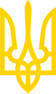 КИЇВСЬКА МІСЬКА РАДА
VII сесія VIII скликанняРІШЕННЯвід 18 грудня 2018 року N 469/6520Про затвердження Комплексної міської цільової програми екологічного благополуччя міста Києва на 2019 - 2021 рокиІз змінами і доповненнями, внесеними
 рішенням Київської міської ради
 від 23 липня 2020 року N 54/9133Відповідно до пункту 22 частини першої статті 26 Закону України "Про місцеве самоврядування в Україні", рішення Київської міської ради від 29 жовтня 2009 року N 520/2589 "Про Порядок розроблення, затвердження та виконання міських цільових програм у місті Києві" Київська міська рада вирішила:1. Затвердити Комплексну міську цільову програму екологічного благополуччя міста Києва на 2019 - 2021 роки, що додається.2. Визначити Управління екології та природних ресурсів виконавчого органу Київської міської ради (Київської міської державної адміністрації) відповідальним за реалізацію Комплексної міської цільової програми екологічного благополуччя міста Києва на 2019 - 2021 роки.3. Управлінню екології та природних ресурсів виконавчого органу Київської міської ради (Київської міської державної адміністрації) забезпечити:3.1. Виконання Комплексної міської цільової програми екологічного благополуччя міста Києва на 2019 - 2021 роки в межах обсягу видатків, передбачених у бюджеті міста Києва на відповідні роки по галузі "Житлово-комунальне господарство".3.2. Щоквартальне надання до 01 числа другого місяця, що настає за звітним періодом Департаменту економіки та інвестицій виконавчого органу Київської міської ради (Київської міської державної адміністрації), Департаменту фінансів виконавчого органу Київської міської ради (Київської міської державної адміністрації), постійній комісії Київської міської ради з питань екологічної політики та постійній комісії Київської міської ради з питань бюджету та соціально-економічного розвитку інформації про хід виконання Комплексної міської цільової програми екологічного благополуччя міста Києва на 2019 - 2021 роки.4. Виконавчому органу Київської міської ради (Київської міської державної адміністрації) щорічно подавати Київській міській раді звіт про виконання Комплексної міської цільової програми екологічного благополуччя міста Києва на 2019 - 2021 роки.5. Контроль за виконанням цього рішення покласти на постійну комісію Київської міської ради з питань екологічної політики та постійну комісію Київської міської ради з питань бюджету та соціально-економічного розвитку.Додаток
до рішення Київської міської ради
18.12.2018 N 469/6520
(у редакції рішення Київської міської ради
від 23.07.2020 N 54/9133)КОМПЛЕКСНА МІСЬКА ЦІЛЬОВА ПРОГРАМА ЕКОЛОГІЧНОГО БЛАГОПОЛУЧЧЯ МІСТА КИЄВА НА 2019 - 2021 РОКИI. ПАСПОРТ КОМПЛЕКСНОЇ МІСЬКОЇ ЦІЛЬОВОЇ ПРОГРАМИ ЕКОЛОГІЧНОГО БЛАГОПОЛУЧЧЯ МІСТА КИЄВА НА 2019 - 2021 РОКИII. ВИЗНАЧЕННЯ ПРОБЛЕМ, НА РОЗВ'ЯЗАННЯ ЯКИХ СПРЯМОВАНА КОМПЛЕКСНА МІСЬКА ЦІЛЬОВА ПРОГРАМА ЕКОЛОГІЧНОГО БЛАГОПОЛУЧЧЯ МІСТА КИЄВА НА 2019 - 2021 РОКИПогіршення стану більшості екосистем біосфери, зменшення продуктивності і біорізноманітності, мінеральних ресурсів, забруднення поверхні Землі, гідросфери, атмосфери пов'язане з інтенсивним зростанням чисельності населення планети та розвитком науково-технічного прогресу. Задоволення потреб людського суспільства призвело до максимального розширення меж господарської діяльності, змін у пропорціях світового господарства, у виробничих потужностях, техніці, технологіях, асортименті споживання.Екологічний стан столиці України вже переріс поняття "проблема" і якщо не дотягнув до поняття "катастрофа", то це питання часу. Подібні проблеми характерні для кожного великого міста - транспорт, промислові зони, шкідливе виробництво, щільне будівництво, але так само як і наявність проблеми, для кожного міста існують шляхи її вирішення.Зростання населення і промислового виробництва зумовили необхідність інтенсивного індустріального, житлово-комунального та соціально-культурного будівництва, розширення транспортної та енергетичної мереж міста. Щільність забудови в Києві безперервно збільшується, що негативно впливає як на міське природне середовище, так і на міського жителя. Через нарощування промислово-енергетичного і транспортного потенціалів підвищується рівень забруднення навколишнього природного середовищаОсновними джерелами забруднення навколишнього середовища в Києві є пересувні джерела забруднення, які складають 70 - 80 % від загальної кількості забруднювачів, та стаціонарні джерела викидів тощо.Згідно з статистичними даними в м. Києві станом на 01.01.2016 зафіксовано викидів в атмосферне повітря 171 тис. тон., станом на 01.01.2017 - 34,3 тис. тон., станом на 01.01.2018 - 45,5 тис. тон., утворено відходів станом на 01.01.2016 1610,3 тис. тон., станом на 01.01.2017 - 1668,7 тис. тон., станом на 01.01.2018 - 950,3 тис. тон.Викиди забруднюючих речовин від автотранспорту з року в рік зростають та негативно впливають на стан забруднення атмосферного повітря в місті. Вони особливо небезпечні тому, що здійснюються в безпосередній близькості від тротуарів у зоні активного пішоходного руху. Крім забруднення атмосферного повітря, міський транспорт та його супутня інфраструктура є головними забруднювачами водних об'єктів та грунтів нафтопродуктами. Насамперед, це стосується відкритих автостоянок, гаражних кооперативів та автозаправних станцій, які не обладнано локальними очисними спорудами дощових стоків, пунктів розвантаження паливно-мастильних матеріалів на території річкового порту та автотранспортних підприємств міста.Ще однією екологічною проблемою є проблема поводження з відходами, відсутність роздільного збирання сміття, його сортування. Тільки за за рахунок коштів бюджету станом на 01.01.2019 установлено 2600 одиниць контейнерів для сухої фракції відходів. Незважаючи на тенденцію деякого зменшення обсягів утворення відходів виробництва, в місті триває процес накопичення відходів різних видів.Київ - місто новобудов та інтенсивної реконструкції, зокрема, житлового фонду. Недотримання комплексного підходу, в тому числі екологічного, до освоєння тієї чи іншої території, що забудовується, часто призводить до перетворення житлових мікрорайонів у будівельні майданчики. При цьому знищуються дерева, зазнають шкоди рослинний покрив, асфальтові та інші покриття, відбувається інтенсивне забруднення середовища пилом і викидними газами будівельної техніки, а також шумове забруднення.Дуже сприятливо відображається на екологічному стані міста те, що більше половини усієї території м. Києва займають зелені насадження: станом на 01.01.2017 загальна площа зелених насаджень становила 7720,86 га, на 01.01.2018 - 7726,42 га.Тенденції збільшення територій сприяють збільшенню посадок декоративних дерев та кущів.Так, за фактичними даними станом на 01.01.2016 на територіях об'єктів благоустрою зеленого господарства міста висаджено 132785 одиниць декоративних рослин, на 01.01.2017 - 77306 од, на 01.01.2018 -140680 од.За рахунок збільшення площ зелених насаджень зріс показник кількості зелених насаджень загального користування на 1 постійного мешканця з 22,8 м2 в 2017 році до 22,8 м2 в 2018 році.Отже, задля нашого майбутнього потрібні не тільки сучасні технології і обладнання, а й певна перебудова нашої свідомості. Тільки за умови дбайливого ставлення до довкілля, участі кожного з нас у збереженні та примноженні зелених насаджень, роздільного збирання відходів, а також екологічної освіти населення, можливо покращити екологічну ситуацію в місті Київ та забезпечити гідне майбутнє підростаючого покоління.Стратегією розвитку міста Києва до 2025 року, затвердженою рішенням Київської міської ради від 15 грудня 2011 року N 824/7060 (в редакції рішення Київської міської ради від 06 липня 2017 року N 724/2886), визначена основна оперативна ціль "Забезпечення екологічної безпеки в столиці та зниження негативного впливу на довкілля", на досягнення якої направлені всі заходи Програми.III. МЕТА КОМПЛЕКСНОЇ ПРОГРАМИМетою Комплексної програми є забезпечення умов сталого економічного та соціального розвитку міста Києва шляхом реалізації пріоритетних заходів щодо охорони довкілля, раціонального використання природних ресурсів, забезпечення екологічної безпеки життєдіяльності населення, контролю за дотриманням благоустрою, сприяння вирішенню низки завдань, що покращать санітарний та екологічний стан міста, забезпечать розвиток та трансформацію міського середовища до європейських стандартів благоустрою.IV. ОБГРУНТУВАННЯ ШЛЯХІВ І ЗАСОБІВ РОЗВ'ЯЗАННЯ ПРОБЛЕМ, ОБСЯГІВ ТА ДЖЕРЕЛ ФІНАНСУВАННЯ, СТРОКИ ВИКОНАННЯ КОМПЛЕКСНОЇ ПРОГРАМИВзаємопов'язаність визначених проблем потребує використання для їх вирішення програмно-цільового методу, який передбачає узгодження в рамках єдиної комплексної програми з комплексом заходів по напрямах, пріоритетних завданнях, виконавцях і ресурсах.Комплексна міська цільова програма екологічного благополуччя міста Києва на 2019 - 2021 роки (далі - Комплексна програма) складається з:- Київської міської цільової програми охорони довкілля на 2019 - 2021 роки (далі - Програма 1);- Київської міської цільової програми організації благоустрою зеленої зони та земель водного фонду на 2019 - 2021 роки (далі - Програма 2).Заходи Комплексної програми розроблені відповідно до Закону України "Про Основні засади (стратегію) державної екологічної політики України на період до 2030 року", Закону України "Про благоустрій населених пунктів", Закону України "Про охорону навколишнього природного середовища", Державної стратегії регіонального розвитку на період до 2020 року, затвердженої постановою Кабінету Міністрів України від 06 серпня 2014 року N 385, Стратегії розвитку міста Києва до 2025 року, затвердженої рішенням Київської міської ради від 15 грудня 2011 року N 824/7060 (в редакції рішення Київської міської ради від 06 липня 2017 року N 724/2886), та є основою для щорічних Програм соціально-економічного розвитку м. Києва.Таблиця 1ОБСЯГИ ТА ДЖЕРЕЛА ФІНАНСУВАННЯТис. грнСтроки виконання Комплексної міської цільової програми екологічного благополуччя міста Києва з 01 січня 2019 року по 31 грудня 2021 року.V. АНАЛІЗ ВПЛИВУ ЗАХОДІВ КОМПЛЕКСНОЇ ПРОГРАМИ НА СОЦІАЛЬНО-ЕКОНОМІЧНЕ СТАНОВИЩЕ РІЗНИХ КАТЕГОРІЙ ЖІНОК ТА ЧОЛОВІКІВ, А ТАКОЖ НА ЗАБЕЗПЕЧЕННЯ ГЕНДЕРНОЇ РІВНОСТІЗаходи Комплексної програми направлені на приведення до екологічних стандартів та санітарних норм територій водних зон та зелених зон міста Києва шляхом проведення реконструкції, капітального ремонту, поточного ремонту закріплених об'єктів благоустрою загального користування за комунальними підприємствами міста Києва.За результатами проведених робіт на територіях збільшується кількість зелених зон, розширюються території парків та скверів, збільшується кількість висаджених зелених насаджень, розширюються зони відпочинку на водних об'єктах. З метою комфортного відпочинку встановлюються рівні соціальні можливості всім жителям столиці та гостям незалежно від статі та соціального рівня.Відвідування об'єктів благоустрою загального користування забезпечено всім категоріям жінок та чоловіків безкоштовно на безперешкодній основі з забезпеченням гендерної рівності.Також під час реалізації заходів встановлюються додаткові елементи благоустрою, що розширюють можливість доступу до зон відпочинку людей з інвалідністю та гендерною розмежованістю.VI. ПЕРЕЛІК ЗАВДАНЬ І ЗАХОДІВ ПРОГРАМИ, РЕЗУЛЬТАТИВНІ ПОКАЗНИКИ ПРОГРАМИПРОГРАМА 1
КИЇВСЬКА МІСЬКА ЦІЛЬОВА ПРОГРАМА ОХОРОНИ ДОВКІЛЛЯ НА 2019 - 2021 РОКИ1. ВИЗНАЧЕННЯ ПРОБЛЕМ, НА РОЗВ'ЯЗАННЯ ЯКИХ СПРЯМОВАНА ПРОГРАМА 1Охорона і раціональне використання водних ресурсівСтан забруднення природних водних ресурсів, якість питної води, екологічні аспекти водного господарства міста Києва набувають з кожним роком більшої соціальної гостроти та загальнодержавного значення, оскільки в усьому світі питання стану та якості водних ресурсів є одним з головних чинників національної безпеки.Поверхневі водні ресурсиВодні ресурси є національним багатством України, які забезпечують екосистемні та біосферні функції живих організмів, їх угруповань та формують середовище життєдіяльності людини.На території міста Києва розташована 431 водойма різного типу, разом охоплюючи територію водного дзеркала у 2347 гектарів (без акваторії р. Дніпро), з них 129 озер, 102 ставки, 43 невеликі штучні водойми, 32 джерела, 9 річок, 27 каналів, 28 струмків, 2 протоки, 24 затоки. Найбільшими малими річками Києва є Либідь, Сирець, Нивка і Віта в правобережній частині столиці, а також Дарниця - в лівобережній (табл. 2).Таблиця 2Основні характеристики малих річок на території Києва1____________
1 В. Вишневський. Дніпро біля Києва, К-2005Найважливішими проблемами малих річок Києва є їхнє забруднення і засмічення. Важливою проблемою є незадовільний стан колекторів, а також складні умови їх ремонту. Між тим відповідні роботи необхідно виконувати, адже у разі засмічення якогось колектора існує реальна загроза затоплення прилеглої території. Над багатьма колекторами прокладено вулиці, а втрата несучої здатності колектора - пряма загроза аварії.Крім самого скиду забруднюючих речовин, джерелом забруднення водного середовища в місті є надходження в нього неочищених стоків внаслідок їх фільтрації з каналізаційних колекторів. Причина цього полягає у високій агресивності стоків і незадовільному стані багатьох колекторів, які в більшості випадків виконані з бетону, а інколи з чавуну. Найбільшу загрозу для екологічного стану р. Дніпро становлять згадані вище напірні колектори під рікою. Розгерметизація якогось із них загрожує дуже значним забрудненням південних околиць міста, зокрема Конча-Заспи.Важливою особливістю Києва є його природні багатства, які належать до об'єктів природно-заповідного фонду та поділяються на групи загальнодержавного і місцевого значення, таблиця 3. Особливе місце серед об'єктів природно-заповідного фонду Києва займає регіональний ландшафтний парк "Дніпровські острови", створений згідно з рішенням Київської міської ради від 23 грудня 2004 року N 878/2288 "Про створення регіонального ландшафтного парку "Дніпровські острови". Загальна площа регіонального ландшафтного парку, до складу якого належать 34 острови, - 1215 га. Найбільшими у межах парку є острови Ольжин, Венеціанський, Козачий, Дикий, Долобецький, Жуків, Лопуховатий.Таблиця 3Інформація щодо кількості водних об'єктів, що обліковуються на балансі КП "Плесо" станом на 01.06.2018Лишається гострим питання щодо винесення в натуру (на місцевість) прибережних захисних смуг (ПЗС) водних об'єктів Києва, посилення контролю за створенням водоохоронних зон і прибережних захисних смуг, а також за дотриманням режиму використання їхніх територій.У м. Києві, як і в більшості інших великих міст, створено дві незалежні системи водовідведення, а саме: господарсько-побутових стоків та дощової води.Уперше відповідну каналізаційну систему було створено в 1894 році. Важливою віхою в її функціонуванні стало введення в дію в 1965 році Бортницької станції аерації (БСА). Вона розташована у південно-східній частині міста і до неї спрямовано практично весь обсяг господарсько-побутових стоків, які утворюються в місті Києві. З правобережної частини міста у лівобережну вони надходять по напірних колекторах, прокладених під р. Дніпро, біля гирла р. Либідь. Неподалік від гирла річки Либеді розташована насосна станція, яка перекачує стічні води на лівий берег р. Дніпро.Ефективність очищення води на БСА по багатьох показниках сягає 90 % і вище, щодоби Бортницька станція аерації складує на мулові поля близько 12 тис. куб. м пульпи, з якої 80 % повертаються на станцію як освітлена рідина, яка потребує повторної очистки. Мулові поля загальною площею 272 га розміщені у Бориспільському районі Київської області, збудовані і введені в експлуатацію у відповідний період будівництва блоків станції.Окремої уваги вимагає відсутність підключення усього житлового фонду Києва до централізованої господарсько-побутової каналізації. Найбільше вулиць, де немає централізованої каналізації, нараховується в Голосіївському районі м. Києва. У цих умовах виконується вивезення стоків спеціально обладнаними автомобілями. Поширеним явищем є спрямування стоків у ґрунтову товщу та у поверхневі водні джерела. Найбільше це характерно для районів малоповерхової житлової забудови, наприклад, басейн річки Совка, яка зазнає забруднення з вулиць Гвардійської і Мистецької. На стан річки Нивка негативно впливають скиди з аеродромного комплексу "Жуляни".Для міста актуальною лишається проблема впорядкування відведення поверхневого стоку у міську дощову мережу та його скиду у відкриті водойми з дотриманням вимог Водного кодексу України. У м. Києві налічується щонайменше 400 водойм. Серйозною проблемою залишається забруднення внутрішніх водойм міста нафтопродуктами, пов'язане із інтенсивним забрудненням ними дощових стоків, що спричинено зростаючою кількістю автотранспортних засобів, розміщених на територіях автостоянок, гаражів, АЗС без локальних очисних споруд, пунктів розвантаження паливно-мастильних матеріалів на території Київського річкового порту.Запобігання постійному антропогенному навантаженню на водні об'єкти міста обумовлено забрудненням внутрішніх водойм виробничими стічними водами та поверхневим стоком, у тому числі розширення об'ємів оборотного водоспоживання та повторного використання стічних вод, створення замкнених технологічних виробництв, використання високоефективних сучасних методів очистки стічних вод.Поверхневі стоки з території міста відводяться мережею колекторів дощової каналізації через 80 випусків у р. Дніпро та пов'язані з ним відкриті водойми. Крім того, до річок Либідь та Сирець підключено ще 52 водовипуски дощової каналізації. Із них лише 5 водовипусків дощової каналізації з житлових масивів міста обладнані очисними спорудами.Більшість місць масового відпочинку людей, де можливе купання, розташовано на берегах р. Дніпро. Багатством міста є піщані пляжі, ширина деяких з них сягає 100 м. Загальна площа піщаних пляжів м. Києва є більшою ніж у будь-якій іншій столиці Європи. Невипадково, що в літню пору, а за сприятливих умов ще й у травневі дні київські пляжі притягують дуже багато людей. Інколи кількість відпочиваючих на київських пляжах може сягати 100 тис. осіб.Найвідомішими і найвідвідуванішими пляжами міста є "Центральний" на Трухановому острові, "Молодіжний" і "Венеція" на Долобецькому острові, "Дитячий" в Гідропарку.Задля якісного і безпечного відпочинку на пляжах виконується прибирання території, просіювання піску, а інколи і його заміна. Київські пляжі обладнані кабінками для перевдягання, функціонують медпункти, бювети питної води, туалети. Крім того, на пляжах організовано роботу рятувальних станцій та рятувальних постів.Не випадково, що в 2018 році над п'ятьма київськими пляжами ("Дитячий", "Золотий", "Пуща-Водиця", "Веселка" та "Венеція") було піднято "Блакитний прапор" - міжнародну відзнаку, якою підтверджується виконання великої низки вимог щодо безпечного відпочинку на воді.Деякі природні чинники (зокрема велика крутизна берегів) та обмеженість фінансування не дають змогу повністю використати весь потенціал київських водойм. Доволі часто їх санітарно-епідеміологічний стан та інші чинники (велика крутизна берега, заростання) заважають використовувати їх для купання. Тим не менш, і без цього чимало водойм залишаються важливою складовою масового відпочинку населення.Доволі часто відпочинок громадян здійснюється на необладнаних пляжах і водоймах, якість води в яких сумнівна. Найчастіше це стосується замкнених водойм з невеликим водообміном.Важливою складовою охорони водних ресурсів є поліпшення стану водних об'єктів: р. Дніпро, малих річок, водойм і джерел. Поліпшення стану передбачає мінімізацію відхилень їх стану від того, яким він був у природних умовах. Це стосується морфометричних характеристик, якості води, живих організмів, які мешкали і продовжують мешкати у воді та на берегах. Для всіх без винятку водних об'єктів найважливішим завданням є поліпшення якості води шляхом зменшення забруднення і засмічення. Для поліпшення якості води потрібно застосовувати й інноваційні заходи, до яких, зокрема, належить аерація водойм, посилення водообміну тощо. Саме у такий спосіб у 2017 році розпочато оздоровлення оз. Тельбін, де встановлено системи з 8 аераторів, які протягом теплого періоду року насичують воду киснем, що, поміж іншого, сприяло прискоренню окислення забруднюючих речовин.Подальше системне впровадження сучасного інтегрованого управління водними ресурсами (басейновий підхід) має стимулювати модернізацію та реконструкцію системи очисних споруд підприємств, впровадження екофільних технологій задля збільшення частки оборотної та послідовно використаної води, суттєве зростання потужності очисних споруд на підприємствах міста.Охорона і раціональне використання природних земельних та рослинних ресурсівВажливим аспектом погіршення стану навколишнього природного середовища столиці є забруднення земельних ресурсів. Основними чинниками антропогенного впливу на земельні ресурси міста є транспорт, промисловість та енергетика. Цьому сприяє утворення та накопичення різних видів промислових та побутових відходів, а також відходів біологічного походження, зростання обсягів викидів в атмосферне повітря сприяє забрудненню міських ґрунтів як депонуючого середовища.Ґрунтовий покрив є найважливішим системоутворюючим компонентом природного середовища міста. Складні екологічні умови зумовили факт переваги техногенних процесів ґрунтоутворення над природними, формуючи при цьому специфічні групи ґрунтів. Його сучасний стан є наслідком містобудівного та індустріального розвитку м. Києва.Неврегульованість транспортних потоків, систематичні затори майже на всіх автошляхах міста, різке збільшення кількості легкових автомобілів без зростання кількості впорядкованих автостоянок призводять до руйнування чи повного знищення ґрунтового покриву вздовж автотрас та на прибудинкових територіях (зеленої зони, газонів).Території зелених насаджень займають одне з провідних місць у структурі земельних ресурсів м. Києва. Міські зелені насадження найефективніше підтримують природний стан біосфери, нормалізуючи газовий режим і поліпшуючи хімічний стан атмосфери, сприяючи біологічному очищенню повітря й води.Встановлено, що 1 гектар лісових насаджень щорічно споживає від 3 до 6,5 тонн вуглекислого газу та виділяє в атмосферу від 2,2 до 5 тонн кисню, над 1 кв. кілометром міської території міститься в 500 разів більше пилу, ніж над такою самою площею, покритою зеленими насадженнями. За 1 рік гектар лісу очищає від пилу 18 млн. куб. м повітря. Кожна людина за добу пропускає через свої легені в середньому 25 кг повітря і дуже важливо, щоб воно було чистим.Територія зелених насаджень усіх видів у межах міста становить 56,5 тис. га, або 67,4 % від усієї площі міста, в т. ч. 21,6 тис. га знаходиться в межах міської забудови.Провідне та найбільш важливе місце в мережі озеленених територій міста належить насадженням загального користування як таким, що безпосередньо впливають на стан міського середовища і слугують місцем масового відпочинку мешканців міста.На Київське комунальне об'єднання зеленого будівництва та експлуатації зелених насаджень міста "Київзеленбуд" покладені завдання з охорони і раціонального використання природних рослинних ресурсів. У рамках здійснення відповідних заходів протягом останніх трьох років проводилось озеленення парків та скверів міста, влаштовувалися поливо-зрошувальні мережі зелених насаджень, здійснювалась ліквідація наслідків буреломів, сніголамів та вітровалів на території міських лісів тощо. У 2015 - 2016 роках здійснено роботи з озеленення понад 100 об'єктів. У 2017 році на території міста висаджено 3040 одиниць дерев, 57219 одиниць кущів, 31853 одиниці квітів та влаштовано 152954 м кв. території газонів. Не меншу кількість планується висадити у 2019 році та у наступних роках.Головним виконавцем заходів, Київським комунальним об'єднанням зеленого будівництва та експлуатації зелених насаджень міста "Київзеленбуд", планується реалізувати й інші природоохоронні завдання, а саме:- розчистка і благоустрій паркових озер;- озеленення території м. Києва.Раціональне використання рослинних та інших відходівУ процесі виробничої діяльності підприємств, що входять до складу КО "Київзеленбуд", та інших комунальних підприємств житлово-комунальної сфери м. Києва утворюються рослинні відходи (опале листя, скошена трава, гілки, стовбури дерев), з яких лише 10 % переробляється, а решта підлягає утилізації. Спалювання такого виду відходів заборонено санітарними нормами. Розпорядженням виконавчого органу Київської міської ради (Київської міської державної адміністрації) від 21 лютого 2002 року N 330 "Про заходи щодо збирання відходів рослинного походження (опалого листя, трави, дрібних гілок тощо) для їх подальшого компостування та отримання біомінеральних добрив" захоронення рослинних відходів на полігонах міста не передбачено.Повністю відсутня глибока переробка деревинних відходів. Переробка опалого листя та трави у гумус з подальшим використанням для збагачення та рекультивації земель паркових зон здійснюється лише частково. Зараз, на жаль, немає налагодженої системи обліку фактичних обсягів утворення та використання рослинних відходів, їх реальних даних щодо обсягів.Отже, питання постійного моніторингу та аналізу реального стану міської системи переробки та утилізації органічних відходів рослинного походження може розглядатися як один із найважливіших пріоритетів, що вимагає посиленої уваги з боку органів місцевої влади, експертного середовища та бізнесу.Так, на територіях комунальних підприємств планується будівництво комплексу з переробки та утилізації рослинних відходів у м. Києві.Не менш гостро стоїть проблема роздільного збирання сміття на територіях м. Києва, вирішення якої можливе шляхом встановлення контейнерів для роздільного збирання сміття, а також окремих контейнерів для збору небезпечних відходів у складі побутових (використані елементи живлення та люмінісцентні лампи).Наука, інформація і освіта, підготовка кадрів, екологічна експертиза, організація праці, забезпечення участі у діяльності міжнародних організацій природоохоронного спрямування, впровадження економічного механізму забезпечення охорони довкілляЗагально відомо, що розв'язання екологічних проблем суспільного розвитку значною мірою лежить не лише в галузі господарсько-економічної діяльності, але і в сфері морального удосконалення людини, її культури взаємовідносин з природою та іншими людьми.Підвищення рівня суспільної екологічної свідомості законодавчо визначено як найважливіше стратегічне завдання (стратегічна ціль номер один) у Законі України "Про Основні засади (стратегію) державної екологічної політики України на період до 2030 року".Також цим законом до найважливіших стратегічних завдань держави та її регіонів віднесено питання щодо "створення до 2012 року і впровадження до 2015 року механізму забезпечення доступу громадськості до екологічної інформації та участі у прийнятті рішень відповідно до положень Конвенції про доступ до інформації, участь громадськості у процесі прийняття рішень та доступ до правосуддя з питань, що стосуються довкілля (Орхуської конвенції)", а також "включення питань формування екологічної культури, екологічної освіти та просвіти в державні цільові, регіональні та місцеві програми розвитку".Відповідальність органів виконавчої влади за доступність, своєчасність і достовірність екологічної інформації є одним з основних принципів нової національної екологічної політики. На жаль, ці важливі питання лишаються не вирішеними як на державному рівні, так і на рівні столиці України.Місто Київ не має доступного періодичного інформаційно-довідкового та просвітницького видання, що забезпечує доступ до суспільно важливої екологічної інформації для різних верств населення "шляхом систематичного та оперативного оприлюднення інформації" (ст. 5 Закону України "Про доступ до публічної інформації").Відповідно до УГОДИ ПРО АСОЦІАЦІЮ між Україною, з однієї сторони, та Європейським Союзом, Європейським співтовариством з атомної енергії і їхніми державами-членами, з іншої сторони (Глава 6 "Навколишнє середовище"), ці питання визначені так званим "горизонтальним" (наскрізним) екологічним правом ЄС, що представлено 5 директивами. З них до списку Угоди про асоціацію увійшли чотири:- 2003/4/ЄС про доступ до інформації;- 2001/42/ЄС про стратегічну екологічну оцінку (СЕО);- 2003/35/ЄС про участь громадськості;- 2011/92/ЄС про оцінку впливу на навколишнє середовище (ОВНС).Згідно з Директивою 2003/4/ЄС про доступ до інформації органи влади зобов'язані розповсюджувати необхідний перелік видів інформації щодо навколишнього природного середовища.Екологічна освіта, просвіта та виховання є надзвичайно важливими елементами системи охорони природного середовища м. Києва. Формування екологічної культури, фундаментальних екологічних знань і навичок, екологічного мислення та свідомості, що ґрунтуються на ставленні до природи як універсальної, унікальної цінності, сприятимуть формуванню активної природоохоронної позиції киян.Концепцією екологічної освіти України визначено, що "сучасна екологічна освіта - це сукупність таких компонентів: екологічні знання - екологічне мислення - екологічний світогляд - екологічна етика - екологічна культура". Екологічна освіта як цілісне культурологічне явище має включати процеси навчання, виховання, розвитку особистості і має спрямовуватися на формування екологічної культури.Сучасна екологічна політика м. Києва - столиці європейської держави - має бути направлена на формування нової культури управління розвитком міста та його районами на засадах сталого, екологічно збалансованого розвитку та визначенні нових критеріїв ефективності - індикаторів сталого розвитку міста, що враховують економічні, соціальні та екологічні аспекти при пріоритеті останніх.Екологічна культура киян має формуватися впродовж всього життя і, насамперед, у системі освіти: школах, середніх і вищих навчальних закладах, центрах професійної освіти та підвищення кваліфікації, а також на рівні підприємств та організацій, на рівні органів самоорганізації громадян за місцем проживання.Актуальним є завдання сьогодення - формування та повноцінне функціонування цілісного інформаційного простору для забезпечення переходу України на засади екологічно безпечного, збалансованого (гармонійного) розвитку.Ієрархічно побудована структура загальноміської бази знань з екологічних, еколого-економічних проблем розвитку міста та відповідна система періодичних видань з питань екологічної освіти, просвіти з питань стійкого, екологічно збалансованого розвитку - єдина міцна основа для формування екологічної культури населення міста, відповідного цілісного світогляду ("все пов'язано з усім"), адекватного сучасним фінансово-економічним та природно-кліматичним кризовим явищам.2. МЕТА ПРОГРАМИ 1Метою Програми 1 є забезпечення умов для сталого економічного та соціального розвитку міста Києва шляхом реалізації пріоритетних заходів щодо охорони довкілля, раціонального використання природних ресурсів, забезпечення екологічної безпеки життєдіяльності населення.3. ОБГРУНТУВАННЯ ШЛЯХІВ І ЗАСОБІВ РОЗВ'ЯЗАННЯ ПРОБЛЕМ, ОБСЯГІВ ТА ДЖЕРЕЛ ФІНАНСУВАННЯ, СТРОКИ ВИКОНАННЯ ПРОГРАМИ 1Взаємопов'язаність визначених проблем потребує використання для їх вирішення програмно-цільового методу, який передбачає узгодження в рамках єдиної програми комплексу заходів по напрямах, пріоритетних завданнях, виконавцях і ресурсах та базується на кращому загальноєвропейському досвіді його застосування.На основі аналізу статистичних даних, тенденцій і проблем та з урахуванням стратегічних завдань, окреслених у програмних документах державного та загальноміського рівня, визначені напрями, пріоритетні завдання та розроблені програмні заходи на 2019 - 2021 роки, реалізація яких дозволить розв'язати наявні проблеми шляхом:- покращення екологічного стану водойм міста Києва;- забезпечення екологічного інформування населення щодо стану забруднення довкілля, наявних ризиків здоров'ю та довкіллю;- збереження зелених насаджень міста та збільшення площі зелених зон загального користування та озеленених територій;- впровадження системи утилізації рослинних відходів;- організація проведення круглих столів для обізнаності населення щодо екологічного виховання.Виконання заходів Програми 1 передбачається за рахунок коштів спеціального фонду бюджету міста Києва (Київського міського фонду охорони навколишнього природного середовища (далі - КМФОНПС).Обсяги фінансування заходів Програми 1 уточнюються та визначаються щорічно відповідно до можливостей бюджету міста Києва, прийнятих інвестиційних пропозицій і програм та пропозицій суб'єктів господарювання на відповідний рік.Прогнозний обсяг фінансового забезпечення виконання завдань Програми 1 наведено в таблиці 4.Таблиця 4ОБСЯГИ ТА ДЖЕРЕЛА ФІНАНСУВАННЯтис. грнСтроки виконання Київської міської цільової програми охорони довкілля з 01 січня 2019 року по 31 грудня 2021 року.4. ПЕРЕЛІК ЗАВДАНЬ І ЗАХОДІВ ПРОГРАМИ 1, РЕЗУЛЬТАТИВНІ ПОКАЗНИКИНапрями та пріоритетні завдання визначені відповідно до Закону України "Про охорону навколишнього природного середовища", Закону України "Про Основні засади (стратегію) державної екологічної політики України на період до 2030 року", постанови Кабінету Міністрів України від 17 вересня 1996 року N 1147 "Про затвердження переліку видів діяльності, що належать до природоохоронних заходів", постанови Кабінету Міністрів України від 06 серпня 2014 N 385 "Про затвердження Державної стратегії регіонального розвитку на період до 2020 року", рішення Київської міської ради від 15 грудня 2011 року N 824/7060 "Про затвердження Стратегії розвитку міста Києва до 2025 року", рішення Київської міської ради від 20 грудня 2017 року N 714/3721 "Про затвердження Концепції збереження зелених зон у місті Києві". Оперативні цілі, завдання та заходи "Стратегії розвитку міста Києва до 2025 року", яким відповідає Програма 1, визначені в таблиці 5.Завдання 1. Охорона та раціональне використання природного середовищаПріоритетним заходом зазначеного напряму є покращення екологічного стану Києва, що передбачає реалізацію заходів, спрямованих на:- паспортизацію малих річок і водойм;- створення водоохоронних зон, спрямованих на запобігання забрудненню, засміченню та виснаженню водних ресурсів м. Києва;- заходи з озеленення міста;- влаштування поливо-зрошувальних систем;- розробка та затвердження проєкту організації території регіонального ландшафтного парку "Партизанської слави", охорони, відтворення та рекреаційного використання.Завдання 2. Впровадження сучасних методів переробки твердих побутових відходів та обмеження їх поховання на полігонахПріоритетні першочергові заходи:- будівництво комплексу з переробки та утилізації рослинних відходів;- придбання контейнерів та іншого обладнання для транспортування та тимчасового зберігання небезпечних відходів (контейнери, піддони та інше).Завдання 3. Підвищення екологічної свідомості мешканців містаПріоритетним заходами зазначеного напряму є:- проведення науково-технічних конференцій і семінарів, організація виставок та інших заходів щодо пропаганди охорони навколишнього природного середовища, видання поліграфічної продукції з екологічної тематики в тому числі:- формування доступної системи екологічного інформування різних верств населення м. Києва;- розвиток інформаційно-аналітичного забезпечення екополітики міста Києва;- удосконалення нормативного забезпечення міської екополітики;- розвиток міжнародного та міжрегіонального співробітництва.Завдання 4. Впровадження сучасної системи контролю за станом довкілля- пріоритетними заходами є проведення інветаризації джерел забруднення на території міста Києва та визначення точок забруднення.Таблиця 5Перелік завдань та заходів
Київська міська цільова програма охорони довкілля на 2019 - 2021 рокиПРОГРАМА 2
КИЇВСЬКА МІСЬКА ЦІЛЬОВА ПРОГРАМА ОРГАНІЗАЦІЇ БЛАГОУСТРОЮ ЗЕЛЕНОЇ ЗОНИ ТА ЗЕМЕЛЬ ВОДНОГО ФОНДУ НА 2019-2021 РОКИ1. ВИЗНАЧЕННЯ ПРОБЛЕМ, НА РОЗВ'ЯЗАННЯ ЯКИХ СПРЯМОВАНА ПРОГРАМА 2Благоустрій водних об'єктівОхороною, утриманням та експлуатацією внутрішніх водойм та земель водного фонду території міста Києва займається комунальне підприємство виконавчого органу Київської міської ради (Київської міської державної адміністрації) по охороні, утриманню та експлуатації земель водного фонду м. Києва "Плесо" (далі - КП "Плесо").Наразі КП "Плесо" утримується на балансі 107 водних об'єктів у місті Києві, на території яких розміщені пляжі та зони відпочинку, інформація про кількість зазначена в таблиці 6. Серед них малі річки та струмки (природного походження), меліоканали, канави, технічні та декоративні водойми (штучного походження). Значна кількість вищевказаних об'єктів є приймачами вод з системи дощової каналізації міста Києва. Площа прибережних смуг лінійних гідротехнічних споруд, які обслуговує КП "Плесо", становить більше однієї тисячі га.Таблиця 6Інформація про основні показники діяльності комунального підприємства "Плесо"Території міських пляжів і зон відпочинку біля води загального користування є основними рекреаційними утвореннями, що забезпечують відпочинок понад 100 тисяч осіб у день, відновлення здоров'я жителів і гостей м. Києва. Вищезазначені території потребують комплексу робіт з утримання та забезпечення належного санітарно-епідеміологічного стану, зокрема, проведення основного комплексу робіт, таких як інтенсивне прибирання, вивезення сміття, санітарна підсипка піску, проведення дератизаційних заходів.Основними проблемними питаннями благоустрою водних об'єктів міста Києва є:- встановлення і дотримання водоохоронних зон для всіх водних об'єктів міста забезпечить обмеження господарської діяльності в прибережних захисних смугах уздовж річок, навколо водойм, будівництво будь-яких споруд (крім гідротехнічних, гідрометричних та лінійних), у тому числі, баз відпочинку, дач, гаражів та стоянок автомобілів, миття та обслуговування транспортних засобів і техніки, влаштування звалищ сміття та ін.Встановлення прибережних захисних смуг та водоохоронних зон (встановлюються для створення сприятливого режиму водних об'єктів, попередження їх забруднення, засмічення і вичерпання, знищення навколо водних рослин і тварин, а також зменшення коливань стоку водойм) дасть можливість запобігати екологічним надзвичайним ситуаціям та забезпечить безпеку життєдіяльності громадян, зокрема, забезпечення якісною питною водою.У 2018 році КП "Плесо" проводилися роботи щодо створення водоохоронних зон, зокрема, прибережних захисних смуг (далі - ПЗС) 6 водних об'єктів міста Києва. Значне зростання випадків порушення чинного природоохоронного законодавства та фактів самозахоплення території, яка перебуває на балансі та у користуванні спеціалізованої водогосподарської організації, створеної з метою охорони, утримання та експлуатації внутрішніх водойм та земель водного фонду м. Києва КП "Плесо", вимагає рішучих дій. З метою уникнення соціальної напруги серед громадськості міста, природоохоронних організацій та приведення прилеглих територій у належний стан КП "Плесо" направило пропозицію до Державної служби України з питань геодезії, картографії та кадастру щодо внесення змін до Земельного кодексу України;- паспортизація водних об'єктів. З метою впровадження системи заходів, спрямованих на запобігання, обмеження і ліквідацію наслідків забруднення, засмічення і виснаження внутрішніх водойм м. Києва, проведення заходів із зовнішнього благоустрою, охорони, утримання та експлуатації внутрішніх водойм та земель водного фонду, покращення їх рекреаційної спроможності та екологічного стану, проведення науково-виробничої і організаційно-господарської діяльності у сфері створення і розвитку туристичної, спортивно-оздоровчої, розважальної і соціально-культурної інфраструктури на землях водного фонду м. Києва та з метою організації і здійснення рятувально-водолазних робіт для забезпечення безпеки людей на воді в місцях масового організованого та неорганізованого відпочинку в межах міста Києва виникає необхідність проведення паспортизації вказаних водойм та встановлення прибережних захисних смуг та водоохоронних зон.Паспортизація водойм (встановлення технічних параметрів водного об'єкта, гідрологічних характеристик річки (водотоку), регламентація експлуатаційної діяльності на водосховищах, ставках та озерах для забезпечення сталого використання (включаючи кількісне та якісне відновлення) усіх ресурсів, пов'язаних з існуванням водойми, надійності функціонування споруд і для підвищення ефективності їх використання) згідно з наказом Міністерства екології та природних ресурсів України від 18.03.2013 N 99 дає змогу раціонально використовувати водойми, не погіршуючи їх екологічний стан.У 2017 році проведено паспортизацію 15 водних об'єктів у чотирьох адміністративних районах міста Києва, у 2018 році проводилася паспортизація 16 водних об'єктів;- відсутність постійного контролю якості води на водних об'єктах міста Києва. КП "Плесо" для забезпечення на території м. Києва якості та безпечності поверхневих вод для купання та відпочинку з 2016 року впроваджено сучасний моніторинг якості води згідно з вимогами Директиви Європейського Союзу 2006/7/ЄС для рекреаційних вод (щодо впровадження оновлених стандартів ISO 7899 і ISO 9308 та оперативного моніторингу маркерів бактеріального забруднення та 47 санітарних профайлів для кожного пляжу міста).Також КП "Плесо" впроваджено всесвітньо визнану сучасну технологію компанії IDEXX Colilert 18, що дозволяє скоротити термін бактеріального дослідження втричі (з 72 до 18 год) та мінімізувати ризики інфекційних захворювань серед відпочивальників у м. Києві.У 2017 році ці роботи проводились на визначених та підготовлених місцях масового відпочинку на водних об'єктах м. Києва (11 місць), де можливий відпочинок з купанням (пляжі), та 17 місць масового відпочинку населення на водних об'єктах м. Києва, де можливий відпочинок без купання (зони відпочинку біля водних об'єктів).За результатами моніторингу якості води, у разі виявлення небезпек (санітарно-епідеміологічних відхилень від нормативів якості), здійснювалося оперативне інформування населення щодо змін якості води для купання шляхом встановлення попереджувальних знаків та відповідних повідомлень через ЗМІ та Internet.Крім того, у 2017 році впроваджено моніторинг водойм, що перебувають на балансі підприємства, за вмістом розчиненого кисню з метою недопущення заморів водних організмів у зимовий період. Для вирішення питання більш якісного контролю за станом води потрібно найближчим часом придбати пересувну лабораторію моніторингу поверхневих вод;- розширення кількості зон відпочинку. Постійне збільшення кількості мешканців столиці потребує додаткових територій для їх відпочинку. Для вирішення значної проблеми КП "Плесо" в порівнянні з 2016 роком збільшено кількість пляжів на 4 одиниці, в 2016 - 2017 роках придбано спеціалізованої техніки для утримання земель водного фонду 27 одиниць, проведено капітальний ремонт майже 20 зон відпочинку та капітальний ремонт 6 громадських вбиралень, планується збільшувати кількість пляжів щороку на 1 одиницю забезпечувати зазначені пляжі відповідною інфраструктурою та утримувати їх відповідно до встановлених санітарних норм.Безпека поводження на водних об'єктахНевід'ємною складовою розвитку рекреаційного водного комплексу є рятування і охорона людей на водних об'єктах міста Києва, обстеження підводної акваторії пляжів та зон відпочинку, надання своєчасної допомоги потерпілим, проведення пошукових робіт, захист навколишнього природного середовища та локалізація зони впливу шкідливих і небезпечних факторів, що виникають під час аварій, негативних природних явищ, інших водолазних та рятувально-водолазних робіт.Офіційна статистика Всесвітньої Організації Охорони Здоров'я (ВООЗ) свідчить - за кількістю жертв утоплень Україна посідає невтішне шосте місце зі 117 країн (у розрахунку на 100 тис. осіб). Українці тонуть в п'ять разів частіше, ніж американці, в сім разів частіше, ніж британці та в 20 разів частіше, ніж австралійці. Втоплення - друга (після ДТП) причина раптової смертності серед дітей та підлітків.Відповідні заходи в місті Києві здійснює Спеціалізована аварійна рятувально-водолазна служба (САРВС) КП "Плесо", яка є найбільшою службою порятунку на воді в Україні та у місті Києві. Зони відповідальності САРВС КП "Плесо" включають в себе: контроль за акваторією ввірених об'єктів (пляжів, зон відпочинку тощо) за рахунок виставляння постів, виконання патрулювань з використанням технічних засобів (моторних плавзасобів, веслових плавзасобів, автомобілів тощо), пішого патрулювання; здатність до оперативного реагування на надзвичайні ситуації з людьми на воді. Площа зон відповідальності залежить від розряду станції, технічного оснащення та укомплектованості особовим складом. У 2016 році було реалізовано проект "Пляжний Патруль", за результатами роботи залучених до цього проекту лайфгардів на пляжах міста Києва за час їхнього патрулювання було врятовано тільки в 2018 році 106 плавців. Статистика врятованих плавців наведена в таблиці 7.Таблиця 7Статистика врятованих плавців у 2016 - 2018 рокиНе зафіксовано жодного летального випадку. Подібне досягнення стало можливим саме завдяки просвітницькій роботі з батьками дітей, нетверезими громадянами та надто самовпевненими спортсменами, які за статистикою потрапляють до категорії ризику, інформація наведена в таблиці 8.Таблиця 8Статистичні дані проведення превентивних заходів у 2016-2018 рокиДля більш ефективного виконання роботи над превенцією та запобігання нещасним випадкам на воді необхідно збільшити кількість водно-моторного транспорту, а саме: надувних моторних човнів, гідроциклів, рятувальних каяків, рятувальних дощок (серфів), рятувальних тюбів-поясів. Для більш ефективного патрулювання на суші необхідно збільшити кількість наземного транспорту, а саме: машин (моделі пікап), мотовсюдиходів. Для надання кваліфікованої медичної допомоги необхідні тренувальні манекени для проведення серцево-легенової реанімації, а також дефібрилятори. Для фіксування критичних ситуацій (для аналізу) варто придбати відеокамери. Також доцільно збільшити кількість рятувальних постів до 35 (станом на 2018 рік працює 25 постів).Для створення умов безпечного відпочинку людей на водних об'єктах міста Києва постійно здійснюються заходи з облаштування належної інфраструктури уніфікованих пляжів на основі розроблених паспортів підводної частини пляжів, розташованих на річках та водоймах.Благоустрій об'єктів зеленого господарстваСучасний екологічний стан зелених насаджень міської зеленої зони та прилеглої до міста лісової зони зумовлюється як рівнем та інтенсивністю антропогенного впливу, так і зростаючим техногенним навантаженням, що порушує природну стійкість ґрунтів і середовища. Зелені насадження відіграють значну роль у боротьбі із забрудненнями атмосфери, регулюванні теплового режиму, шумозахисті, інженерному захисті, впливають на мікроклімат, а також естетичний та санітарний стан міста.Благоустрій зеленого господарства є одним із напрямків збереження зелених територій міста.Питаннями благоустрою, охорони та збереження зелених насаджень у системі зеленого господарства міста займаються десять районних комунальних підприємств по утриманню зелених насаджень (далі - КП УЗН), три комунальні підприємства - лісопаркові господарства (далі - КП ЛПГ), Міський декоративний розсадник "Теремки" (далі - МДР "Теремки"), Міська станція захисту зелених насаджень (далі - МСЗЗН), що входять до складу комунального об'єднання "Київзеленбуд".Одним із основних завдань КО "Київзеленбуд" та його підрозділів є виконання комплексу робіт із зеленого будівництва, утримання на належному рівні та покращення стану міських зелених насаджень, створення нових і реконструкція існуючих зелених насаджень, забезпечення квіткового оформлення міста, догляд за лісовими насадженнями, захист зелених насаджень від хвороб та шкідників, благоустрій зон масового відпочинку населення.Загальна площа міських зелених насаджень, яка закріплена за районними КП УЗН м. Києва, на 01.01.2018 становить 7 726,2 га. Інформація про закріплені балансові території наведена в таблиці 9.Таблиця 9Інвентаризація зелених насаджень на території міста Києва станом на 01.01.2018На закріплених за комунальними підприємствами по утриманню зелених насаджень територіях розміщено 119 парків, 528 скверів, 49 бульварів, 38 проспектів, 8 площ, 34 схили, 20 урочищ, районне зонування вищезазначених об'єктів можна побачити в таблиці 10.Таблиця 10Районне зонування зелених насаджень міста Києва станом на 01.01.2018 гаУ 2017 році місто Київ визнано зеленим містом Європи. Для збереження статусу, що наданий дослідником Філіпом Гартнером, міській владі потрібно вирішити кілька гострих питань, таких як:- влаштування систем поливу на територіях міста, оскільки природні зміни клімату провокують погіршення стану ґрунту та погіршення погодних умов, що в свою чергу зумовлює значний відсоток загибелі об'єктів зеленого господарства від засухи. Вирішити цю проблему можливо шляхом будівництва насосних станцій, влаштування свердловин та встановлення автономних систем поливу зелених насаджень. Протягом 2017 року в рамках виконання капітальних ремонтів та капітального будівництва влаштовано системи поливу на 15 об'єктах, які знаходяться на підпорядкованих територіях підприємства, в 2018 році розпочаті роботи з проєктування 6-ти насосних станцій;- відсутність права власності на земельні ділянки, на яких розміщені об'єкти благоустрою. Оформлення документації із землеустрою забезпечить визначення меж, цільового призначення земельних ділянок та закріплення відповідним земельним ділянкам статусів земель рекреаційного призначення та зон відпочинку. У місті Києві близько 750 об'єктів, які потребують отримання дозволів на розроблення документації із землеустрою і виготовлення відповідної документації. В 2017 році розроблено більше 150 проєктів землеустрою на підставі рішень Київської міської ради, а також на підставі мовчазної згоди, які станом на сьогодні проходять відповідні погодження та затвердження.В 2018 році КО "Київзеленбуд" в установленому порядку направлено близько 320 клопотань щодо надання дозволу на розроблення документації із землеустрою, на 70 земельних ділянок Київською міською радою надано дозвіл на розроблення документації із землеустрою. До кінця поточного року планується розробити 24 проєкти землеустрою щодо відведення земельних ділянок у постійне користування;- низький рівень забезпеченості власною квітковою та розсадницькою продукцією. Для забезпечення рослинною продукцією, яка висаджується на територіях міських квітників, потрібно розвивати оранжерейні господарства міста, це збільшить кількість продукції, яка буде конкурентноспроможною і за межами столиці, що в свою чергу збереже бюджетний ресурс міста.Так, уже з 2016 року на замовлення КО "Київзеленбуд" на територіях Міського декоративного розсадника "Теремки" вирощуються саджанці, які передаються КП УЗН для висадження на міських територіях, розсадник отримує бюджетне фінансування на забезпечення своєї поточної діяльності, взамін відбувається безоплатна передача посадкового матеріалу районним комунальним підприємствам по утриманню зелених насаджень. Також в межах Програми економічного та соціального розвитку міста Києва на 2017 рік КО "Київзеленбуд" розпочато проєктування реконструкції трьох оранжерейних господарств міста Києва;- відсутність установок з утилізації рослинних відходів та їх решток. Спорудження на балансових територіях підприємств, що входять до складу КО "Київзеленбуду", установок з утилізації покращить екологічний стан міста. У 2018 році розпочато роботи із спорудження установок для утилізації відходів лісозаготівельної та деревообробної промисловості.Київ - місто, що постійно розвивається, відповідно збільшується кількість мешканців, збільшується кількість забудов, що в свою чергу потребує облаштування додаткових парків, скверів, зон відпочинку та рекреації. Для вирішення цієї проблеми щорічно збільшується площа міських зелених зон за рахунок прийняття Київської міською радою рішень про надання статусів зелених зон землям, не наданим в користування та повернутим з оренди у забудовників. Так, у 2016 році кількість нових об'єктів зелених зон загального користування становила 21 од., у 2017 році їх кількість збільшили до 30 од.КО "Київзеленбуд" постійно збільшує обсяги робіт з озеленення міста, інформація про кількість висаджених насаджень викладена в таблиці 11, в 2017 році здійснено капітальний ремонт та реконструкцію більш як 120 об'єктів зеленого господарства. На 2018 рік заплановано здійснити роботи з капітального ремонту, реконструкції і проектування на 130 об'єктах, 10 з яких є пріоритетними для виконання робіт. Це такі об'єкти як "Парк Партизанської Слави" у Дарницькому районі", "Парк "Перемога" у Дніпровському районі", "Парк "Совки" у Святошинському районі", "Парк "Відрадний" у Солом'янському районі", "Парк "Сирецький" у Шевченківському районі", "Парк відпочинку в урочищі "Наталка" в Оболонському районі" та ін.Таблиця 11Динаміка кількості висаджених зелених насаджень на території міста Києва за 2015 - 2017 рокиЗабезпечення охорони та захисту лісу від самовільних рубок, пожеж, хвороб і шкідників, утримання його в належному санітарному стані здійснюється трьома лісопарковими господарствами на площі 31627,8 га (землі, які безпосередньо вкриті лісовою рослинністю):- КП "Дарницьке лісопаркове господарство" доглядає лісову площу у 16228,0 га;- КП "Святошинське лісопаркове господарство" - 12510,0 га;- КП "Лісопаркове господарство "Конча-Заспа" - 2889,8 га.Виробничими програмами цих підприємств визначено їх основні завдання, такі як оновлення лісів, проведення санітарно-оздоровчих рубок та їх захист від пожеж, перелік основних робіт визначено в таблиці 12.Таблиця 12Поточне утримання лісової зони протягом 2019 - 2021 рр.Комунальне підприємство "Київський центр розвитку міського середовища" утворено рішенням Київської міської ради від 02.07.2015 N 665/1529 та згідно зі Статутом предметом його господарської діяльності є:виконання функцій замовника, генерального підрядника, підрядника щодо проєктування, будівництва, реконструкції, ремонту та утримання елементів благоустрою, інженерних мереж, а також будівель, споруд та малих архітектурних форм на території парків і скверів;виконання функцій замовника щодо організації робіт з благоустрою та підвищення рівня естетичного оформлення території парків і скверів.Головними завданнями комунального об'єднання КП "Київський центр розвитку міського середовища" є:створення нових зелених насаджень в місті шляхом улаштування газонів, посадки дерев та кущів, квітникових композицій на об'єктах будівництва та експлуатації;експлуатаційне утримання, капітальний та поточний ремонт зелених насаджень загального користування (парки, сквери, бульвари, вуличні насадження), громадських вбиралень, що закріплені за комунальними підприємствами по утриманню зелених насаджень районів міста на праві господарського відання;організація проєктування об'єктів благоустрою та озеленення парків, скверів, бульварів, інших об'єктів зеленого господарства, експлуатаційної діяльності та соціально-культурного призначення.Тож функції підприємств лише доповнюють одна одну та мають спільні шляхи взаємодії. КП "Київський центр розвитку міського середовища" виступає замовником робіт з розвитку елементів благоустрою, інженерних мереж, а також будівель, споруд та малих архітектурних форм, залучення інвестиційних коштів, взаємодіє з громадськістю з питань розвитку парків, розробляє концепції розвитку парків, а КО "Київзеленбуд" - з утримання зелених насаджень та розвитку зелених зон міста Києва.Також Програмою 2 та розпорядженнями виконавчого органу Київської міської ради (Київської міської державної адміністрації) визначено об'єкти, які підлягають благоустрою та реконструкції та передані функції замовника КП "Київміськрозвиток", а саме:- реконструкція та благоустрій Ландшафтного парку у Солом'янському районі, розпорядження виконавчого органу Київської міської ради (Київської міської державної адміністрації) від 15 серпня 2016 року N 679;- реконструкція та благоустрій парку "ДШК" у Деснянському районі, розпорядження виконавчого органу Київської міської ради (Київської міської державної адміністрації) від 26 серпня 2016 року N 739;- реконструкція та благоустрій парку "Юність" у Святошинському районі, розпорядження виконавчого органу Київської міської ради (Київської міської державної адміністрації) від 07 вересня 2016 року N 811;- благоустрій окремих територій Венеціанського, Долобецького островів у Дніпровському районі, розпорядження виконавчого органу Київської міської ради (Київської міської державної адміністрації) від 02 грудня 2016 року N 1229;- благоустрій окремих територій Труханового острова у Дніпровському районі, розпорядження виконавчого органу Київської міської ради (Київської міської державної адміністрації) від 02 грудня 2016 року N 1229;- реконструкція та благоустрій Наводницького парку у Печерському районі, розпорядження виконавчого органу Київської міської ради (Київської міської державної адміністрації) від 29 серпня 2016 року N 749;- реконструкція та благоустрій парку "Орлятко" у Солом'янському районі, розпорядження виконавчого органу Київської міської ради (Київської міської державної адміністрації) від 15 серпня 2016 року N 678;- реконструкція та благоустрій парку з бюветним комплексом на вул. Кадетський гай та вул. Івана Пулюя у Солом'янському районі, розпорядження виконавчого органу Київської міської ради (Київської міської державної адміністрації) від 18 серпня 2016 року N 720;- реконструкція та благоустрій парку "Нивки" у Шевченківському районі, розпорядження виконавчого органу Київської міської ради (Київської міської державної адміністрації) від 17 серпня 2016 року N 713;- реконструкція та благоустрій парку імені Пушкіна у Шевченківському районі, розпорядження виконавчого органу Київської міської ради (Київської міської державної адміністрації) від 17 серпня 2016 року N 713;- реконструкція та благоустрій парку "Кіото" у Деснянському районі, розпорядження виконавчого органу Київської міської ради (Київської міської державної адміністрації) від 10 листопада 2016 року N 1103;- про створення парку культури і відпочинку "Парк Почайна" в Оболонському районі, рішення Київської міської ради від 10 лютого 2017 року N 838/1842.Просвітницька діяльністьПідвищення екологічної культури суспільства і професійна підготовка спеціалістів забезпечується загальною комплексною освітою та вихованням в галузі охорони навколишнього природного середовища, в тому числі в дошкільних дитячих закладах, в системі загальної середньої, професійної та вищої освіти.Висока екологічна культура має стати гарантом безпечного існування людини в природі.На базі комунального підприємства "Київський міський Будинок природи" постійно проводяться наукові конференції, семінари, лекції та виставки екологічного спрямування.Проте в просвітницькій діяльності є ряд не вирішених проблем, зокрема:- відсутній комплексний підхід до співпраці з вищими та професійними навчальними закладами та громадськими організаціями;- відсутність перепідготовки кадрів на базі Київського міського центру перепідготовки та підвищення кваліфікації працівників органів державної влади, органів місцевого самоврядування, державних підприємств, установ і організацій;- створення еколого-просвітницьких центрів для забезпечення пропаганди з залученням громадськості та мешканців столиці.Шляхами вирішення зазначеної проблеми є розширення функцій КП "Київський міський Будинок природи", розвиток матеріально-технічної бази підприємства, що дасть змогу налагодити співпрацю та розширити зону впливу просвітницької діяльності не тільки на освітніх закладах.Формування екологічної політикиСвоєчасне інформування населення про стан довкілля, забезпечення органів державної влади оперативною об'єктивною інформацією про стан довкілля для мінімізації негативного впливу забруднення повітря на їх здоров'я та попередження в разі різкого підвищення рівня забруднення.Основною проблемою є відсутність в місті Києві друкованого інформаційного видання, в якому була б зібрана статистична та довідкова інформація про екологічний стан міста.Вирішенням зазначеної проблеми є затвердження щорічного екологічного паспорта міста Києва.Спрощення порядку визначення територій зелених зон, закріплення меж міських лісів, лісопарків, буферних парків гідропарків і парків, а також недопущення їх забудови.2. МЕТА ПРОГРАМИ 2Метою Програми 2 є вдосконалення столичних стандартів благоустрою, контролю за їх дотриманням, сприяння вирішенню низки завдань, що покращить санітарний та екологічний стан міста, забезпечить розвиток та трансформацію міського середовища до європейських стандартів благоустрою.3. ОБГРУНТУВАННЯ ШЛЯХІВ І ЗАСОБІВ РОЗВ'ЯЗАННЯ ПРОБЛЕМ, ОБСЯГІВ ТА ДЖЕРЕЛ ФІНАНСУВАННЯ, СТРОКИ ВИКОНАННЯ ПРОГРАМИ 2Взаємопов'язаність визначених проблем потребує використання для їх вирішення програмно-цільового методу, який передбачає узгодження в рамках єдиної програми комплексу заходів по напрямах, пріоритетних завданнях, виконавцях і ресурсах та базується на кращому загальноєвропейському досвіді його застосування.На основі аналізу статистичних даних, тенденцій і проблем та з урахуванням стратегічних завдань, окреслених у програмних документах державного та загальноміського рівня, визначені напрями, пріоритетні завдання та розроблені програмні заходи на 2019 - 2021 роки, реалізація яких дозволить розв'язати наявні проблеми шляхом:- забезпечення належного санітарно-епідеміологічного стану пляжів, зон відпочинку біля води та водних об'єктів м. Києва;- покращання стану зелених зон;- забезпечення кращих умов для проживання киян та гостей столиці, виховання здорової нації та прищеплення поваги до довкілля;- забезпечення громадян якісним відпочинком на відкритому повітрі;- пропаганди активного та здорового способу життя за рахунок спортивних майданчиків та веломаршрутів по території об'єкта;- визначення меж парків та скверів, збереження та захист об'єкта від можливої забудови під житло чи комерційну діяльність, або нецільового використання земельних ділянок;- організації та участі в проведенні разових і довгострокових виставок природно-екологічного спрямування й екологічно-виховних заходів.Виконання заходів Програми 2 передбачається за рахунок коштів бюджету м. Києва та інших джерел, не заборонених чинним законодавством України.Обсяги фінансування заходів Програми 2 уточнюються та визначаються щорічно відповідно до можливостей бюджету м. Києва, прийнятих інвестиційних пропозицій і програм та пропозицій суб'єктів господарювання на відповідний рік.Прогнозний обсяг фінансового забезпечення виконання завдань Програми 2, у т. ч. за джерелами фінансування, наведено в таблиці 13.Структура та обсяги фінансування програмних заходів можуть уточнюватися щорічно відповідно до структури бюджету м. Києва, прийнятих інвестиційних пропозицій і програм та пропозицій суб'єктів господарювання на відповідний рік.Таблиця 13ОБСЯГИ ТА ДЖЕРЕЛА ФІНАНСУВАННЯтис. грнСтроки виконання Київської міської цільової програми організації благоустрою зеленої зони та земель водного фонду з 01 січня 2019 року по 31 грудня 2021 року.4. ПЕРЕЛІК ЗАВДАНЬ І ЗАХОДІВ ПРОГРАМИ 2 ТА РЕЗУЛЬТАТИВНІ ПОКАЗНИКИ ПРОГРАМИНапрями та пріоритетні завдання визначені відповідно до положень Стратегії сталого розвитку "Україна - 2020", схваленої Указом Президента України від 12 січня 2015 року N 5/2015, Стратегії розвитку міста Києва до 2025 року, затвердженої рішенням Київської міської ради від 15 грудня 2011 року N 824/7060 (в редакції рішення Київської міської ради від 06 липня 2017 року N 724/2886), викладені в таблиці 14.Завдання 1. Охорона та раціональне використання природного середовищаПріоритетним завданням зазначеного напряму є:- утримання території міських пляжів, зон відпочинку біля води та водних об'єктів у м. Києві, в тому числі, забезпечення належного санітарно-епідеміологічного стану пляжів та зон відпочинку біля води у м. Києві, створення інфраструктури пляжів та зон відпочинку біля води м. Києва;- придбання спеціалізованої техніки, обладнання для утримання та обслуговування земель водного фонду м. Києва;- проведення санітарно-бактеріологічних досліджень якості води у водоймах м. Києва експрес-методом;- заміна зношених та морально застарілих виробничих приміщень на сучасні модульні конструкції;- придбання та встановлення модульних туалетів (санітарних контейнерів із ізольованою ємністю під контейнери) на пляжах та зонах відпочинку;- утримання та обслуговування громадських вбиралень;- будівництво, реконструкція, благоустрій очисних та захисних споруд;- капітальний ремонт елементів благоустрою на зонах відпочинку на водних об'єктах м. Києва, розчистка водойм;- утримання та експлуатація очисних споруд, насосних станцій, закріплених за КП "Плесо";- створення умов безпечного відпочинку людей на водних об'єктах м. Києва;- регулювання рівня води на водоймах;- утримання парків, скверів, бульварів, вуличних насаджень та інших впорядкованих зелених насаджень загального користування;- оновлення лісів, проведення санітарно-оздоровчих рубок та їх захист від пожеж;- забезпечення організації, координації та контролю діяльності підприємств зеленого господарства міста;- забезпечення догляду за територією зеленого господарства міста та міських лісів;- забезпечення догляду за територією міських лісів;- розробка концепції розвитку зеленої зони міста Києва на 2020 - 2030 роки;- розробка технічної документації із землеустрою щодо інвентаризації (відведення) земельних ділянок об'єктів благоустрою зеленого господарства;- обстеження зелених насаджень, санітарна обрізка пошкоджених дерев, видалення сухостійних та аварійних дерев;- забезпечення проведення заходів по боротьбі з шкідниками та паразитами в парках та скверах районів міста, пляжах та зонах відпочинку;- вирощування/дорощування саджанців дерев та чагарників з наступною безоплатною їх передачею КП УЗН м. Києва;- придбання спеціальної техніки та обладнання для благоустрою міста;- влаштування поливо-зрошувальної мережі на території міста Києва;- реконструкція, будівництво, капітальний ремонт парків, скверів, інших об'єктів зеленого господарства м. Києва;- придбання посадкового матеріалу;- забезпечення вивезення побутових відходів, що несанкціоновано створені на територіях міста;- спрощення порядку визначення територій зелених зон, закріплення меж міських лісів, лісопарків, буферних парків гідропарків і парків, а також недопущення їх забудови.Завдання 2. Підвищення екологічної свідомості мешканців містаПріоритетним завданням зазначеного напряму є:- просвітницька діяльність та заходи, направлені на інформування громади міста щодо стану навколишнього середовища міста;- підготовка та затвердження екологічного паспорта міста Києва.Завдання 3. Впровадження сучасної системи контролю за станом довкілляПріоритетним завданням зазначеного напряму є:- створення міської системи програмно-апаратних засобів збору та обробки даних про стан довкілля міста Києва.Таблиця 14Перелік завдань і заходів
Київська міська цільова програма організації благоустрою зеленої зони та земель водного фонду на 2019 - 2021 рокиVII. ІНДИКАТОРИ ПРОГРАМИ
КОМПЛЕКСНА МІСЬКА ЦІЛЬОВА ПРОГРАМА ЕКОЛОГІЧНОГО БЛАГОПОЛУЧЧЯ МІСТА КИЄВА НА 2019 - 2021 РОКИТаблиця 15VIII. КООРДИНАЦІЯ ТА КОНТРОЛЬ ЗА ХОДОМ ВИКОНАННЯ КОМПЛЕКСНОЇ ПРОГРАМИКоординацію та контроль за ходом виконанням Комплексної програми здійснює заступник голови Київської міської державної адміністрації згідно з розподілом обов'язків, забезпечує здійснення повноважень виконавчого органу Київської міської ради (Київської міської державної адміністрації) в галузі охорони навколишнього природного середовища.Безпосередній контроль за виконанням завдань і заходів Комплексної програми здійснює Управління екології та природних ресурсів виконавчого органу Київської міської ради (Київської міської державної адміністрації), а за цільовим та ефективним використанням коштів - головні розпорядники бюджетних коштів, які є співвиконавцями заходів Комплексної програми та яким передбачені бюджетні призначення на виконання заходів Комплексної програми.Співвиконавці заходів Комплексної програми, зазначені в графі "Виконавці заходу" розділу "Перелік завдань та заходів "Комплексної міської цільової програми екологічного благополуччя міста Києва на 2019 - 2021 роки", щоквартально до 01 числа другого місяця, що настає за звітним періодом, надають Управлінню екології та природних ресурсів виконавчого органу Київської міської ради (Київської міської державної адміністрації) узагальнені відомості про результати виконання Комплексної програми з визначенням динаміки цільових показників.Управління екології та природних ресурсів виконавчого органу Київської міської ради (Київської міської державної адміністрації) надає Київській міській раді, Департаменту фінансів виконавчого органу Київської міської ради (Київської міської державної адміністрації), Департаменту економіки та інвестицій виконавчого органу Київської міської ради (Київської міської державної адміністрації):квартальні та річний звіти про виконання завдань і заходів Комплексної програми - до 20 числа другого місяця, що настає за звітним періодом;заключний звіт про виконання завдань і заходів Комплексної програми - не пізніше ніж у тримісячний строк після закінчення встановленого строку виконання Комплексної програми;уточнені річні звіти про виконання завдань і заходів Комплексної програми (в разі необхідності) - до 01 квітня року, наступного за звітним.З урахуванням реалізації заходів Комплексної програми та виділених в кожному поточному році фінансових ресурсів співвиконавці Комплексної програми надають свої пропозиції на наступний рік щодо обсягів фінансування з обґрунтуванням до Управління екології та природних ресурсів виконавчого органу Київської міської ради (Київської міської державної адміністрації).Управління екології та природних ресурсів виконавчого органу Київської міської ради (Київської міської державної адміністрації) щороку здійснює обґрунтовану оцінку результатів виконання Комплексної програми та, у разі потреби, розробляє пропозиції щодо доцільності продовження тих чи інших заходів, включення додаткових заходів і завдань, уточнення результативних показників та індикаторів Комплексної програми, обсягів і джерел фінансування, переліку співвиконавців, строків виконання Комплексної програми та окремих її завдань і заходів тощо.За ініціативою Київської міської ради, виконавчого органу Київської міської ради (Київської міської державної адміністрації), Управління екології та природних ресурсів виконавчого органу Київської міської ради (Київської міської державної адміністрації) або головного розпорядника коштів Комплексної програми розгляд проміжного звіту про хід виконання Комплексної програми, ефективність реалізації її завдань і заходів, досягнення проміжних цілей та ефективність використання коштів може розглядатися на сесіях Київської міської ради та на засіданнях відповідних постійних комісій Київської міської ради протягом року в разі виникнення потреби.(Програма у редакції рішення Київської
 міської ради від 23.07.2020 р. N 54/9133)(Розпорядженням Київської міської державної адміністрації від 2 липня 2020 року N 964 передбачено зміни до Комплексної міської цільової програми, затвердженої цим рішенням)Київський міський головаВ. Кличко1Мета програмиЗабезпечення умов сталого економічного та соціального розвитку міста Києва шляхом реалізації пріоритетних заходів щодо охорони довкілля, раціонального використання природних ресурсів, забезпечення екологічної безпеки життєдіяльності населення, контролю за дотриманням благоустрою, сприяння вирішенню низки завдань, що покращать санітарний та екологічний стан міста, забезпечать розвиток та трансформацію міського середовища до європейських стандартів благоустроюЗабезпечення умов сталого економічного та соціального розвитку міста Києва шляхом реалізації пріоритетних заходів щодо охорони довкілля, раціонального використання природних ресурсів, забезпечення екологічної безпеки життєдіяльності населення, контролю за дотриманням благоустрою, сприяння вирішенню низки завдань, що покращать санітарний та екологічний стан міста, забезпечать розвиток та трансформацію міського середовища до європейських стандартів благоустроюЗабезпечення умов сталого економічного та соціального розвитку міста Києва шляхом реалізації пріоритетних заходів щодо охорони довкілля, раціонального використання природних ресурсів, забезпечення екологічної безпеки життєдіяльності населення, контролю за дотриманням благоустрою, сприяння вирішенню низки завдань, що покращать санітарний та екологічний стан міста, забезпечать розвиток та трансформацію міського середовища до європейських стандартів благоустроюЗабезпечення умов сталого економічного та соціального розвитку міста Києва шляхом реалізації пріоритетних заходів щодо охорони довкілля, раціонального використання природних ресурсів, забезпечення екологічної безпеки життєдіяльності населення, контролю за дотриманням благоустрою, сприяння вирішенню низки завдань, що покращать санітарний та екологічний стан міста, забезпечать розвиток та трансформацію міського середовища до європейських стандартів благоустрою2Оперативні цілі, визначені Стратегією розвитку міста Києва (іншими стратегічними документами), на досягнення яких спрямована програмаЗабезпечення екологічної безпеки в столиці та зниження негативного впливу на довкілля
Сектор 2.5. "Екополітика та охорона довкілля" Стратегії розвитку міста Києва до 2025 року, затвердженої рішенням Київської міської ради від 15 грудня 2011 року N 824/7060Забезпечення екологічної безпеки в столиці та зниження негативного впливу на довкілля
Сектор 2.5. "Екополітика та охорона довкілля" Стратегії розвитку міста Києва до 2025 року, затвердженої рішенням Київської міської ради від 15 грудня 2011 року N 824/7060Забезпечення екологічної безпеки в столиці та зниження негативного впливу на довкілля
Сектор 2.5. "Екополітика та охорона довкілля" Стратегії розвитку міста Києва до 2025 року, затвердженої рішенням Київської міської ради від 15 грудня 2011 року N 824/7060Забезпечення екологічної безпеки в столиці та зниження негативного впливу на довкілля
Сектор 2.5. "Екополітика та охорона довкілля" Стратегії розвитку міста Києва до 2025 року, затвердженої рішенням Київської міської ради від 15 грудня 2011 року N 824/70603Дата, номер і назва розпорядчого документа про розроблення проєкту програмиПункт 4 протоколу доручень N 9, напрацьованого під час наради в першого заступника голови Київської міської державної адміністрації Поворозника М. Ю. від 17 січня 2018 рокуПункт 4 протоколу доручень N 9, напрацьованого під час наради в першого заступника голови Київської міської державної адміністрації Поворозника М. Ю. від 17 січня 2018 рокуПункт 4 протоколу доручень N 9, напрацьованого під час наради в першого заступника голови Київської міської державної адміністрації Поворозника М. Ю. від 17 січня 2018 рокуПункт 4 протоколу доручень N 9, напрацьованого під час наради в першого заступника голови Київської міської державної адміністрації Поворозника М. Ю. від 17 січня 2018 року4.Розробник програмиУправління екології та природних ресурсів виконавчого органу Київської міської ради (Київської міської державної адміністрації)Управління екології та природних ресурсів виконавчого органу Київської міської ради (Київської міської державної адміністрації)Управління екології та природних ресурсів виконавчого органу Київської міської ради (Київської міської державної адміністрації)Управління екології та природних ресурсів виконавчого органу Київської міської ради (Київської міської державної адміністрації)5Відповідальний виконавець програмиУправління екології та природних ресурсів виконавчого органу Київської міської ради (Київської міської державної адміністрації) (далі - Управління екології та природних ресурсів)Управління екології та природних ресурсів виконавчого органу Київської міської ради (Київської міської державної адміністрації) (далі - Управління екології та природних ресурсів)Управління екології та природних ресурсів виконавчого органу Київської міської ради (Київської міської державної адміністрації) (далі - Управління екології та природних ресурсів)Управління екології та природних ресурсів виконавчого органу Київської міської ради (Київської міської державної адміністрації) (далі - Управління екології та природних ресурсів)6Співвиконавці програмиРайонні в місті Києві державні адміністрації (далі - РДА)
Київське комунальне об'єднання зеленого будівництва та експлуатації зелених насаджень міста "Київзеленбуд" (далі - КО "Київзеленбуд")
Комунальні підприємства по утриманню зелених насаджень районів м. Києва (далі - КП УЗН)
Комунальні підприємства лісопаркові господарства (далі - КП ЛПГ)
Комунальне підприємство виконавчого органу Київської міської ради (Київської міської державної адміністрації) по охороні, утриманню та експлуатації земель водного фонду м. Києва "Плесо" (далі - КП "Плесо")
Комунальне підприємство виконавчого органу Київської міської ради (Київської міської державної адміністрації) "Київський міський Будинок природи" (далі - КП "Київський міський Будинок природи")
Комунальне підприємство виконавчого органу Київської міської ради (Київської міської державної адміністрації) "Київкомунсервіс" (далі - КП "Київкомунсервіс")
Комунальне підприємство виконавчого органу Київської міської ради (Київської міської державної адміністрації) "Київський центр розвитку міського середовища" (далі - КП "Київміськрозвиток")
Комунальне підприємство з утримання та експлуатації житлового фонду спеціального призначення "Спецжитлофонд" (далі - КП "Спецжитлофонд")
Комунальне підприємство "Дирекція з капітального будівництва та реконструкції "Київбудреконструкція"
(далі - КП "Київбудреконструкція")Районні в місті Києві державні адміністрації (далі - РДА)
Київське комунальне об'єднання зеленого будівництва та експлуатації зелених насаджень міста "Київзеленбуд" (далі - КО "Київзеленбуд")
Комунальні підприємства по утриманню зелених насаджень районів м. Києва (далі - КП УЗН)
Комунальні підприємства лісопаркові господарства (далі - КП ЛПГ)
Комунальне підприємство виконавчого органу Київської міської ради (Київської міської державної адміністрації) по охороні, утриманню та експлуатації земель водного фонду м. Києва "Плесо" (далі - КП "Плесо")
Комунальне підприємство виконавчого органу Київської міської ради (Київської міської державної адміністрації) "Київський міський Будинок природи" (далі - КП "Київський міський Будинок природи")
Комунальне підприємство виконавчого органу Київської міської ради (Київської міської державної адміністрації) "Київкомунсервіс" (далі - КП "Київкомунсервіс")
Комунальне підприємство виконавчого органу Київської міської ради (Київської міської державної адміністрації) "Київський центр розвитку міського середовища" (далі - КП "Київміськрозвиток")
Комунальне підприємство з утримання та експлуатації житлового фонду спеціального призначення "Спецжитлофонд" (далі - КП "Спецжитлофонд")
Комунальне підприємство "Дирекція з капітального будівництва та реконструкції "Київбудреконструкція"
(далі - КП "Київбудреконструкція")Районні в місті Києві державні адміністрації (далі - РДА)
Київське комунальне об'єднання зеленого будівництва та експлуатації зелених насаджень міста "Київзеленбуд" (далі - КО "Київзеленбуд")
Комунальні підприємства по утриманню зелених насаджень районів м. Києва (далі - КП УЗН)
Комунальні підприємства лісопаркові господарства (далі - КП ЛПГ)
Комунальне підприємство виконавчого органу Київської міської ради (Київської міської державної адміністрації) по охороні, утриманню та експлуатації земель водного фонду м. Києва "Плесо" (далі - КП "Плесо")
Комунальне підприємство виконавчого органу Київської міської ради (Київської міської державної адміністрації) "Київський міський Будинок природи" (далі - КП "Київський міський Будинок природи")
Комунальне підприємство виконавчого органу Київської міської ради (Київської міської державної адміністрації) "Київкомунсервіс" (далі - КП "Київкомунсервіс")
Комунальне підприємство виконавчого органу Київської міської ради (Київської міської державної адміністрації) "Київський центр розвитку міського середовища" (далі - КП "Київміськрозвиток")
Комунальне підприємство з утримання та експлуатації житлового фонду спеціального призначення "Спецжитлофонд" (далі - КП "Спецжитлофонд")
Комунальне підприємство "Дирекція з капітального будівництва та реконструкції "Київбудреконструкція"
(далі - КП "Київбудреконструкція")Районні в місті Києві державні адміністрації (далі - РДА)
Київське комунальне об'єднання зеленого будівництва та експлуатації зелених насаджень міста "Київзеленбуд" (далі - КО "Київзеленбуд")
Комунальні підприємства по утриманню зелених насаджень районів м. Києва (далі - КП УЗН)
Комунальні підприємства лісопаркові господарства (далі - КП ЛПГ)
Комунальне підприємство виконавчого органу Київської міської ради (Київської міської державної адміністрації) по охороні, утриманню та експлуатації земель водного фонду м. Києва "Плесо" (далі - КП "Плесо")
Комунальне підприємство виконавчого органу Київської міської ради (Київської міської державної адміністрації) "Київський міський Будинок природи" (далі - КП "Київський міський Будинок природи")
Комунальне підприємство виконавчого органу Київської міської ради (Київської міської державної адміністрації) "Київкомунсервіс" (далі - КП "Київкомунсервіс")
Комунальне підприємство виконавчого органу Київської міської ради (Київської міської державної адміністрації) "Київський центр розвитку міського середовища" (далі - КП "Київміськрозвиток")
Комунальне підприємство з утримання та експлуатації житлового фонду спеціального призначення "Спецжитлофонд" (далі - КП "Спецжитлофонд")
Комунальне підприємство "Дирекція з капітального будівництва та реконструкції "Київбудреконструкція"
(далі - КП "Київбудреконструкція")7Строки реалізації програмиЗ 01 січня 2019 року по 31 грудня 2021 рокуЗ 01 січня 2019 року по 31 грудня 2021 рокуЗ 01 січня 2019 року по 31 грудня 2021 рокуЗ 01 січня 2019 року по 31 грудня 2021 року8Обсяги фінансових ресурсів, необхідних для реалізації програмиВсього (тис. грн)2019 рік2020 рік2021 рік8Всього6516922,4742016038,1652212217,5592288666,750у тому числі за джерелами:8.1.державний бюджет8.2.бюджет м. Києва6054301,8541869360,1652058076,0592126865,6308.3.інші джерела462620,620146678,000154141,500161801,120Обсяг коштів, які пропонується залучити на виконання Комплексної програми201920202021усьоговсього, тис. грн,
 у тому числі:2016038,1652212217,5592288666,7506516922,474коштів бюджету м. Києва1869360,1652058076,0592126865,6306054301,854коштів інших джерел, усього:
у тому числі:146678,000154141,500161801,120462620,620власні кошти підприємств146678,000154141,500161801,120462620,620N з/пНазва річкиКуди впадаєДовжина, кмПлоща водозбору, км2Стік води, млн. м31ВітаДніпро13,9244,018,02ДарницяОз. Тельбін, Дніпро21,1133,08,53ЛибідьДніпро16,066,23,84НивкаІрпінь19,794,05,45Сирецьоз. Опечень, Дніпро12,324,41,46СіверкаВіта29,2129,09,8Водні об'єктиКількість одиницьКількість одиницьКількість одиницьКількість одиницьКількість одиницьКількість одиницьКількість одиницьКількість одиницьКількість одиницьКількість одиницьКількість одиницьВодні об'єктиВсьогоГолосіївський районДарницький районДеснянський районДніпровський районОболонський районПечерський районПодільський районСвятошинський районСолом'янський районШевченківський районУсього1071625101116210854у тому числі:місцевого значення981324101016110743загально- державного значення9311-1111Обсяг коштів, які пропонуються залучити на виконання Програми 1201920202021УсьогоОбсяг ресурсів, усього, у тому числі:50462,57534278,10033953,000118693,675Бюджет міста Києва50462,57534278,10033953,000118693,675Оперативна ціль Стратегії розвитку міста Києва до 2025 рокуЗавдання програмиЗаходи програмиСтрок виконання заходуВиконавці заходуДжерела фінансуванняОбсяги фінансування, (тис. грн)Очікуваний результат (результативні показники)Очікуваний результат (результативні показники)Очікуваний результат (результативні показники)Очікуваний результат (результативні показники)Оперативна ціль Стратегії розвитку міста Києва до 2025 рокуЗавдання програмиЗаходи програмиСтрок виконання заходуВиконавці заходуДжерела фінансуванняОбсяги фінансування, (тис. грн)Назва показника*2019 рік2020 рік2021 рік1234567891011Забезпечен-ня екологічної безпеки в столиці та зниження негативного впливу на довкілля1. Охорона та раціональне використання природного середовища1. Розчистка та ремонт споруд на озері Голубе (ставок Блакитний) в Подільському районі2019Управління екології та природних ресурсів, КП "Плесо"Бюджет м. КиєвавсьоговитратЗабезпечен-ня екологічної безпеки в столиці та зниження негативного впливу на довкілля1. Охорона та раціональне використання природного середовища1. Розчистка та ремонт споруд на озері Голубе (ставок Блакитний) в Подільському районі2019Управління екології та природних ресурсів, КП "Плесо"Бюджет м. Києвазагальна кошторисна вартість, тис. грн1186,600Забезпечен-ня екологічної безпеки в столиці та зниження негативного впливу на довкілля1. Охорона та раціональне використання природного середовища1. Розчистка та ремонт споруд на озері Голубе (ставок Блакитний) в Подільському районі2019Управління екології та природних ресурсів, КП "Плесо"Бюджет м. Києва1186,600загальна вартість робіт, які плануються в поточному періоді, тис. грн1186,600Забезпечен-ня екологічної безпеки в столиці та зниження негативного впливу на довкілля1. Охорона та раціональне використання природного середовища1. Розчистка та ремонт споруд на озері Голубе (ставок Блакитний) в Подільському районі2019Управління екології та природних ресурсів, КП "Плесо"Бюджет м. Києва2019продуктуЗабезпечен-ня екологічної безпеки в столиці та зниження негативного впливу на довкілля1. Охорона та раціональне використання природного середовища1. Розчистка та ремонт споруд на озері Голубе (ставок Блакитний) в Подільському районі2019Управління екології та природних ресурсів, КП "Плесо"Бюджет м. Києва1186,600кількість об'єктів, на яких планується провести захід, од.1,000Забезпечен-ня екологічної безпеки в столиці та зниження негативного впливу на довкілля1. Охорона та раціональне використання природного середовища1. Розчистка та ремонт споруд на озері Голубе (ставок Блакитний) в Подільському районі2019Управління екології та природних ресурсів, КП "Плесо"Бюджет м. Києва2020ефективностіЗабезпечен-ня екологічної безпеки в столиці та зниження негативного впливу на довкілля1. Охорона та раціональне використання природного середовища1. Розчистка та ремонт споруд на озері Голубе (ставок Блакитний) в Подільському районі2019Управління екології та природних ресурсів, КП "Плесо"Бюджет м. Києвасередні витрати на 1 об'єкт, тис. грн1186,600Забезпечен-ня екологічної безпеки в столиці та зниження негативного впливу на довкілля1. Охорона та раціональне використання природного середовища1. Розчистка та ремонт споруд на озері Голубе (ставок Блакитний) в Подільському районі2019Управління екології та природних ресурсів, КП "Плесо"Бюджет м. Києва2021якостіЗабезпечен-ня екологічної безпеки в столиці та зниження негативного впливу на довкілля1. Охорона та раціональне використання природного середовища1. Розчистка та ремонт споруд на озері Голубе (ставок Блакитний) в Подільському районі2019Управління екології та природних ресурсів, КП "Плесо"Бюджет м. Києварівень виконання заходу, %100,000Забезпечен-ня екологічної безпеки в столиці та зниження негативного впливу на довкілля1. Охорона та раціональне використання природного середовища2. Обстеження та розчистка русла р. Либідь у Солом'янському, Шевченківському та Голосіївському районах та приведення його до належного технічного стану2019 - 2021Управління екології та природних ресурсів, КП "Плесо"Бюджет м. КиєвавсьоговитратЗабезпечен-ня екологічної безпеки в столиці та зниження негативного впливу на довкілля1. Охорона та раціональне використання природного середовища2. Обстеження та розчистка русла р. Либідь у Солом'янському, Шевченківському та Голосіївському районах та приведення його до належного технічного стану2019 - 2021Управління екології та природних ресурсів, КП "Плесо"Бюджет м. Києвазагальна кошторисна вартість, тис. грн38500,00038500,00038500,000Забезпечен-ня екологічної безпеки в столиці та зниження негативного впливу на довкілля1. Охорона та раціональне використання природного середовища2. Обстеження та розчистка русла р. Либідь у Солом'янському, Шевченківському та Голосіївському районах та приведення його до належного технічного стану2019 - 2021Управління екології та природних ресурсів, КП "Плесо"Бюджет м. Києва16740,200загальна вартість робіт, які плануються в поточному періоді, тис. грн1500,0007240,2008000,000Забезпечен-ня екологічної безпеки в столиці та зниження негативного впливу на довкілля1. Охорона та раціональне використання природного середовища2. Обстеження та розчистка русла р. Либідь у Солом'янському, Шевченківському та Голосіївському районах та приведення його до належного технічного стану2019 - 2021Управління екології та природних ресурсів, КП "Плесо"Бюджет м. Києва2019продуктуЗабезпечен-ня екологічної безпеки в столиці та зниження негативного впливу на довкілля1. Охорона та раціональне використання природного середовища2. Обстеження та розчистка русла р. Либідь у Солом'янському, Шевченківському та Голосіївському районах та приведення його до належного технічного стану2019 - 2021Управління екології та природних ресурсів, КП "Плесо"Бюджет м. Києва1500,0кількість об'єктів, на яких планується провести захід, од.111Забезпечен-ня екологічної безпеки в столиці та зниження негативного впливу на довкілля1. Охорона та раціональне використання природного середовища2. Обстеження та розчистка русла р. Либідь у Солом'янському, Шевченківському та Голосіївському районах та приведення його до належного технічного стану2019 - 2021Управління екології та природних ресурсів, КП "Плесо"Бюджет м. Києва2020ефективностіЗабезпечен-ня екологічної безпеки в столиці та зниження негативного впливу на довкілля1. Охорона та раціональне використання природного середовища2. Обстеження та розчистка русла р. Либідь у Солом'янському, Шевченківському та Голосіївському районах та приведення його до належного технічного стану2019 - 2021Управління екології та природних ресурсів, КП "Плесо"Бюджет м. Києва7240,2середні витрати на 1 об'єкт, тис. грн1500,0007240,2008000,000Забезпечен-ня екологічної безпеки в столиці та зниження негативного впливу на довкілля1. Охорона та раціональне використання природного середовища2. Обстеження та розчистка русла р. Либідь у Солом'янському, Шевченківському та Голосіївському районах та приведення його до належного технічного стану2019 - 2021Управління екології та природних ресурсів, КП "Плесо"Бюджет м. Києва2021якостіЗабезпечен-ня екологічної безпеки в столиці та зниження негативного впливу на довкілля1. Охорона та раціональне використання природного середовища2. Обстеження та розчистка русла р. Либідь у Солом'янському, Шевченківському та Голосіївському районах та приведення його до належного технічного стану2019 - 2021Управління екології та природних ресурсів, КП "Плесо"Бюджет м. Києва8000,0рівень виконання заходу, %3,89622,70243,481Забезпечен-ня екологічної безпеки в столиці та зниження негативного впливу на довкілля1. Охорона та раціональне використання природного середовища3. Розчистка та благоустрій озера Синє у Подільському районі, в т. ч. проєктні роботи2019Управління екології та природних ресурсів, КП "Плесо"Бюджет м. КиєвавсьоговитратЗабезпечен-ня екологічної безпеки в столиці та зниження негативного впливу на довкілля1. Охорона та раціональне використання природного середовища3. Розчистка та благоустрій озера Синє у Подільському районі, в т. ч. проєктні роботи2019Управління екології та природних ресурсів, КП "Плесо"Бюджет м. Києвазагальна кошторисна вартість, тис. грн300,000Забезпечен-ня екологічної безпеки в столиці та зниження негативного впливу на довкілля1. Охорона та раціональне використання природного середовища3. Розчистка та благоустрій озера Синє у Подільському районі, в т. ч. проєктні роботи2019Управління екології та природних ресурсів, КП "Плесо"Бюджет м. Києва300,000загальна вартість робіт, які плануються в поточному періоді, тис. грн300,000Забезпечен-ня екологічної безпеки в столиці та зниження негативного впливу на довкілля1. Охорона та раціональне використання природного середовища3. Розчистка та благоустрій озера Синє у Подільському районі, в т. ч. проєктні роботи2019Управління екології та природних ресурсів, КП "Плесо"Бюджет м. Києва2019продуктуЗабезпечен-ня екологічної безпеки в столиці та зниження негативного впливу на довкілля1. Охорона та раціональне використання природного середовища3. Розчистка та благоустрій озера Синє у Подільському районі, в т. ч. проєктні роботи2019Управління екології та природних ресурсів, КП "Плесо"Бюджет м. Києва300,000кількість об'єктів, на яких планується провести захід, од.1Забезпечен-ня екологічної безпеки в столиці та зниження негативного впливу на довкілля1. Охорона та раціональне використання природного середовища3. Розчистка та благоустрій озера Синє у Подільському районі, в т. ч. проєктні роботи2019Управління екології та природних ресурсів, КП "Плесо"Бюджет м. Києва2020ефективностіЗабезпечен-ня екологічної безпеки в столиці та зниження негативного впливу на довкілля1. Охорона та раціональне використання природного середовища3. Розчистка та благоустрій озера Синє у Подільському районі, в т. ч. проєктні роботи2019Управління екології та природних ресурсів, КП "Плесо"Бюджет м. Києвасередні витрати на 1 об'єкт, тис. грн300,000Забезпечен-ня екологічної безпеки в столиці та зниження негативного впливу на довкілля1. Охорона та раціональне використання природного середовища3. Розчистка та благоустрій озера Синє у Подільському районі, в т. ч. проєктні роботи2019Управління екології та природних ресурсів, КП "Плесо"Бюджет м. Києва2021якостіЗабезпечен-ня екологічної безпеки в столиці та зниження негативного впливу на довкілля1. Охорона та раціональне використання природного середовища3. Розчистка та благоустрій озера Синє у Подільському районі, в т. ч. проєктні роботи2019Управління екології та природних ресурсів, КП "Плесо"Бюджет м. Києварівень виконання заходу, %100,000Забезпечен-ня екологічної безпеки в столиці та зниження негативного впливу на довкілля1. Охорона та раціональне використання природного середовища4. Розчистка та благоустрій території озер Пущі-Водиці в Оболонському районі, в т. ч. проєктні роботи2019 - 2020Управління екології та природних ресурсів, КП "Плесо"Бюджет м. КиєвавсьоговитратЗабезпечен-ня екологічної безпеки в столиці та зниження негативного впливу на довкілля1. Охорона та раціональне використання природного середовища4. Розчистка та благоустрій території озер Пущі-Водиці в Оболонському районі, в т. ч. проєктні роботи2019 - 2020Управління екології та природних ресурсів, КП "Плесо"Бюджет м. Києвазагальна кошторисна вартість, тис. грн1310,0001310,000Забезпечен-ня екологічної безпеки в столиці та зниження негативного впливу на довкілля1. Охорона та раціональне використання природного середовища4. Розчистка та благоустрій території озер Пущі-Водиці в Оболонському районі, в т. ч. проєктні роботи2019 - 2020Управління екології та природних ресурсів, КП "Плесо"Бюджет м. Києва1310,000загальна вартість робіт, які плануються в поточному періоді, тис. грн700,000610,000Забезпечен-ня екологічної безпеки в столиці та зниження негативного впливу на довкілля1. Охорона та раціональне використання природного середовища4. Розчистка та благоустрій території озер Пущі-Водиці в Оболонському районі, в т. ч. проєктні роботи2019 - 2020Управління екології та природних ресурсів, КП "Плесо"Бюджет м. Києва2019продуктуЗабезпечен-ня екологічної безпеки в столиці та зниження негативного впливу на довкілля1. Охорона та раціональне використання природного середовища4. Розчистка та благоустрій території озер Пущі-Водиці в Оболонському районі, в т. ч. проєктні роботи2019 - 2020Управління екології та природних ресурсів, КП "Плесо"Бюджет м. Києва700,0кількість об'єктів, на яких планується провести захід, од.11Забезпечен-ня екологічної безпеки в столиці та зниження негативного впливу на довкілля1. Охорона та раціональне використання природного середовища4. Розчистка та благоустрій території озер Пущі-Водиці в Оболонському районі, в т. ч. проєктні роботи2019 - 2020Управління екології та природних ресурсів, КП "Плесо"Бюджет м. Києва2020ефективностіЗабезпечен-ня екологічної безпеки в столиці та зниження негативного впливу на довкілля1. Охорона та раціональне використання природного середовища4. Розчистка та благоустрій території озер Пущі-Водиці в Оболонському районі, в т. ч. проєктні роботи2019 - 2020Управління екології та природних ресурсів, КП "Плесо"Бюджет м. Києва610,0середні витрати на 1 об'єкт, тис. грн700,000610,000Забезпечен-ня екологічної безпеки в столиці та зниження негативного впливу на довкілля1. Охорона та раціональне використання природного середовища4. Розчистка та благоустрій території озер Пущі-Водиці в Оболонському районі, в т. ч. проєктні роботи2019 - 2020Управління екології та природних ресурсів, КП "Плесо"Бюджет м. Києва2021якостіЗабезпечен-ня екологічної безпеки в столиці та зниження негативного впливу на довкілля1. Охорона та раціональне використання природного середовища4. Розчистка та благоустрій території озер Пущі-Водиці в Оболонському районі, в т. ч. проєктні роботи2019 - 2020Управління екології та природних ресурсів, КП "Плесо"Бюджет м. Києварівень виконання заходу, %53,435100,000Забезпечен-ня екологічної безпеки в столиці та зниження негативного впливу на довкілля1. Охорона та раціональне використання природного середовища5. Розчистка та благоустрій струмка Курячий Брід у Дарницькому районі м. Києва, у т. ч. проєктні роботи2019 - 2020Управління екології та природних ресурсів, КП "Плесо"Бюджет м. КиєвавсьоговитратЗабезпечен-ня екологічної безпеки в столиці та зниження негативного впливу на довкілля1. Охорона та раціональне використання природного середовища5. Розчистка та благоустрій струмка Курячий Брід у Дарницькому районі м. Києва, у т. ч. проєктні роботи2019 - 2020Управління екології та природних ресурсів, КП "Плесо"Бюджет м. Києвазагальна кошторисна вартість, тис. грн1420,0001420,000Забезпечен-ня екологічної безпеки в столиці та зниження негативного впливу на довкілля1. Охорона та раціональне використання природного середовища5. Розчистка та благоустрій струмка Курячий Брід у Дарницькому районі м. Києва, у т. ч. проєктні роботи2019 - 2020Управління екології та природних ресурсів, КП "Плесо"Бюджет м. Києва1420,0загальна вартість робіт, які плануються в поточному періоді, тис. грн1050,000370,000Забезпечен-ня екологічної безпеки в столиці та зниження негативного впливу на довкілля1. Охорона та раціональне використання природного середовища5. Розчистка та благоустрій струмка Курячий Брід у Дарницькому районі м. Києва, у т. ч. проєктні роботи2019 - 2020Управління екології та природних ресурсів, КП "Плесо"Бюджет м. Києва2019продуктуЗабезпечен-ня екологічної безпеки в столиці та зниження негативного впливу на довкілля1. Охорона та раціональне використання природного середовища5. Розчистка та благоустрій струмка Курячий Брід у Дарницькому районі м. Києва, у т. ч. проєктні роботи2019 - 2020Управління екології та природних ресурсів, КП "Плесо"Бюджет м. Києва1050,0кількість об'єктів, на яких планується провести захід, од.11Забезпечен-ня екологічної безпеки в столиці та зниження негативного впливу на довкілля1. Охорона та раціональне використання природного середовища5. Розчистка та благоустрій струмка Курячий Брід у Дарницькому районі м. Києва, у т. ч. проєктні роботи2019 - 2020Управління екології та природних ресурсів, КП "Плесо"Бюджет м. Києва2020ефективностіЗабезпечен-ня екологічної безпеки в столиці та зниження негативного впливу на довкілля1. Охорона та раціональне використання природного середовища5. Розчистка та благоустрій струмка Курячий Брід у Дарницькому районі м. Києва, у т. ч. проєктні роботи2019 - 2020Управління екології та природних ресурсів, КП "Плесо"Бюджет м. Києва370,0середні витрати на 1 об'єкт, тис. грн1050,000370,000Забезпечен-ня екологічної безпеки в столиці та зниження негативного впливу на довкілля1. Охорона та раціональне використання природного середовища5. Розчистка та благоустрій струмка Курячий Брід у Дарницькому районі м. Києва, у т. ч. проєктні роботи2019 - 2020Управління екології та природних ресурсів, КП "Плесо"Бюджет м. Києва2021якостіЗабезпечен-ня екологічної безпеки в столиці та зниження негативного впливу на довкілля1. Охорона та раціональне використання природного середовища5. Розчистка та благоустрій струмка Курячий Брід у Дарницькому районі м. Києва, у т. ч. проєктні роботи2019 - 2020Управління екології та природних ресурсів, КП "Плесо"Бюджет м. Києварівень виконання заходу, %73,944100,000Забезпечен-ня екологічної безпеки в столиці та зниження негативного впливу на довкілля1. Охорона та раціональне використання природного середовища6. Розчистка та благоустрій озер у парку Нивки у Шевченківському районі м. Києва, у т. ч. проєктні роботи2019Управління екології та природних ресурсів, КО "Київзеленбуд"Бюджет м. КиєваВсьоговитратЗабезпечен-ня екологічної безпеки в столиці та зниження негативного впливу на довкілля1. Охорона та раціональне використання природного середовища6. Розчистка та благоустрій озер у парку Нивки у Шевченківському районі м. Києва, у т. ч. проєктні роботи2019Управління екології та природних ресурсів, КО "Київзеленбуд"Бюджет м. Києвазагальна кошторисна вартість, тис. грн6277,328Забезпечен-ня екологічної безпеки в столиці та зниження негативного впливу на довкілля1. Охорона та раціональне використання природного середовища6. Розчистка та благоустрій озер у парку Нивки у Шевченківському районі м. Києва, у т. ч. проєктні роботи2019Управління екології та природних ресурсів, КО "Київзеленбуд"Бюджет м. Києва6277,328загальна вартість робіт, які плануються в поточному періоді, тис. грн6277,328Забезпечен-ня екологічної безпеки в столиці та зниження негативного впливу на довкілля1. Охорона та раціональне використання природного середовища6. Розчистка та благоустрій озер у парку Нивки у Шевченківському районі м. Києва, у т. ч. проєктні роботи2019Управління екології та природних ресурсів, КО "Київзеленбуд"Бюджет м. Києва2019продуктуЗабезпечен-ня екологічної безпеки в столиці та зниження негативного впливу на довкілля1. Охорона та раціональне використання природного середовища6. Розчистка та благоустрій озер у парку Нивки у Шевченківському районі м. Києва, у т. ч. проєктні роботи2019Управління екології та природних ресурсів, КО "Київзеленбуд"Бюджет м. Києва6277,328кількість об'єктів, на яких планується провести захід, од.1Забезпечен-ня екологічної безпеки в столиці та зниження негативного впливу на довкілля1. Охорона та раціональне використання природного середовища6. Розчистка та благоустрій озер у парку Нивки у Шевченківському районі м. Києва, у т. ч. проєктні роботи2019Управління екології та природних ресурсів, КО "Київзеленбуд"Бюджет м. Києва2020ефективностіЗабезпечен-ня екологічної безпеки в столиці та зниження негативного впливу на довкілля1. Охорона та раціональне використання природного середовища6. Розчистка та благоустрій озер у парку Нивки у Шевченківському районі м. Києва, у т. ч. проєктні роботи2019Управління екології та природних ресурсів, КО "Київзеленбуд"Бюджет м. Києвасередні витрати на 1 об'єкт, тис. грн6277,328Забезпечен-ня екологічної безпеки в столиці та зниження негативного впливу на довкілля1. Охорона та раціональне використання природного середовища6. Розчистка та благоустрій озер у парку Нивки у Шевченківському районі м. Києва, у т. ч. проєктні роботи2019Управління екології та природних ресурсів, КО "Київзеленбуд"Бюджет м. Києва2021якостіЗабезпечен-ня екологічної безпеки в столиці та зниження негативного впливу на довкілля1. Охорона та раціональне використання природного середовища6. Розчистка та благоустрій озер у парку Нивки у Шевченківському районі м. Києва, у т. ч. проєктні роботи2019Управління екології та природних ресурсів, КО "Київзеленбуд"Бюджет м. Києварівень виконання заходу, %100,000Забезпечен-ня екологічної безпеки в столиці та зниження негативного впливу на довкілля1. Охорона та раціональне використання природного середовища7. Розчистка та благоустрій озер у парку Відрадний у Солом'янському районі районі м. Києва, у т. ч. проєктні роботи2019Управління екології та природних ресурсів, КО "Київзеленбуд"Бюджет м. КиєваВсьоговитратЗабезпечен-ня екологічної безпеки в столиці та зниження негативного впливу на довкілля1. Охорона та раціональне використання природного середовища7. Розчистка та благоустрій озер у парку Відрадний у Солом'янському районі районі м. Києва, у т. ч. проєктні роботи2019Управління екології та природних ресурсів, КО "Київзеленбуд"Бюджет м. Києвазагальна кошторисна вартість, тис. грн9552,060Забезпечен-ня екологічної безпеки в столиці та зниження негативного впливу на довкілля1. Охорона та раціональне використання природного середовища7. Розчистка та благоустрій озер у парку Відрадний у Солом'янському районі районі м. Києва, у т. ч. проєктні роботи2019Управління екології та природних ресурсів, КО "Київзеленбуд"Бюджет м. Києва9552,06загальна вартість робіт, які плануються в поточному періоді, тис. грн9552,060Забезпечен-ня екологічної безпеки в столиці та зниження негативного впливу на довкілля1. Охорона та раціональне використання природного середовища7. Розчистка та благоустрій озер у парку Відрадний у Солом'янському районі районі м. Києва, у т. ч. проєктні роботи2019Управління екології та природних ресурсів, КО "Київзеленбуд"Бюджет м. Києва2019продуктуЗабезпечен-ня екологічної безпеки в столиці та зниження негативного впливу на довкілля1. Охорона та раціональне використання природного середовища7. Розчистка та благоустрій озер у парку Відрадний у Солом'янському районі районі м. Києва, у т. ч. проєктні роботи2019Управління екології та природних ресурсів, КО "Київзеленбуд"Бюджет м. Києва9552,06кількість об'єктів, на яких планується провести захід, од.1,000Забезпечен-ня екологічної безпеки в столиці та зниження негативного впливу на довкілля1. Охорона та раціональне використання природного середовища7. Розчистка та благоустрій озер у парку Відрадний у Солом'янському районі районі м. Києва, у т. ч. проєктні роботи2019Управління екології та природних ресурсів, КО "Київзеленбуд"Бюджет м. Києва2020ефективностіЗабезпечен-ня екологічної безпеки в столиці та зниження негативного впливу на довкілля1. Охорона та раціональне використання природного середовища7. Розчистка та благоустрій озер у парку Відрадний у Солом'янському районі районі м. Києва, у т. ч. проєктні роботи2019Управління екології та природних ресурсів, КО "Київзеленбуд"Бюджет м. Києвасередні витрати на 1 об'єкт, тис. грн9552,060Забезпечен-ня екологічної безпеки в столиці та зниження негативного впливу на довкілля1. Охорона та раціональне використання природного середовища7. Розчистка та благоустрій озер у парку Відрадний у Солом'янському районі районі м. Києва, у т. ч. проєктні роботи2019Управління екології та природних ресурсів, КО "Київзеленбуд"Бюджет м. Києва2021якостіЗабезпечен-ня екологічної безпеки в столиці та зниження негативного впливу на довкілля1. Охорона та раціональне використання природного середовища7. Розчистка та благоустрій озер у парку Відрадний у Солом'янському районі районі м. Києва, у т. ч. проєктні роботи2019Управління екології та природних ресурсів, КО "Київзеленбуд"Бюджет м. Києварівень виконання заходу, %100,000Забезпечен-ня екологічної безпеки в столиці та зниження негативного впливу на довкілля1. Охорона та раціональне використання природного середовища8. Паспортизація малих річок і водойм2020 - 2021Управління екології та природних ресурсів, КП "Плесо"Бюджет м. КиєваВсьоговитратЗабезпечен-ня екологічної безпеки в столиці та зниження негативного впливу на довкілля1. Охорона та раціональне використання природного середовища8. Паспортизація малих річок і водойм2020 - 2021Управління екології та природних ресурсів, КП "Плесо"Бюджет м. Києвазагальна кошторисна вартість, тис. грн2000,0002000,000Забезпечен-ня екологічної безпеки в столиці та зниження негативного впливу на довкілля1. Охорона та раціональне використання природного середовища8. Паспортизація малих річок і водойм2020 - 2021Управління екології та природних ресурсів, КП "Плесо"Бюджет м. Києва4000,000загальна вартість робіт, які плануються в поточному періоді, тис. грн2000,0002000,000Забезпечен-ня екологічної безпеки в столиці та зниження негативного впливу на довкілля1. Охорона та раціональне використання природного середовища8. Паспортизація малих річок і водойм2020 - 2021Управління екології та природних ресурсів, КП "Плесо"Бюджет м. Києва2019продуктуЗабезпечен-ня екологічної безпеки в столиці та зниження негативного впливу на довкілля1. Охорона та раціональне використання природного середовища8. Паспортизація малих річок і водойм2020 - 2021Управління екології та природних ресурсів, КП "Плесо"Бюджет м. Києвакількість об'єктів, на яких планується провести захід, од.22Забезпечен-ня екологічної безпеки в столиці та зниження негативного впливу на довкілля1. Охорона та раціональне використання природного середовища8. Паспортизація малих річок і водойм2020 - 2021Управління екології та природних ресурсів, КП "Плесо"Бюджет м. Києва2020ефективностіЗабезпечен-ня екологічної безпеки в столиці та зниження негативного впливу на довкілля1. Охорона та раціональне використання природного середовища8. Паспортизація малих річок і водойм2020 - 2021Управління екології та природних ресурсів, КП "Плесо"Бюджет м. Києва2000,00середні витрати на 1 об'єкт, тис. грн1000,0001000,000Забезпечен-ня екологічної безпеки в столиці та зниження негативного впливу на довкілля1. Охорона та раціональне використання природного середовища8. Паспортизація малих річок і водойм2020 - 2021Управління екології та природних ресурсів, КП "Плесо"Бюджет м. Києва2021якостіЗабезпечен-ня екологічної безпеки в столиці та зниження негативного впливу на довкілля1. Охорона та раціональне використання природного середовища8. Паспортизація малих річок і водойм2020 - 2021Управління екології та природних ресурсів, КП "Плесо"Бюджет м. Києва2000,00рівень виконання заходу, %100,000100,000Забезпечен-ня екологічної безпеки в столиці та зниження негативного впливу на довкілля1. Охорона та раціональне використання природного середовища9. Створення водоохоронних зон, спрямованих на запобігання забрудненню, засміченню та виснаженню водних ресурсів м. Києва2021Управління екології та природних ресурсів, КП "Плесо"Бюджет м. КиєваВсьоговитратЗабезпечен-ня екологічної безпеки в столиці та зниження негативного впливу на довкілля1. Охорона та раціональне використання природного середовища9. Створення водоохоронних зон, спрямованих на запобігання забрудненню, засміченню та виснаженню водних ресурсів м. Києва2021Управління екології та природних ресурсів, КП "Плесо"Бюджет м. Києвазагальна кошторисна вартість, тис. грн2000,000Забезпечен-ня екологічної безпеки в столиці та зниження негативного впливу на довкілля1. Охорона та раціональне використання природного середовища9. Створення водоохоронних зон, спрямованих на запобігання забрудненню, засміченню та виснаженню водних ресурсів м. Києва2021Управління екології та природних ресурсів, КП "Плесо"Бюджет м. Києва2000,000загальна вартість робіт, які плануються в поточному періоді, тис. грн2000,000Забезпечен-ня екологічної безпеки в столиці та зниження негативного впливу на довкілля1. Охорона та раціональне використання природного середовища9. Створення водоохоронних зон, спрямованих на запобігання забрудненню, засміченню та виснаженню водних ресурсів м. Києва2021Управління екології та природних ресурсів, КП "Плесо"Бюджет м. Києва2019продуктуЗабезпечен-ня екологічної безпеки в столиці та зниження негативного впливу на довкілля1. Охорона та раціональне використання природного середовища9. Створення водоохоронних зон, спрямованих на запобігання забрудненню, засміченню та виснаженню водних ресурсів м. Києва2021Управління екології та природних ресурсів, КП "Плесо"Бюджет м. Києвакількість об'єктів, на яких планується провести захід, од.2Забезпечен-ня екологічної безпеки в столиці та зниження негативного впливу на довкілля1. Охорона та раціональне використання природного середовища9. Створення водоохоронних зон, спрямованих на запобігання забрудненню, засміченню та виснаженню водних ресурсів м. Києва2021Управління екології та природних ресурсів, КП "Плесо"Бюджет м. Києва2020ефективностіЗабезпечен-ня екологічної безпеки в столиці та зниження негативного впливу на довкілля1. Охорона та раціональне використання природного середовища9. Створення водоохоронних зон, спрямованих на запобігання забрудненню, засміченню та виснаженню водних ресурсів м. Києва2021Управління екології та природних ресурсів, КП "Плесо"Бюджет м. Києвасередні витрати на 1 об'єкт, тис. грн1000,000Забезпечен-ня екологічної безпеки в столиці та зниження негативного впливу на довкілля1. Охорона та раціональне використання природного середовища9. Створення водоохоронних зон, спрямованих на запобігання забрудненню, засміченню та виснаженню водних ресурсів м. Києва2021Управління екології та природних ресурсів, КП "Плесо"Бюджет м. Києва2021якостіЗабезпечен-ня екологічної безпеки в столиці та зниження негативного впливу на довкілля1. Охорона та раціональне використання природного середовища9. Створення водоохоронних зон, спрямованих на запобігання забрудненню, засміченню та виснаженню водних ресурсів м. Києва2021Управління екології та природних ресурсів, КП "Плесо"Бюджет м. Києва2000,00рівень виконання заходу, %100,000Забезпечен-ня екологічної безпеки в столиці та зниження негативного впливу на довкілля1. Охорона та раціональне використання природного середовища1. Заходи з озеленення міста та влаштування поливозрошувальних систем2019 - 2021Управління екології та природних ресурсів, КО "Київзеленбуд"Бюджет м. КиєваВсьоговитратЗабезпечен-ня екологічної безпеки в столиці та зниження негативного впливу на довкілля1. Охорона та раціональне використання природного середовища1. Заходи з озеленення міста та влаштування поливозрошувальних систем2019 - 2021Управління екології та природних ресурсів, КО "Київзеленбуд"Бюджет м. Києвазагальна кошторисна вартість, тис. грн29896,58713057,90016003,000Забезпечен-ня екологічної безпеки в столиці та зниження негативного впливу на довкілля1. Охорона та раціональне використання природного середовища1. Заходи з озеленення міста та влаштування поливозрошувальних систем2019 - 2021Управління екології та природних ресурсів, КО "Київзеленбуд"Бюджет м. Києва58957,487загальна вартість робіт, які плануються в поточному періоді, тис. грн29896,58713057,90016003,000Забезпечен-ня екологічної безпеки в столиці та зниження негативного впливу на довкілля1. Охорона та раціональне використання природного середовища1. Заходи з озеленення міста та влаштування поливозрошувальних систем2019 - 2021Управління екології та природних ресурсів, КО "Київзеленбуд"Бюджет м. Києва2019продуктуЗабезпечен-ня екологічної безпеки в столиці та зниження негативного впливу на довкілля1. Охорона та раціональне використання природного середовища1. Заходи з озеленення міста та влаштування поливозрошувальних систем2019 - 2021Управління екології та природних ресурсів, КО "Київзеленбуд"Бюджет м. Києва29896,587кількість об'єктів, на яких планується провести захід, од.221214Забезпечен-ня екологічної безпеки в столиці та зниження негативного впливу на довкілля1. Охорона та раціональне використання природного середовища1. Заходи з озеленення міста та влаштування поливозрошувальних систем2019 - 2021Управління екології та природних ресурсів, КО "Київзеленбуд"Бюджет м. Києва2020ефективностіЗабезпечен-ня екологічної безпеки в столиці та зниження негативного впливу на довкілля1. Охорона та раціональне використання природного середовища1. Заходи з озеленення міста та влаштування поливозрошувальних систем2019 - 2021Управління екології та природних ресурсів, КО "Київзеленбуд"Бюджет м. Києва13057,9середні витрати на 1 об'єкт, тис. грн1358,9361088,1581143,071Забезпечен-ня екологічної безпеки в столиці та зниження негативного впливу на довкілля1. Охорона та раціональне використання природного середовища1. Заходи з озеленення міста та влаштування поливозрошувальних систем2019 - 2021Управління екології та природних ресурсів, КО "Київзеленбуд"Бюджет м. Києва2021якостіЗабезпечен-ня екологічної безпеки в столиці та зниження негативного впливу на довкілля1. Охорона та раціональне використання природного середовища1. Заходи з озеленення міста та влаштування поливозрошувальних систем2019 - 2021Управління екології та природних ресурсів, КО "Київзеленбуд"Бюджет м. Києва16003,000рівень виконання заходу, %100,000100,000100,000Забезпечен-ня екологічної безпеки в столиці та зниження негативного впливу на довкілля1. Охорона та раціональне використання природного середовища2. Будівництво системи поливу в парку Позняки в Дарницькому районі міста Києва, в тому числі проєктні роботи2020 - 2021Управління екології та природних ресурсів, КП УЗН Дарницького району м. КиєваБюджет м. КиєваВсьоговитратЗабезпечен-ня екологічної безпеки в столиці та зниження негативного впливу на довкілля1. Охорона та раціональне використання природного середовища2. Будівництво системи поливу в парку Позняки в Дарницькому районі міста Києва, в тому числі проєктні роботи2020 - 2021Управління екології та природних ресурсів, КП УЗН Дарницького району м. КиєваБюджет м. Києвазагальна кошторисна вартість, тис. грн23000,00023000,000Забезпечен-ня екологічної безпеки в столиці та зниження негативного впливу на довкілля1. Охорона та раціональне використання природного середовища2. Будівництво системи поливу в парку Позняки в Дарницькому районі міста Києва, в тому числі проєктні роботи2020 - 2021Управління екології та природних ресурсів, КП УЗН Дарницького району м. КиєваБюджет м. Києва6000,00загальна вартість робіт, які плануються в поточному періоді, тис. грн3000,0003000,000Забезпечен-ня екологічної безпеки в столиці та зниження негативного впливу на довкілля1. Охорона та раціональне використання природного середовища2. Будівництво системи поливу в парку Позняки в Дарницькому районі міста Києва, в тому числі проєктні роботи2020 - 2021Управління екології та природних ресурсів, КП УЗН Дарницького району м. КиєваБюджет м. Києва2019продуктуЗабезпечен-ня екологічної безпеки в столиці та зниження негативного впливу на довкілля1. Охорона та раціональне використання природного середовища2. Будівництво системи поливу в парку Позняки в Дарницькому районі міста Києва, в тому числі проєктні роботи2020 - 2021Управління екології та природних ресурсів, КП УЗН Дарницького району м. КиєваБюджет м. Києвакількість об'єктів, на яких планується провести захід, од.11Забезпечен-ня екологічної безпеки в столиці та зниження негативного впливу на довкілля1. Охорона та раціональне використання природного середовища2. Будівництво системи поливу в парку Позняки в Дарницькому районі міста Києва, в тому числі проєктні роботи2020 - 2021Управління екології та природних ресурсів, КП УЗН Дарницького району м. КиєваБюджет м. Києва2020ефективностіЗабезпечен-ня екологічної безпеки в столиці та зниження негативного впливу на довкілля1. Охорона та раціональне використання природного середовища2. Будівництво системи поливу в парку Позняки в Дарницькому районі міста Києва, в тому числі проєктні роботи2020 - 2021Управління екології та природних ресурсів, КП УЗН Дарницького району м. КиєваБюджет м. Києва3000,00середні витрати на 1 об'єкт, тис. грн3000,0003000,000Забезпечен-ня екологічної безпеки в столиці та зниження негативного впливу на довкілля1. Охорона та раціональне використання природного середовища2. Будівництво системи поливу в парку Позняки в Дарницькому районі міста Києва, в тому числі проєктні роботи2020 - 2021Управління екології та природних ресурсів, КП УЗН Дарницького району м. КиєваБюджет м. Києва2021якостіЗабезпечен-ня екологічної безпеки в столиці та зниження негативного впливу на довкілля1. Охорона та раціональне використання природного середовища2. Будівництво системи поливу в парку Позняки в Дарницькому районі міста Києва, в тому числі проєктні роботи2020 - 2021Управління екології та природних ресурсів, КП УЗН Дарницького району м. КиєваБюджет м. Києва3000,00рівень виконання заходу, %13,04326,087Забезпечен-ня екологічної безпеки в столиці та зниження негативного впливу на довкілля1. Охорона та раціональне використання природного середовища1. Розробка проєкту організації території регіонального ландшафтного парку "Партизанської слави", охорони, відтворення та рекреаційного використання його природних комплексів та об'єктів2020Управління екології та природних ресурсів, КП УЗН Дарницького району м. КиєваБюджет м. КиєваВсьоговитратЗабезпечен-ня екологічної безпеки в столиці та зниження негативного впливу на довкілля1. Охорона та раціональне використання природного середовища1. Розробка проєкту організації території регіонального ландшафтного парку "Партизанської слави", охорони, відтворення та рекреаційного використання його природних комплексів та об'єктів2020Управління екології та природних ресурсів, КП УЗН Дарницького району м. КиєваБюджет м. Києвазагальна кошторисна вартість, тис. грн500,000Забезпечен-ня екологічної безпеки в столиці та зниження негативного впливу на довкілля1. Охорона та раціональне використання природного середовища1. Розробка проєкту організації території регіонального ландшафтного парку "Партизанської слави", охорони, відтворення та рекреаційного використання його природних комплексів та об'єктів2020Управління екології та природних ресурсів, КП УЗН Дарницького району м. КиєваБюджет м. Києва500,00загальна вартість робіт, які плануються в поточному періоді, тис. грн500,000Забезпечен-ня екологічної безпеки в столиці та зниження негативного впливу на довкілля1. Охорона та раціональне використання природного середовища1. Розробка проєкту організації території регіонального ландшафтного парку "Партизанської слави", охорони, відтворення та рекреаційного використання його природних комплексів та об'єктів2020Управління екології та природних ресурсів, КП УЗН Дарницького району м. КиєваБюджет м. Києва2019продуктуЗабезпечен-ня екологічної безпеки в столиці та зниження негативного впливу на довкілля1. Охорона та раціональне використання природного середовища1. Розробка проєкту організації території регіонального ландшафтного парку "Партизанської слави", охорони, відтворення та рекреаційного використання його природних комплексів та об'єктів2020Управління екології та природних ресурсів, КП УЗН Дарницького району м. КиєваБюджет м. Києвакількість об'єктів, на яких планується провести захід, од.1Забезпечен-ня екологічної безпеки в столиці та зниження негативного впливу на довкілля1. Охорона та раціональне використання природного середовища1. Розробка проєкту організації території регіонального ландшафтного парку "Партизанської слави", охорони, відтворення та рекреаційного використання його природних комплексів та об'єктів2020Управління екології та природних ресурсів, КП УЗН Дарницького району м. КиєваБюджет м. Києва2020ефективностіЗабезпечен-ня екологічної безпеки в столиці та зниження негативного впливу на довкілля1. Охорона та раціональне використання природного середовища1. Розробка проєкту організації території регіонального ландшафтного парку "Партизанської слави", охорони, відтворення та рекреаційного використання його природних комплексів та об'єктів2020Управління екології та природних ресурсів, КП УЗН Дарницького району м. КиєваБюджет м. Києва500,00середні витрати на 1 об'єкт, тис. грн500,000Забезпечен-ня екологічної безпеки в столиці та зниження негативного впливу на довкілля1. Охорона та раціональне використання природного середовища1. Розробка проєкту організації території регіонального ландшафтного парку "Партизанської слави", охорони, відтворення та рекреаційного використання його природних комплексів та об'єктів2020Управління екології та природних ресурсів, КП УЗН Дарницького району м. КиєваБюджет м. Києва2021якостіЗабезпечен-ня екологічної безпеки в столиці та зниження негативного впливу на довкілля1. Охорона та раціональне використання природного середовища1. Розробка проєкту організації території регіонального ландшафтного парку "Партизанської слави", охорони, відтворення та рекреаційного використання його природних комплексів та об'єктів2020Управління екології та природних ресурсів, КП УЗН Дарницького району м. КиєваБюджет м. Києварівень виконання заходу, %Забезпечен-ня екологічної безпеки в столиці та зниження негативного впливу на довкілля1. Охорона та раціональне використання природного середовища1. Розробка проєкту організації території регіонального ландшафтного парку "Партизанської слави", охорони, відтворення та рекреаційного використання його природних комплексів та об'єктів2020Управління екології та природних ресурсів, КП УЗН Дарницького району м. КиєваБюджет м. Києварівень виконання заходу, %100,000Забезпечен-ня екологічної безпеки в столиці та зниження негативного впливу на довкілля2. Впровадження сучасних методів переробки твердих побутових відходів та обмеження їх поховання на полігонах1. Будівництво комплексу з переробки та утилізації рослинних відходів (в тому числі проєктні роботи)2019 - 2021Управління екології та природних ресурсів, КО "Київзеленбуд"Бюджет м. КиєваВсьоговитратЗабезпечен-ня екологічної безпеки в столиці та зниження негативного впливу на довкілля2. Впровадження сучасних методів переробки твердих побутових відходів та обмеження їх поховання на полігонах1. Будівництво комплексу з переробки та утилізації рослинних відходів (в тому числі проєктні роботи)2019 - 2021Управління екології та природних ресурсів, КО "Київзеленбуд"Бюджет м. Києвазагальна кошторисна вартість, тис. грн30000,00030000,000Забезпечен-ня екологічної безпеки в столиці та зниження негативного впливу на довкілля2. Впровадження сучасних методів переробки твердих побутових відходів та обмеження їх поховання на полігонах1. Будівництво комплексу з переробки та утилізації рослинних відходів (в тому числі проєктні роботи)2019 - 2021Управління екології та природних ресурсів, КО "Київзеленбуд"Бюджет м. Києва3500,000загальна вартість робіт, які плануються в поточному періоді, тис. грн3000,000500,000Забезпечен-ня екологічної безпеки в столиці та зниження негативного впливу на довкілля2. Впровадження сучасних методів переробки твердих побутових відходів та обмеження їх поховання на полігонах1. Будівництво комплексу з переробки та утилізації рослинних відходів (в тому числі проєктні роботи)2019 - 2021Управління екології та природних ресурсів, КО "Київзеленбуд"Бюджет м. Києва2019продуктуЗабезпечен-ня екологічної безпеки в столиці та зниження негативного впливу на довкілля2. Впровадження сучасних методів переробки твердих побутових відходів та обмеження їх поховання на полігонах1. Будівництво комплексу з переробки та утилізації рослинних відходів (в тому числі проєктні роботи)2019 - 2021Управління екології та природних ресурсів, КО "Київзеленбуд"Бюджет м. Києвакількість об'єктів, на яких планується провести захід, од.11Забезпечен-ня екологічної безпеки в столиці та зниження негативного впливу на довкілля2. Впровадження сучасних методів переробки твердих побутових відходів та обмеження їх поховання на полігонах1. Будівництво комплексу з переробки та утилізації рослинних відходів (в тому числі проєктні роботи)2019 - 2021Управління екології та природних ресурсів, КО "Київзеленбуд"Бюджет м. Києва2020ефективностіЗабезпечен-ня екологічної безпеки в столиці та зниження негативного впливу на довкілля2. Впровадження сучасних методів переробки твердих побутових відходів та обмеження їх поховання на полігонах1. Будівництво комплексу з переробки та утилізації рослинних відходів (в тому числі проєктні роботи)2019 - 2021Управління екології та природних ресурсів, КО "Київзеленбуд"Бюджет м. Києва3000,0середні витрати на 1 об'єкт, тис. грн3000,000500,000Забезпечен-ня екологічної безпеки в столиці та зниження негативного впливу на довкілля2. Впровадження сучасних методів переробки твердих побутових відходів та обмеження їх поховання на полігонах1. Будівництво комплексу з переробки та утилізації рослинних відходів (в тому числі проєктні роботи)2019 - 2021Управління екології та природних ресурсів, КО "Київзеленбуд"Бюджет м. Києва2021якостіЗабезпечен-ня екологічної безпеки в столиці та зниження негативного впливу на довкілля2. Впровадження сучасних методів переробки твердих побутових відходів та обмеження їх поховання на полігонах1. Будівництво комплексу з переробки та утилізації рослинних відходів (в тому числі проєктні роботи)2019 - 2021Управління екології та природних ресурсів, КО "Київзеленбуд"Бюджет м. Києва500,0рівень виконання заходу, %10,00011,667Забезпечен-ня екологічної безпеки в столиці та зниження негативного впливу на довкілля2. Впровадження сучасних методів переробки твердих побутових відходів та обмеження їх поховання на полігонах2. Закупівля контейнерів для збору небезпечних відходів у складі побутових (використані елементи живлення та люмінісцентні лампи)2020 - 2021Управління екології та природних ресурсів, КП "Київкомунсервіс"Бюджет м. КиєваВсьоговитратЗабезпечен-ня екологічної безпеки в столиці та зниження негативного впливу на довкілля2. Впровадження сучасних методів переробки твердих побутових відходів та обмеження їх поховання на полігонах2. Закупівля контейнерів для збору небезпечних відходів у складі побутових (використані елементи живлення та люмінісцентні лампи)2020 - 2021Управління екології та природних ресурсів, КП "Київкомунсервіс"Бюджет м. Києвазагальна кошторисна вартість, тис. грн2000,0001000,000Забезпечен-ня екологічної безпеки в столиці та зниження негативного впливу на довкілля2. Впровадження сучасних методів переробки твердих побутових відходів та обмеження їх поховання на полігонах2. Закупівля контейнерів для збору небезпечних відходів у складі побутових (використані елементи живлення та люмінісцентні лампи)2020 - 2021Управління екології та природних ресурсів, КП "Київкомунсервіс"Бюджет м. Києва3000,000загальна вартість робіт, які плануються в поточному періоді, тис. грн2000,0001000,000Забезпечен-ня екологічної безпеки в столиці та зниження негативного впливу на довкілля2. Впровадження сучасних методів переробки твердих побутових відходів та обмеження їх поховання на полігонах2. Закупівля контейнерів для збору небезпечних відходів у складі побутових (використані елементи живлення та люмінісцентні лампи)2020 - 2021Управління екології та природних ресурсів, КП "Київкомунсервіс"Бюджет м. Києва2019продуктуЗабезпечен-ня екологічної безпеки в столиці та зниження негативного впливу на довкілля2. Впровадження сучасних методів переробки твердих побутових відходів та обмеження їх поховання на полігонах2. Закупівля контейнерів для збору небезпечних відходів у складі побутових (використані елементи живлення та люмінісцентні лампи)2020 - 2021Управління екології та природних ресурсів, КП "Київкомунсервіс"Бюджет м. Києвакількість об'єктів, на яких планується провести захід, од.212100Забезпечен-ня екологічної безпеки в столиці та зниження негативного впливу на довкілля2. Впровадження сучасних методів переробки твердих побутових відходів та обмеження їх поховання на полігонах2. Закупівля контейнерів для збору небезпечних відходів у складі побутових (використані елементи живлення та люмінісцентні лампи)2020 - 2021Управління екології та природних ресурсів, КП "Київкомунсервіс"Бюджет м. Києва2020ефективностіЗабезпечен-ня екологічної безпеки в столиці та зниження негативного впливу на довкілля2. Впровадження сучасних методів переробки твердих побутових відходів та обмеження їх поховання на полігонах2. Закупівля контейнерів для збору небезпечних відходів у складі побутових (використані елементи живлення та люмінісцентні лампи)2020 - 2021Управління екології та природних ресурсів, КП "Київкомунсервіс"Бюджет м. Києва2000,0середні витрати на 1 об'єкт, тис. грн9,43410,000Забезпечен-ня екологічної безпеки в столиці та зниження негативного впливу на довкілля2. Впровадження сучасних методів переробки твердих побутових відходів та обмеження їх поховання на полігонах2. Закупівля контейнерів для збору небезпечних відходів у складі побутових (використані елементи живлення та люмінісцентні лампи)2020 - 2021Управління екології та природних ресурсів, КП "Київкомунсервіс"Бюджет м. Києва2021якостіЗабезпечен-ня екологічної безпеки в столиці та зниження негативного впливу на довкілля2. Впровадження сучасних методів переробки твердих побутових відходів та обмеження їх поховання на полігонах2. Закупівля контейнерів для збору небезпечних відходів у складі побутових (використані елементи живлення та люмінісцентні лампи)2020 - 2021Управління екології та природних ресурсів, КП "Київкомунсервіс"Бюджет м. Києва1000,0рівень виконання заходу, %100,000100,000Забезпечен-ня екологічної безпеки в столиці та зниження негативного впливу на довкілля3. Підвищення екологічної свідомості мешканців міста1. Проведення науково-технічних конференцій і семінарів, організація виставок та інших заходів щодо пропаганди охорони навколишнього природного середовища, видання поліграфічної продукції з екологічної тематики2020 - 2021Управління екології та природних ресурсів, КП "Київський міський Будинок природи"Бюджет м. КиєваВсьоговитратЗабезпечен-ня екологічної безпеки в столиці та зниження негативного впливу на довкілля3. Підвищення екологічної свідомості мешканців міста1. Проведення науково-технічних конференцій і семінарів, організація виставок та інших заходів щодо пропаганди охорони навколишнього природного середовища, видання поліграфічної продукції з екологічної тематики2020 - 2021Управління екології та природних ресурсів, КП "Київський міський Будинок природи"Бюджет м. Києвазагальна кошторисна вартість, тис. грн2000,0001000,000Забезпечен-ня екологічної безпеки в столиці та зниження негативного впливу на довкілля3. Підвищення екологічної свідомості мешканців міста1. Проведення науково-технічних конференцій і семінарів, організація виставок та інших заходів щодо пропаганди охорони навколишнього природного середовища, видання поліграфічної продукції з екологічної тематики2020 - 2021Управління екології та природних ресурсів, КП "Київський міський Будинок природи"Бюджет м. Києва3000,0загальна вартість робіт, які плануються в поточному періоді, тис. грн2000,0001000,000Забезпечен-ня екологічної безпеки в столиці та зниження негативного впливу на довкілля3. Підвищення екологічної свідомості мешканців міста1. Проведення науково-технічних конференцій і семінарів, організація виставок та інших заходів щодо пропаганди охорони навколишнього природного середовища, видання поліграфічної продукції з екологічної тематики2020 - 2021Управління екології та природних ресурсів, КП "Київський міський Будинок природи"Бюджет м. Києва2019продуктуЗабезпечен-ня екологічної безпеки в столиці та зниження негативного впливу на довкілля3. Підвищення екологічної свідомості мешканців міста1. Проведення науково-технічних конференцій і семінарів, організація виставок та інших заходів щодо пропаганди охорони навколишнього природного середовища, видання поліграфічної продукції з екологічної тематики2020 - 2021Управління екології та природних ресурсів, КП "Київський міський Будинок природи"Бюджет м. Києвакількість об'єктів, на яких планується провести захід, од.3516Забезпечен-ня екологічної безпеки в столиці та зниження негативного впливу на довкілля3. Підвищення екологічної свідомості мешканців міста1. Проведення науково-технічних конференцій і семінарів, організація виставок та інших заходів щодо пропаганди охорони навколишнього природного середовища, видання поліграфічної продукції з екологічної тематики2020 - 2021Управління екології та природних ресурсів, КП "Київський міський Будинок природи"Бюджет м. Києва2020ефективностіЗабезпечен-ня екологічної безпеки в столиці та зниження негативного впливу на довкілля3. Підвищення екологічної свідомості мешканців міста1. Проведення науково-технічних конференцій і семінарів, організація виставок та інших заходів щодо пропаганди охорони навколишнього природного середовища, видання поліграфічної продукції з екологічної тематики2020 - 2021Управління екології та природних ресурсів, КП "Київський міський Будинок природи"Бюджет м. Києва2000середні витрати на 1 об'єкт, тис. грн0,0570,063Забезпечен-ня екологічної безпеки в столиці та зниження негативного впливу на довкілля3. Підвищення екологічної свідомості мешканців міста1. Проведення науково-технічних конференцій і семінарів, організація виставок та інших заходів щодо пропаганди охорони навколишнього природного середовища, видання поліграфічної продукції з екологічної тематики2020 - 2021Управління екології та природних ресурсів, КП "Київський міський Будинок природи"Бюджет м. Києва2021якостіЗабезпечен-ня екологічної безпеки в столиці та зниження негативного впливу на довкілля3. Підвищення екологічної свідомості мешканців міста1. Проведення науково-технічних конференцій і семінарів, організація виставок та інших заходів щодо пропаганди охорони навколишнього природного середовища, видання поліграфічної продукції з екологічної тематики2020 - 2021Управління екології та природних ресурсів, КП "Київський міський Будинок природи"Бюджет м. Києва1000рівень виконання заходу, %100,000100,000Забезпечен-ня екологічної безпеки в столиці та зниження негативного впливу на довкілля3. Підвищення екологічної свідомості мешканців міста1. Проведення науково-технічних конференцій і семінарів, організація виставок та інших заходів щодо пропаганди охорони навколишнього природного середовища, видання поліграфічної продукції з екологічної тематики2021Управління екології та природних ресурсів, КП "Київкомунсервіс"Бюджет м. КиєвавсьоговитратЗабезпечен-ня екологічної безпеки в столиці та зниження негативного впливу на довкілля3. Підвищення екологічної свідомості мешканців міста1. Проведення науково-технічних конференцій і семінарів, організація виставок та інших заходів щодо пропаганди охорони навколишнього природного середовища, видання поліграфічної продукції з екологічної тематики2021Управління екології та природних ресурсів, КП "Київкомунсервіс"Бюджет м. Києвазагальна кошторисна вартість, тис. грн450,000Забезпечен-ня екологічної безпеки в столиці та зниження негативного впливу на довкілля3. Підвищення екологічної свідомості мешканців міста1. Проведення науково-технічних конференцій і семінарів, організація виставок та інших заходів щодо пропаганди охорони навколишнього природного середовища, видання поліграфічної продукції з екологічної тематики2021Управління екології та природних ресурсів, КП "Київкомунсервіс"Бюджет м. Києва450,0загальна вартість робіт, які плануються в поточному періоді, тис. грн450,000Забезпечен-ня екологічної безпеки в столиці та зниження негативного впливу на довкілля3. Підвищення екологічної свідомості мешканців міста1. Проведення науково-технічних конференцій і семінарів, організація виставок та інших заходів щодо пропаганди охорони навколишнього природного середовища, видання поліграфічної продукції з екологічної тематики2021Управління екології та природних ресурсів, КП "Київкомунсервіс"Бюджет м. Києва2019продуктуЗабезпечен-ня екологічної безпеки в столиці та зниження негативного впливу на довкілля3. Підвищення екологічної свідомості мешканців міста1. Проведення науково-технічних конференцій і семінарів, організація виставок та інших заходів щодо пропаганди охорони навколишнього природного середовища, видання поліграфічної продукції з екологічної тематики2021Управління екології та природних ресурсів, КП "Київкомунсервіс"Бюджет м. Києвакількість об'єктів, на яких планується провести захід, од.287Забезпечен-ня екологічної безпеки в столиці та зниження негативного впливу на довкілля3. Підвищення екологічної свідомості мешканців міста1. Проведення науково-технічних конференцій і семінарів, організація виставок та інших заходів щодо пропаганди охорони навколишнього природного середовища, видання поліграфічної продукції з екологічної тематики2021Управління екології та природних ресурсів, КП "Київкомунсервіс"Бюджет м. Києва2020ефективностіЗабезпечен-ня екологічної безпеки в столиці та зниження негативного впливу на довкілля3. Підвищення екологічної свідомості мешканців міста1. Проведення науково-технічних конференцій і семінарів, організація виставок та інших заходів щодо пропаганди охорони навколишнього природного середовища, видання поліграфічної продукції з екологічної тематики2021Управління екології та природних ресурсів, КП "Київкомунсервіс"Бюджет м. Києвасередні витрати на 1 об'єкт, тис. грн0,002Забезпечен-ня екологічної безпеки в столиці та зниження негативного впливу на довкілля3. Підвищення екологічної свідомості мешканців міста1. Проведення науково-технічних конференцій і семінарів, організація виставок та інших заходів щодо пропаганди охорони навколишнього природного середовища, видання поліграфічної продукції з екологічної тематики2021Управління екології та природних ресурсів, КП "Київкомунсервіс"Бюджет м. Києва2021якостіЗабезпечен-ня екологічної безпеки в столиці та зниження негативного впливу на довкілля3. Підвищення екологічної свідомості мешканців міста1. Проведення науково-технічних конференцій і семінарів, організація виставок та інших заходів щодо пропаганди охорони навколишнього природного середовища, видання поліграфічної продукції з екологічної тематики2021Управління екології та природних ресурсів, КП "Київкомунсервіс"Бюджет м. Києва450,0рівень виконання заходу, %100,000Забезпечен-ня екологічної безпеки в столиці та зниження негативного впливу на довкілля4. Впровадження сучасної системи контролю за станом довкілля1. Проведення робіт з інвентаризації джерел забруднення навколишнього природного середовища2020Управління екології та природних ресурсівБюджет м. КиєваВсьоговитратЗабезпечен-ня екологічної безпеки в столиці та зниження негативного впливу на довкілля4. Впровадження сучасної системи контролю за станом довкілля1. Проведення робіт з інвентаризації джерел забруднення навколишнього природного середовища2020Управління екології та природних ресурсівБюджет м. Києвазагальна кошторисна вартість, тис. грн500,000Забезпечен-ня екологічної безпеки в столиці та зниження негативного впливу на довкілля4. Впровадження сучасної системи контролю за станом довкілля1. Проведення робіт з інвентаризації джерел забруднення навколишнього природного середовища2020Управління екології та природних ресурсівБюджет м. Києва500,000загальна вартість робіт, які плануються в поточному періоді, тис. грн500,000Забезпечен-ня екологічної безпеки в столиці та зниження негативного впливу на довкілля4. Впровадження сучасної системи контролю за станом довкілля1. Проведення робіт з інвентаризації джерел забруднення навколишнього природного середовища2020Управління екології та природних ресурсівБюджет м. Києва2019продуктуЗабезпечен-ня екологічної безпеки в столиці та зниження негативного впливу на довкілля4. Впровадження сучасної системи контролю за станом довкілля1. Проведення робіт з інвентаризації джерел забруднення навколишнього природного середовища2020Управління екології та природних ресурсівБюджет м. Києвакількість об'єктів, на яких планується провести захід, од.1Забезпечен-ня екологічної безпеки в столиці та зниження негативного впливу на довкілля4. Впровадження сучасної системи контролю за станом довкілля1. Проведення робіт з інвентаризації джерел забруднення навколишнього природного середовища2020Управління екології та природних ресурсівБюджет м. Києва2020ефективностіЗабезпечен-ня екологічної безпеки в столиці та зниження негативного впливу на довкілля4. Впровадження сучасної системи контролю за станом довкілля1. Проведення робіт з інвентаризації джерел забруднення навколишнього природного середовища2020Управління екології та природних ресурсівБюджет м. Києва500середні витрати на 1 об'єкт, тис. грн500,000Забезпечен-ня екологічної безпеки в столиці та зниження негативного впливу на довкілля4. Впровадження сучасної системи контролю за станом довкілля1. Проведення робіт з інвентаризації джерел забруднення навколишнього природного середовища2020Управління екології та природних ресурсівБюджет м. Києва2021якостіЗабезпечен-ня екологічної безпеки в столиці та зниження негативного впливу на довкілля4. Впровадження сучасної системи контролю за станом довкілля1. Проведення робіт з інвентаризації джерел забруднення навколишнього природного середовища2020Управління екології та природних ресурсівБюджет м. Києварівень виконання заходу, %100,000Разом по МЦПРазом по МЦПРазом по МЦПРазом по МЦПРазом по МЦПВсьогоРазом по МЦПРазом по МЦПРазом по МЦПРазом по МЦПРазом по МЦП118693,675Разом по МЦПРазом по МЦПРазом по МЦПРазом по МЦПРазом по МЦП2019 рікРазом по МЦПРазом по МЦПРазом по МЦПРазом по МЦПРазом по МЦП50462,575Разом по МЦПРазом по МЦПРазом по МЦПРазом по МЦПРазом по МЦП2020 рікРазом по МЦПРазом по МЦПРазом по МЦПРазом по МЦПРазом по МЦП34278,1Разом по МЦПРазом по МЦПРазом по МЦПРазом по МЦПРазом по МЦП2021 рікРазом по МЦПРазом по МЦПРазом по МЦПРазом по МЦПРазом по МЦП33953,0Показники201620172018201920202021Показники201620172018запланованозапланованозапланованоКількість пляжів, од.91113141516Отримання для пляжу відзнаки "Блакитний прапор", шт.035678Кількість зон відпочинку181717171717Площа земель водного фонду, яку обслуговує комунальне підприємство, га114511451145114511451145Санітарна підсипка піску, т396227007050400002000040000Проведення дератизаційних заходів, га238518537209721602225Наявна кількість модульних туалетів, шт.81212152025Наявна пляжеприбиральна техніка, од.588141720Наявна спеціалізована техніка, од.123202020Показник201620172018Врятовано плавців114104106Рік201620172018201920202021Кількість превентивних дій114862345732142&lt;40000&lt;50000&lt;70000п/пНазва районуВсього зелених насаджень, гаВ т. ч.:В т. ч.:В т. ч.:п/пНазва районуВсього зелених насаджень, гаПід квітниками, гаПід газонами, гаПід доріжкамиКількість дерев, шт.Кількість кущів, шт.1Голосіївський1007,41,3298,015,08246152084252Дарницький1339,11,5849,914,2108772434053Деснянський1137,62,5326,714,623890791074Дніпровський655,52,0346,642,027932493335Оболонський554,72,8396,016,534323968956Печерський347,01,9200,818,81984431050687Подільський836,60,9128,18,598741384208Святошинський735,60,9483,19,92208301193029Солом'янський556,13,1477,220,21218159252410Шевченківський556,61,4173,622,818364739023Разом:Разом:7726,218,33680,0182,51843008871502п/пНазва районуПаркиСквериБульвариПроспектиПлощіСхилиУрочищаІнші впорядковані зелені насадженняЗелені насадження на вулицяхЗелені насадження на транспортних розв'язкахЗелені насадження на захисних зонах1Голосіївський495,446,161,779,127,961,5164,3-71,4--2Дарницький154,539,61,525,85,0-1031,3-68,812,7-3Деснянський504,711,43,227,3--496,811,473,69,2--4Дніпровський483,230,327,014,91,5--16,345,921,614,75Оболонський177,5117,712,820,9---83,1125,717,06Печерський211,27,214,2-1,534,4-12,259,07,1-7Подільський173,525,62,318,6-2,0-563,550,30,6-8Святошинський60,351,713,137,3---83,1131,625,8332,59Солом'янський180,653,311,318,2-31,7100,159,686,73,810,710Шевченківський379,241,77,22,6-28,5--93,04,3-Разом:Разом:2820,1424,6154,3244,735,9158,11792,5829,2806,0102,1357,9Кількість119528493883420398687915NНазва2015201620171Кількість висаджених дерев, шт.1027414923139972Кількість висаджених кущів, шт.7060199054118788Всього:80875113977132785Назва заходу201920202021Рубка, формування та оздоровлення лісів на площі, га405040804100Видалення сухостійної та пошкодженої хворобами деревини, м3127000128000128500Створення нових насаджень - на площі, га859090Ліквідація стихійних сміттєзвалищ, од.100100100Утримання зон масового відпочинку населення, од.414447Обсяг коштів, які пропонується залучити на виконання Програми 2201920202021ВсьогоОбсяг ресурсів, усього, у тому числі:1965575,5902177939,4592254713,7506398228,799Бюджет міста Києва1818897,592023797,9592092912,6305935608,179Власні кошти146678,000154141,500161801,120462620,620Оперативна ціль Стратегії розвитку міста Києва до 2025 рокуЗавдання програмиЗаходи програмиСтрок виконання заходуВиконавці заходуДжерела фінансуванняОбсяги фінансування, (тис. грн)Очікуваний результат (результативні показники)Очікуваний результат (результативні показники)Очікуваний результат (результативні показники)Очікуваний результат (результативні показники)Оперативна ціль Стратегії розвитку міста Києва до 2025 рокуЗавдання програмиЗаходи програмиСтрок виконання заходуВиконавці заходуДжерела фінансуванняОбсяги фінансування, (тис. грн)Назва показника*2019 рік2020 рік2021 рік12345678910111. Забезпечення екологічної безпеки в столиці та зниження негативного впливу на довкілля1. Охорона та раціональне використання природного середовища1. Утримання території міських пляжів, зон відпочинку біля води та водних об'єктів у м. Києві2019 - 2021Управління екології та природних ресурсів, КП "Плесо"Бюджет м. КиєваВсього:витратвитратвитратвитрат1. Забезпечення екологічної безпеки в столиці та зниження негативного впливу на довкілля1. Охорона та раціональне використання природного середовища1. Утримання території міських пляжів, зон відпочинку біля води та водних об'єктів у м. Києві2019 - 2021Управління екології та природних ресурсів, КП "Плесо"Бюджет м. Києва262047,292обсяг ресурсів усього, тис. грн68326,200100611,592102544,4701. Забезпечення екологічної безпеки в столиці та зниження негативного впливу на довкілля1. Охорона та раціональне використання природного середовища1. Утримання території міських пляжів, зон відпочинку біля води та водних об'єктів у м. Києві2019 - 2021Управління екології та природних ресурсів, КП "Плесо"Бюджет м. Києва2019 рікобсяг бюджетних видатків, тис. грн65565,20097482,09299000,0001. Забезпечення екологічної безпеки в столиці та зниження негативного впливу на довкілля1. Охорона та раціональне використання природного середовища1. Утримання території міських пляжів, зон відпочинку біля води та водних об'єктів у м. Києві2019 - 2021Управління екології та природних ресурсів, КП "Плесо"Бюджет м. Києва65565,200обсяг власних коштів, тис. грн2761,0003129,5003544,4701. Забезпечення екологічної безпеки в столиці та зниження негативного впливу на довкілля1. Охорона та раціональне використання природного середовища1. Утримання території міських пляжів, зон відпочинку біля води та водних об'єктів у м. Києві2019 - 2021Управління екології та природних ресурсів, КП "Плесо"Бюджет м. Києва2020 рікпродуктупродуктупродуктупродукту1. Забезпечення екологічної безпеки в столиці та зниження негативного впливу на довкілля1. Охорона та раціональне використання природного середовища1. Утримання території міських пляжів, зон відпочинку біля води та водних об'єктів у м. Києві2019 - 2021Управління екології та природних ресурсів, КП "Плесо"Бюджет м. Києва97482,092площа земель водного фонду (пляжів, зон відпочинку), які потребують благоустрою, га1145,6721145,6721145,6721. Забезпечення екологічної безпеки в столиці та зниження негативного впливу на довкілля1. Охорона та раціональне використання природного середовища1. Утримання території міських пляжів, зон відпочинку біля води та водних об'єктів у м. Києві2019 - 2021Управління екології та природних ресурсів, КП "Плесо"Бюджет м. Києва2021 рікплоща земель водного фонду (пляжів, зон відпочинку), на якій планується здійснити благоустрій, га1145,6721145,6721145,6721. Забезпечення екологічної безпеки в столиці та зниження негативного впливу на довкілля1. Охорона та раціональне використання природного середовища1. Утримання території міських пляжів, зон відпочинку біля води та водних об'єктів у м. Києві2019 - 2021Управління екології та природних ресурсів, КП "Плесо"Бюджет м. Києва99000,000ефективностіефективностіефективностіефективності1. Забезпечення екологічної безпеки в столиці та зниження негативного впливу на довкілля1. Охорона та раціональне використання природного середовища1. Утримання території міських пляжів, зон відпочинку біля води та водних об'єктів у м. Києві2019 - 2021Управління екології та природних ресурсів, КП "Плесо"Власні коштиВсього:середньорічні видатки на утримання 1 га площі земель водного фонду всього, тис. грн59,63987,81989,5061. Забезпечення екологічної безпеки в столиці та зниження негативного впливу на довкілля1. Охорона та раціональне використання природного середовища1. Утримання території міських пляжів, зон відпочинку біля води та водних об'єктів у м. Києві2019 - 2021Управління екології та природних ресурсів, КП "Плесо"Власні кошти9434,970середньорічні видатки на утримання 1 га площі земель водного фонду за рахунок бюджетних видатків, тис. грн57,22985,08786,4121. Забезпечення екологічної безпеки в столиці та зниження негативного впливу на довкілля1. Охорона та раціональне використання природного середовища1. Утримання території міських пляжів, зон відпочинку біля води та водних об'єктів у м. Києві2019 - 2021Управління екології та природних ресурсів, КП "Плесо"Власні кошти2019 ріксередньорічні видатки на утримання 1 га площі земель водного фонду за рахунок власних коштів, тис. грн2,4102,7323,0941. Забезпечення екологічної безпеки в столиці та зниження негативного впливу на довкілля1. Охорона та раціональне використання природного середовища1. Утримання території міських пляжів, зон відпочинку біля води та водних об'єктів у м. Києві2019 - 2021Управління екології та природних ресурсів, КП "Плесо"Власні кошти2761,000якостіякостіякостіякості1. Забезпечення екологічної безпеки в столиці та зниження негативного впливу на довкілля1. Охорона та раціональне використання природного середовища1. Утримання території міських пляжів, зон відпочинку біля води та водних об'єктів у м. Києві2019 - 2021Управління екології та природних ресурсів, КП "Плесо"Власні кошти2020 ріккількість отриманих санітарних паспортів, од.14,00015,00016,0001. Забезпечення екологічної безпеки в столиці та зниження негативного впливу на довкілля1. Охорона та раціональне використання природного середовища1. Утримання території міських пляжів, зон відпочинку біля води та водних об'єктів у м. Києві2019 - 2021Управління екології та природних ресурсів, КП "Плесо"Власні кошти3129,5001. Забезпечення екологічної безпеки в столиці та зниження негативного впливу на довкілля1. Охорона та раціональне використання природного середовища1. Утримання території міських пляжів, зон відпочинку біля води та водних об'єктів у м. Києві2019 - 2021Управління екології та природних ресурсів, КП "Плесо"Власні кошти2021 рік1. Забезпечення екологічної безпеки в столиці та зниження негативного впливу на довкілля1. Охорона та раціональне використання природного середовища1. Утримання території міських пляжів, зон відпочинку біля води та водних об'єктів у м. Києві2019 - 2021Управління екології та природних ресурсів, КП "Плесо"Власні кошти3544,4701. Забезпечення екологічної безпеки в столиці та зниження негативного впливу на довкілля1. Охорона та раціональне використання природного середовища2. Прийняття на баланс КП "Плесо" безгосподар-них водних об'єктів та оформлення права користування землями водного фонду міста Києва2019 - 2021Управління екології та природних ресурсів, КП "Плесо"Бюджет м. КиєваВсього:витрат1. Забезпечення екологічної безпеки в столиці та зниження негативного впливу на довкілля1. Охорона та раціональне використання природного середовища2. Прийняття на баланс КП "Плесо" безгосподар-них водних об'єктів та оформлення права користування землями водного фонду міста Києва2019 - 2021Управління екології та природних ресурсів, КП "Плесо"Бюджет м. Києва423,870обсяг видатків, тис. грн200,000223,8701. Забезпечення екологічної безпеки в столиці та зниження негативного впливу на довкілля1. Охорона та раціональне використання природного середовища2. Прийняття на баланс КП "Плесо" безгосподар-них водних об'єктів та оформлення права користування землями водного фонду міста Києва2019 - 2021Управління екології та природних ресурсів, КП "Плесо"Бюджет м. Києва2019 рікпродукту1. Забезпечення екологічної безпеки в столиці та зниження негативного впливу на довкілля1. Охорона та раціональне використання природного середовища2. Прийняття на баланс КП "Плесо" безгосподар-них водних об'єктів та оформлення права користування землями водного фонду міста Києва2019 - 2021Управління екології та природних ресурсів, КП "Плесо"Бюджет м. Києва200,000кількість водних об'єктів, які потрібно прийняти на баланс, од.34321. Забезпечення екологічної безпеки в столиці та зниження негативного впливу на довкілля1. Охорона та раціональне використання природного середовища2. Прийняття на баланс КП "Плесо" безгосподар-них водних об'єктів та оформлення права користування землями водного фонду міста Києва2019 - 2021Управління екології та природних ресурсів, КП "Плесо"Бюджет м. Києва2020 ріккількість водних об'єкті, які планується прийняти на баланс, од.111. Забезпечення екологічної безпеки в столиці та зниження негативного впливу на довкілля1. Охорона та раціональне використання природного середовища2. Прийняття на баланс КП "Плесо" безгосподар-них водних об'єктів та оформлення права користування землями водного фонду міста Києва2019 - 2021Управління екології та природних ресурсів, КП "Плесо"Бюджет м. Києва0,000ефективності1. Забезпечення екологічної безпеки в столиці та зниження негативного впливу на довкілля1. Охорона та раціональне використання природного середовища2. Прийняття на баланс КП "Плесо" безгосподар-них водних об'єктів та оформлення права користування землями водного фонду міста Києва2019 - 2021Управління екології та природних ресурсів, КП "Плесо"Бюджет м. Києва2021 ріксередні витрати на 1 об'єкт, тис. грн200,000223,8701. Забезпечення екологічної безпеки в столиці та зниження негативного впливу на довкілля1. Охорона та раціональне використання природного середовища2. Прийняття на баланс КП "Плесо" безгосподар-них водних об'єктів та оформлення права користування землями водного фонду міста Києва2019 - 2021Управління екології та природних ресурсів, КП "Плесо"Бюджет м. Києва223,870якості1. Забезпечення екологічної безпеки в столиці та зниження негативного впливу на довкілля1. Охорона та раціональне використання природного середовища2. Прийняття на баланс КП "Плесо" безгосподар-них водних об'єктів та оформлення права користування землями водного фонду міста Києва2019 - 2021Управління екології та природних ресурсів, КП "Плесо"Бюджет м. Києвапитома вага прийнятих водних об'єктів в поточному році, до загальної кількості тих, які потрібно прийняти, %2,9413,1251. Забезпечення екологічної безпеки в столиці та зниження негативного впливу на довкілля1. Охорона та раціональне використання природного середовища3. Проведення підсипки піском пляжів м. Києва та зон відпочинку, планування пляжної території2019 - 2021Управління екології та природних ресурсів, КП "Плесо"Бюджет м. КиєваВсього:витрат1. Забезпечення екологічної безпеки в столиці та зниження негативного впливу на довкілля1. Охорона та раціональне використання природного середовища3. Проведення підсипки піском пляжів м. Києва та зон відпочинку, планування пляжної території2019 - 2021Управління екології та природних ресурсів, КП "Плесо"Бюджет м. Києва5399,500обсяг видатків, тис. грн500,0002390,0002509,5001. Забезпечення екологічної безпеки в столиці та зниження негативного впливу на довкілля1. Охорона та раціональне використання природного середовища3. Проведення підсипки піском пляжів м. Києва та зон відпочинку, планування пляжної території2019 - 2021Управління екології та природних ресурсів, КП "Плесо"Бюджет м. Києва2019 рікпродукту1. Забезпечення екологічної безпеки в столиці та зниження негативного впливу на довкілля1. Охорона та раціональне використання природного середовища3. Проведення підсипки піском пляжів м. Києва та зон відпочинку, планування пляжної території2019 - 2021Управління екології та природних ресурсів, КП "Плесо"Бюджет м. Києва500,000кількість пляжів, зон відпочинку, на яких потрібно здійснення підсипки, од.1415161. Забезпечення екологічної безпеки в столиці та зниження негативного впливу на довкілля1. Охорона та раціональне використання природного середовища3. Проведення підсипки піском пляжів м. Києва та зон відпочинку, планування пляжної території2019 - 2021Управління екології та природних ресурсів, КП "Плесо"Бюджет м. Києва2020 ріккількість пляжів, зон відпочинку, на яких планується здійснення підсипки, од.1111. Забезпечення екологічної безпеки в столиці та зниження негативного впливу на довкілля1. Охорона та раціональне використання природного середовища3. Проведення підсипки піском пляжів м. Києва та зон відпочинку, планування пляжної території2019 - 2021Управління екології та природних ресурсів, КП "Плесо"Бюджет м. Києва2390,000ефективності1. Забезпечення екологічної безпеки в столиці та зниження негативного впливу на довкілля1. Охорона та раціональне використання природного середовища3. Проведення підсипки піском пляжів м. Києва та зон відпочинку, планування пляжної території2019 - 2021Управління екології та природних ресурсів, КП "Плесо"Бюджет м. Києва2021 ріксередні видатки на 1 захід, тис. грн500,0002390,0002509,5001. Забезпечення екологічної безпеки в столиці та зниження негативного впливу на довкілля1. Охорона та раціональне використання природного середовища3. Проведення підсипки піском пляжів м. Києва та зон відпочинку, планування пляжної території2019 - 2021Управління екології та природних ресурсів, КП "Плесо"Бюджет м. Києва2509,500якості1. Забезпечення екологічної безпеки в столиці та зниження негативного впливу на довкілля1. Охорона та раціональне використання природного середовища3. Проведення підсипки піском пляжів м. Києва та зон відпочинку, планування пляжної території2019 - 2021Управління екології та природних ресурсів, КП "Плесо"Бюджет м. Києвапитома вага здійснення підсипки в поточному році до запланованої кількості загальної потреби, %7,1436,6676,2501. Забезпечення екологічної безпеки в столиці та зниження негативного впливу на довкілля1. Охорона та раціональне використання природного середовища4. Придбання спеціалізованої техніки, обладнання для утримання та обслуговуван-ня земель водного фонду м. Києва2019 - 2021Управління екології та природних ресурсів, КП "Плесо"Бюджет м. КиєваВсього:витрат1. Забезпечення екологічної безпеки в столиці та зниження негативного впливу на довкілля1. Охорона та раціональне використання природного середовища4. Придбання спеціалізованої техніки, обладнання для утримання та обслуговуван-ня земель водного фонду м. Києва2019 - 2021Управління екології та природних ресурсів, КП "Плесо"Бюджет м. Києва3868,800витрати на проведення заходу, тис. грн1868,8002000,0001. Забезпечення екологічної безпеки в столиці та зниження негативного впливу на довкілля1. Охорона та раціональне використання природного середовища4. Придбання спеціалізованої техніки, обладнання для утримання та обслуговуван-ня земель водного фонду м. Києва2019 - 2021Управління екології та природних ресурсів, КП "Плесо"Бюджет м. Києва2019 рікпродукту1. Забезпечення екологічної безпеки в столиці та зниження негативного впливу на довкілля1. Охорона та раціональне використання природного середовища4. Придбання спеціалізованої техніки, обладнання для утримання та обслуговуван-ня земель водного фонду м. Києва2019 - 2021Управління екології та природних ресурсів, КП "Плесо"Бюджет м. Києва1868,800кількість одиниць спеціалізованої техніки та обладнання, що потрібно придбати, од.76721. Забезпечення екологічної безпеки в столиці та зниження негативного впливу на довкілля1. Охорона та раціональне використання природного середовища4. Придбання спеціалізованої техніки, обладнання для утримання та обслуговуван-ня земель водного фонду м. Києва2019 - 2021Управління екології та природних ресурсів, КП "Плесо"Бюджет м. Києва2020 ріккількість одиниць спеціалізованої техніки та обладнання, що планується придбати, од.441. Забезпечення екологічної безпеки в столиці та зниження негативного впливу на довкілля1. Охорона та раціональне використання природного середовища4. Придбання спеціалізованої техніки, обладнання для утримання та обслуговуван-ня земель водного фонду м. Києва2019 - 2021Управління екології та природних ресурсів, КП "Плесо"Бюджет м. Києва0,000ефективності1. Забезпечення екологічної безпеки в столиці та зниження негативного впливу на довкілля1. Охорона та раціональне використання природного середовища4. Придбання спеціалізованої техніки, обладнання для утримання та обслуговуван-ня земель водного фонду м. Києва2019 - 2021Управління екології та природних ресурсів, КП "Плесо"Бюджет м. Києва2021 ріксередні витрати на придбання одиниці спеціалізованої техніки, тис. грн467,200500,0001. Забезпечення екологічної безпеки в столиці та зниження негативного впливу на довкілля1. Охорона та раціональне використання природного середовища4. Придбання спеціалізованої техніки, обладнання для утримання та обслуговуван-ня земель водного фонду м. Києва2019 - 2021Управління екології та природних ресурсів, КП "Плесо"Бюджет м. Києва2000,000якості1. Забезпечення екологічної безпеки в столиці та зниження негативного впливу на довкілля1. Охорона та раціональне використання природного середовища4. Придбання спеціалізованої техніки, обладнання для утримання та обслуговуван-ня земель водного фонду м. Києва2019 - 2021Управління екології та природних ресурсів, КП "Плесо"Бюджет м. Києвавідсоток придбаної техніки та обладнання до нормативної потреби, %5,2635,5561. Забезпечення екологічної безпеки в столиці та зниження негативного впливу на довкілля1. Охорона та раціональне використання природного середовища5. Проведення санітарно-бактеріологіч-них досліджень якості води у водоймах м. Києва експрес- методом (Colilert 18) П2019 - 2021Управління екології та природних ресурсів, КП "Плесо"Власні коштиВсього:витрат1. Забезпечення екологічної безпеки в столиці та зниження негативного впливу на довкілля1. Охорона та раціональне використання природного середовища5. Проведення санітарно-бактеріологіч-них досліджень якості води у водоймах м. Києва експрес- методом (Colilert 18) П2019 - 2021Управління екології та природних ресурсів, КП "Плесо"Власні кошти636,650витрати на проведення заходу, тис. грн200,000213,000223,6501. Забезпечення екологічної безпеки в столиці та зниження негативного впливу на довкілля1. Охорона та раціональне використання природного середовища5. Проведення санітарно-бактеріологіч-них досліджень якості води у водоймах м. Києва експрес- методом (Colilert 18) П2019 - 2021Управління екології та природних ресурсів, КП "Плесо"Власні кошти2019 рікпродукту1. Забезпечення екологічної безпеки в столиці та зниження негативного впливу на довкілля1. Охорона та раціональне використання природного середовища5. Проведення санітарно-бактеріологіч-них досліджень якості води у водоймах м. Києва експрес- методом (Colilert 18) П2019 - 2021Управління екології та природних ресурсів, КП "Плесо"Власні кошти200,000кількість досліджень, які потрібно проводити на водних об'єктах, од.1000100010001. Забезпечення екологічної безпеки в столиці та зниження негативного впливу на довкілля1. Охорона та раціональне використання природного середовища5. Проведення санітарно-бактеріологіч-них досліджень якості води у водоймах м. Києва експрес- методом (Colilert 18) П2019 - 2021Управління екології та природних ресурсів, КП "Плесо"Власні кошти2020 ріккількість досліджень, які планується провести, на водних об'єктах, од.2002302401. Забезпечення екологічної безпеки в столиці та зниження негативного впливу на довкілля1. Охорона та раціональне використання природного середовища5. Проведення санітарно-бактеріологіч-них досліджень якості води у водоймах м. Києва експрес- методом (Colilert 18) П2019 - 2021Управління екології та природних ресурсів, КП "Плесо"Власні кошти213,000ефективності1. Забезпечення екологічної безпеки в столиці та зниження негативного впливу на довкілля1. Охорона та раціональне використання природного середовища5. Проведення санітарно-бактеріологіч-них досліджень якості води у водоймах м. Києва експрес- методом (Colilert 18) П2019 - 2021Управління екології та природних ресурсів, КП "Плесо"Власні кошти2021 ріксередні видатки на проведення 1 дослідження якості води, тис. грн1,0000,9260,9321. Забезпечення екологічної безпеки в столиці та зниження негативного впливу на довкілля1. Охорона та раціональне використання природного середовища5. Проведення санітарно-бактеріологіч-них досліджень якості води у водоймах м. Києва експрес- методом (Colilert 18) П2019 - 2021Управління екології та природних ресурсів, КП "Плесо"Власні кошти223,650якості1. Забезпечення екологічної безпеки в столиці та зниження негативного впливу на довкілля1. Охорона та раціональне використання природного середовища5. Проведення санітарно-бактеріологіч-них досліджень якості води у водоймах м. Києва експрес- методом (Colilert 18) П2019 - 2021Управління екології та природних ресурсів, КП "Плесо"Власні коштивідсоток проведених до запланованих досліджень, %20,00023,00024,0001. Забезпечення екологічної безпеки в столиці та зниження негативного впливу на довкілля1. Охорона та раціональне використання природного середовища6. Будівництво системи аерації та благоустрій озера Райдуга у Дніпровському районі м. Києва2019 - 2020Управління екології та природних ресурсів, КП "Плесо"Бюджет м. КиєваВсього:витрат1. Забезпечення екологічної безпеки в столиці та зниження негативного впливу на довкілля1. Охорона та раціональне використання природного середовища6. Будівництво системи аерації та благоустрій озера Райдуга у Дніпровському районі м. Києва2019 - 2020Управління екології та природних ресурсів, КП "Плесо"Бюджет м. Києва8166,700загальна кошторисна вартість, тис. грн8420,9008420,9001. Забезпечення екологічної безпеки в столиці та зниження негативного впливу на довкілля1. Охорона та раціональне використання природного середовища6. Будівництво системи аерації та благоустрій озера Райдуга у Дніпровському районі м. Києва2019 - 2020Управління екології та природних ресурсів, КП "Плесо"Бюджет м. Києва8166,700загальна вартість робіт, які плануються в поточному періоді, тис. грн347,9007818,8001. Забезпечення екологічної безпеки в столиці та зниження негативного впливу на довкілля1. Охорона та раціональне використання природного середовища6. Будівництво системи аерації та благоустрій озера Райдуга у Дніпровському районі м. Києва2019 - 2020Управління екології та природних ресурсів, КП "Плесо"Бюджет м. Києва2019 рікпродукту1. Забезпечення екологічної безпеки в столиці та зниження негативного впливу на довкілля1. Охорона та раціональне використання природного середовища6. Будівництво системи аерації та благоустрій озера Райдуга у Дніпровському районі м. Києва2019 - 2020Управління екології та природних ресурсів, КП "Плесо"Бюджет м. Києва347,900кількість об'єктів, на яких планується провести захід, од.111. Забезпечення екологічної безпеки в столиці та зниження негативного впливу на довкілля1. Охорона та раціональне використання природного середовища6. Будівництво системи аерації та благоустрій озера Райдуга у Дніпровському районі м. Києва2019 - 2020Управління екології та природних ресурсів, КП "Плесо"Бюджет м. Києва2020 рікефективності1. Забезпечення екологічної безпеки в столиці та зниження негативного впливу на довкілля1. Охорона та раціональне використання природного середовища6. Будівництво системи аерації та благоустрій озера Райдуга у Дніпровському районі м. Києва2019 - 2020Управління екології та природних ресурсів, КП "Плесо"Бюджет м. Києва7818,800середні витрати на 1 об'єкт, тис. грн347,9007818,8001. Забезпечення екологічної безпеки в столиці та зниження негативного впливу на довкілля1. Охорона та раціональне використання природного середовища6. Будівництво системи аерації та благоустрій озера Райдуга у Дніпровському районі м. Києва2019 - 2020Управління екології та природних ресурсів, КП "Плесо"Бюджет м. Києва2021 рікякості1. Забезпечення екологічної безпеки в столиці та зниження негативного впливу на довкілля1. Охорона та раціональне використання природного середовища6. Будівництво системи аерації та благоустрій озера Райдуга у Дніпровському районі м. Києва2019 - 2020Управління екології та природних ресурсів, КП "Плесо"Бюджет м. Києва0,000рівень виконання заходу, %4,13196,9811. Забезпечення екологічної безпеки в столиці та зниження негативного впливу на довкілля1. Охорона та раціональне використання природного середовища7. Реконструкція Північно-Дарницького меліоканалу2019 - 2020Управління екології та природних ресурсів, КП "Плесо"Бюджет м. КиєваВсього:витрат1. Забезпечення екологічної безпеки в столиці та зниження негативного впливу на довкілля1. Охорона та раціональне використання природного середовища7. Реконструкція Північно-Дарницького меліоканалу2019 - 2020Управління екології та природних ресурсів, КП "Плесо"Бюджет м. Києва42086,500загальна кошторисна вартість, тис. грн.42609,90042609,9001. Забезпечення екологічної безпеки в столиці та зниження негативного впливу на довкілля1. Охорона та раціональне використання природного середовища7. Реконструкція Північно-Дарницького меліоканалу2019 - 2020Управління екології та природних ресурсів, КП "Плесо"Бюджет м. Києва42086,500загальна вартість робіт, які плануються в поточному періоді, тис. грн24483,90017602,6001. Забезпечення екологічної безпеки в столиці та зниження негативного впливу на довкілля1. Охорона та раціональне використання природного середовища7. Реконструкція Північно-Дарницького меліоканалу2019 - 2020Управління екології та природних ресурсів, КП "Плесо"Бюджет м. Києва2019 рікпродукту1. Забезпечення екологічної безпеки в столиці та зниження негативного впливу на довкілля1. Охорона та раціональне використання природного середовища7. Реконструкція Північно-Дарницького меліоканалу2019 - 2020Управління екології та природних ресурсів, КП "Плесо"Бюджет м. Києва24483,900кількість об'єктів, на яких планується провести захід, од.111. Забезпечення екологічної безпеки в столиці та зниження негативного впливу на довкілля1. Охорона та раціональне використання природного середовища7. Реконструкція Північно-Дарницького меліоканалу2019 - 2020Управління екології та природних ресурсів, КП "Плесо"Бюджет м. Києва2020 рікефективності1. Забезпечення екологічної безпеки в столиці та зниження негативного впливу на довкілля1. Охорона та раціональне використання природного середовища7. Реконструкція Північно-Дарницького меліоканалу2019 - 2020Управління екології та природних ресурсів, КП "Плесо"Бюджет м. Києва17602,600середні витрати на 1 об'єкт, тис. грн24483,90017602,6001. Забезпечення екологічної безпеки в столиці та зниження негативного впливу на довкілля1. Охорона та раціональне використання природного середовища7. Реконструкція Північно-Дарницького меліоканалу2019 - 2020Управління екології та природних ресурсів, КП "Плесо"Бюджет м. Києва2021 рікякості1. Забезпечення екологічної безпеки в столиці та зниження негативного впливу на довкілля1. Охорона та раціональне використання природного середовища7. Реконструкція Північно-Дарницького меліоканалу2019 - 2020Управління екології та природних ресурсів, КП "Плесо"Бюджет м. Києва0,000рівень виконання заходу, %57,46198,7721. Забезпечення екологічної безпеки в столиці та зниження негативного впливу на довкілля1. Охорона та раціональне використання природного середовища8. Будівництво системи аерації та благоустрій озера Лебедине у Дарницькому районі м. Києва2019 - 2023Управління екології та природних ресурсів, КП "Плесо"Бюджет м. КиєваВсього:витрат1. Забезпечення екологічної безпеки в столиці та зниження негативного впливу на довкілля1. Охорона та раціональне використання природного середовища8. Будівництво системи аерації та благоустрій озера Лебедине у Дарницькому районі м. Києва2019 - 2023Управління екології та природних ресурсів, КП "Плесо"Бюджет м. Києва39985,500загальна кошторисна вартість, тис. грн161429,100161429,100161429,1001. Забезпечення екологічної безпеки в столиці та зниження негативного впливу на довкілля1. Охорона та раціональне використання природного середовища8. Будівництво системи аерації та благоустрій озера Лебедине у Дарницькому районі м. Києва2019 - 2023Управління екології та природних ресурсів, КП "Плесо"Бюджет м. Києва2019 рікзагальна вартість робіт, які плануються в поточному періоді, тис. грн2229,700809,00036946,8001. Забезпечення екологічної безпеки в столиці та зниження негативного впливу на довкілля1. Охорона та раціональне використання природного середовища8. Будівництво системи аерації та благоустрій озера Лебедине у Дарницькому районі м. Києва2019 - 2023Управління екології та природних ресурсів, КП "Плесо"Бюджет м. Києва2229,700продукту1. Забезпечення екологічної безпеки в столиці та зниження негативного впливу на довкілля1. Охорона та раціональне використання природного середовища8. Будівництво системи аерації та благоустрій озера Лебедине у Дарницькому районі м. Києва2019 - 2023Управління екології та природних ресурсів, КП "Плесо"Бюджет м. Києва2020 ріккількість об'єктів, на яких планується провести захід, од.1111. Забезпечення екологічної безпеки в столиці та зниження негативного впливу на довкілля1. Охорона та раціональне використання природного середовища8. Будівництво системи аерації та благоустрій озера Лебедине у Дарницькому районі м. Києва2019 - 2023Управління екології та природних ресурсів, КП "Плесо"Бюджет м. Києва809,000ефективності1. Забезпечення екологічної безпеки в столиці та зниження негативного впливу на довкілля1. Охорона та раціональне використання природного середовища8. Будівництво системи аерації та благоустрій озера Лебедине у Дарницькому районі м. Києва2019 - 2023Управління екології та природних ресурсів, КП "Плесо"Бюджет м. Києва2021 ріксередні витрати на 1 об'єкт, тис. грн2229,700809,00036946,8001. Забезпечення екологічної безпеки в столиці та зниження негативного впливу на довкілля1. Охорона та раціональне використання природного середовища8. Будівництво системи аерації та благоустрій озера Лебедине у Дарницькому районі м. Києва2019 - 2023Управління екології та природних ресурсів, КП "Плесо"Бюджет м. Києва36946,800якості1. Забезпечення екологічної безпеки в столиці та зниження негативного впливу на довкілля1. Охорона та раціональне використання природного середовища8. Будівництво системи аерації та благоустрій озера Лебедине у Дарницькому районі м. Києва2019 - 2023Управління екології та природних ресурсів, КП "Плесо"Бюджет м. Києварівень виконання заходу, %1,3811,88224,7701. Забезпечення екологічної безпеки в столиці та зниження негативного впливу на довкілля1. Охорона та раціональне використання природного середовища9. Будівництво системи регулювання рівня води в водоймі "Озеро Сонячне" в Дарницькому районі м. Києва2019 - 2022Управління екології та природних ресурсів, КП "Плесо"Бюджет м. КиєваВсього:витрат1. Забезпечення екологічної безпеки в столиці та зниження негативного впливу на довкілля1. Охорона та раціональне використання природного середовища9. Будівництво системи регулювання рівня води в водоймі "Озеро Сонячне" в Дарницькому районі м. Києва2019 - 2022Управління екології та природних ресурсів, КП "Плесо"Бюджет м. Києва18038,000загальна кошторисна вартість, тис. грн30083,20030083,2001. Забезпечення екологічної безпеки в столиці та зниження негативного впливу на довкілля1. Охорона та раціональне використання природного середовища9. Будівництво системи регулювання рівня води в водоймі "Озеро Сонячне" в Дарницькому районі м. Києва2019 - 2022Управління екології та природних ресурсів, КП "Плесо"Бюджет м. Києва2019 рікзагальна вартість робіт, які плануються в поточному періоді, тис. грн208,30017829,7001. Забезпечення екологічної безпеки в столиці та зниження негативного впливу на довкілля1. Охорона та раціональне використання природного середовища9. Будівництво системи регулювання рівня води в водоймі "Озеро Сонячне" в Дарницькому районі м. Києва2019 - 2022Управління екології та природних ресурсів, КП "Плесо"Бюджет м. Києва208,300продукту1. Забезпечення екологічної безпеки в столиці та зниження негативного впливу на довкілля1. Охорона та раціональне використання природного середовища9. Будівництво системи регулювання рівня води в водоймі "Озеро Сонячне" в Дарницькому районі м. Києва2019 - 2022Управління екології та природних ресурсів, КП "Плесо"Бюджет м. Києва2020 ріккількість об'єктів, на яких планується провести захід, од.1111. Забезпечення екологічної безпеки в столиці та зниження негативного впливу на довкілля1. Охорона та раціональне використання природного середовища9. Будівництво системи регулювання рівня води в водоймі "Озеро Сонячне" в Дарницькому районі м. Києва2019 - 2022Управління екології та природних ресурсів, КП "Плесо"Бюджет м. Києва0,000ефективності1. Забезпечення екологічної безпеки в столиці та зниження негативного впливу на довкілля1. Охорона та раціональне використання природного середовища9. Будівництво системи регулювання рівня води в водоймі "Озеро Сонячне" в Дарницькому районі м. Києва2019 - 2022Управління екології та природних ресурсів, КП "Плесо"Бюджет м. Києва2021 ріксередні витрати на 1 об'єкт, тис. грн208,30017829,7001. Забезпечення екологічної безпеки в столиці та зниження негативного впливу на довкілля1. Охорона та раціональне використання природного середовища9. Будівництво системи регулювання рівня води в водоймі "Озеро Сонячне" в Дарницькому районі м. Києва2019 - 2022Управління екології та природних ресурсів, КП "Плесо"Бюджет м. Києва17829,700якості1. Забезпечення екологічної безпеки в столиці та зниження негативного впливу на довкілля1. Охорона та раціональне використання природного середовища9. Будівництво системи регулювання рівня води в водоймі "Озеро Сонячне" в Дарницькому районі м. Києва2019 - 2022Управління екології та природних ресурсів, КП "Плесо"Бюджет м. Києварівень виконання заходу, %0,69259,9601. Забезпечення екологічної безпеки в столиці та зниження негативного впливу на довкілля1. Охорона та раціональне використання природного середовища10. Реконструкція захисних споруд "Жуків острів", розчистка русла, благоустрій прибережної території та відновлення екологічного стану річки Коник в Голосіївському районі м. Києва2019 - 2025Управління екології та природних ресурсів, КП "Плесо"Бюджет м. КиєваВсього:витрат1. Забезпечення екологічної безпеки в столиці та зниження негативного впливу на довкілля1. Охорона та раціональне використання природного середовища10. Реконструкція захисних споруд "Жуків острів", розчистка русла, благоустрій прибережної території та відновлення екологічного стану річки Коник в Голосіївському районі м. Києва2019 - 2025Управління екології та природних ресурсів, КП "Плесо"Бюджет м. Києва56995,000загальна кошторисна вартість, тис. грн210000,000210000,000210000,0001. Забезпечення екологічної безпеки в столиці та зниження негативного впливу на довкілля1. Охорона та раціональне використання природного середовища10. Реконструкція захисних споруд "Жуків острів", розчистка русла, благоустрій прибережної території та відновлення екологічного стану річки Коник в Голосіївському районі м. Києва2019 - 2025Управління екології та природних ресурсів, КП "Плесо"Бюджет м. Києва2019 рікзагальна вартість робіт, які плануються в поточному періоді, тис. грн750,000500,00055745,0001. Забезпечення екологічної безпеки в столиці та зниження негативного впливу на довкілля1. Охорона та раціональне використання природного середовища10. Реконструкція захисних споруд "Жуків острів", розчистка русла, благоустрій прибережної території та відновлення екологічного стану річки Коник в Голосіївському районі м. Києва2019 - 2025Управління екології та природних ресурсів, КП "Плесо"Бюджет м. Києва750,000продукту1. Забезпечення екологічної безпеки в столиці та зниження негативного впливу на довкілля1. Охорона та раціональне використання природного середовища10. Реконструкція захисних споруд "Жуків острів", розчистка русла, благоустрій прибережної території та відновлення екологічного стану річки Коник в Голосіївському районі м. Києва2019 - 2025Управління екології та природних ресурсів, КП "Плесо"Бюджет м. Києва2020 ріккількість об'єктів, на яких планується провести захід, од.1111. Забезпечення екологічної безпеки в столиці та зниження негативного впливу на довкілля1. Охорона та раціональне використання природного середовища10. Реконструкція захисних споруд "Жуків острів", розчистка русла, благоустрій прибережної території та відновлення екологічного стану річки Коник в Голосіївському районі м. Києва2019 - 2025Управління екології та природних ресурсів, КП "Плесо"Бюджет м. Києва500,000ефективності1. Забезпечення екологічної безпеки в столиці та зниження негативного впливу на довкілля1. Охорона та раціональне використання природного середовища10. Реконструкція захисних споруд "Жуків острів", розчистка русла, благоустрій прибережної території та відновлення екологічного стану річки Коник в Голосіївському районі м. Києва2019 - 2025Управління екології та природних ресурсів, КП "Плесо"Бюджет м. Києва2021 ріксередні витрати на 1 об'єкт, тис. грн750,000500,00055745,0001. Забезпечення екологічної безпеки в столиці та зниження негативного впливу на довкілля1. Охорона та раціональне використання природного середовища10. Реконструкція захисних споруд "Жуків острів", розчистка русла, благоустрій прибережної території та відновлення екологічного стану річки Коник в Голосіївському районі м. Києва2019 - 2025Управління екології та природних ресурсів, КП "Плесо"Бюджет м. Києва55745,000якості1. Забезпечення екологічної безпеки в столиці та зниження негативного впливу на довкілля1. Охорона та раціональне використання природного середовища10. Реконструкція захисних споруд "Жуків острів", розчистка русла, благоустрій прибережної території та відновлення екологічного стану річки Коник в Голосіївському районі м. Києва2019 - 2025Управління екології та природних ресурсів, КП "Плесо"Бюджет м. Києварівень виконання заходу, %0,3570,59527,1401. Забезпечення екологічної безпеки в столиці та зниження негативного впливу на довкілля1. Охорона та раціональне використання природного середовища11. Будівництво берегоукріплюючих споруд та зони відпочинку вздовж Русанівської протоки у Дніпровському районі м. Києва2019 - 2022Управління екології та природних ресурсів, КП "Плесо"Бюджет м. КиєваВсього:витрат1. Забезпечення екологічної безпеки в столиці та зниження негативного впливу на довкілля1. Охорона та раціональне використання природного середовища11. Будівництво берегоукріплюючих споруд та зони відпочинку вздовж Русанівської протоки у Дніпровському районі м. Києва2019 - 2022Управління екології та природних ресурсів, КП "Плесо"Бюджет м. Києва84015,000загальна кошторисна вартість, тис. грн115995,200115995,2001. Забезпечення екологічної безпеки в столиці та зниження негативного впливу на довкілля1. Охорона та раціональне використання природного середовища11. Будівництво берегоукріплюючих споруд та зони відпочинку вздовж Русанівської протоки у Дніпровському районі м. Києва2019 - 2022Управління екології та природних ресурсів, КП "Плесо"Бюджет м. Києва2019 рікзагальна вартість робіт, які плануються в поточному періоді, тис. грн50000,00034015,0001. Забезпечення екологічної безпеки в столиці та зниження негативного впливу на довкілля1. Охорона та раціональне використання природного середовища11. Будівництво берегоукріплюючих споруд та зони відпочинку вздовж Русанівської протоки у Дніпровському районі м. Києва2019 - 2022Управління екології та природних ресурсів, КП "Плесо"Бюджет м. Києва50000,000продукту1. Забезпечення екологічної безпеки в столиці та зниження негативного впливу на довкілля1. Охорона та раціональне використання природного середовища11. Будівництво берегоукріплюючих споруд та зони відпочинку вздовж Русанівської протоки у Дніпровському районі м. Києва2019 - 2022Управління екології та природних ресурсів, КП "Плесо"Бюджет м. Києва2020 ріккількість об'єктів, на яких планується провести захід, од.111. Забезпечення екологічної безпеки в столиці та зниження негативного впливу на довкілля1. Охорона та раціональне використання природного середовища11. Будівництво берегоукріплюючих споруд та зони відпочинку вздовж Русанівської протоки у Дніпровському районі м. Києва2019 - 2022Управління екології та природних ресурсів, КП "Плесо"Бюджет м. Києва34015,000ефективності1. Забезпечення екологічної безпеки в столиці та зниження негативного впливу на довкілля1. Охорона та раціональне використання природного середовища11. Будівництво берегоукріплюючих споруд та зони відпочинку вздовж Русанівської протоки у Дніпровському районі м. Києва2019 - 2022Управління екології та природних ресурсів, КП "Плесо"Бюджет м. Києва2021 ріксередні витрати на 1 об'єкт, тис. грн50000,00034015,0001. Забезпечення екологічної безпеки в столиці та зниження негативного впливу на довкілля1. Охорона та раціональне використання природного середовища11. Будівництво берегоукріплюючих споруд та зони відпочинку вздовж Русанівської протоки у Дніпровському районі м. Києва2019 - 2022Управління екології та природних ресурсів, КП "Плесо"Бюджет м. Києва0,000якості1. Забезпечення екологічної безпеки в столиці та зниження негативного впливу на довкілля1. Охорона та раціональне використання природного середовища11. Будівництво берегоукріплюючих споруд та зони відпочинку вздовж Русанівської протоки у Дніпровському районі м. Києва2019 - 2022Управління екології та природних ресурсів, КП "Плесо"Бюджет м. Києварівень виконання заходу, %43,10572,4301. Забезпечення екологічної безпеки в столиці та зниження негативного впливу на довкілля1. Охорона та раціональне використання природного середовища12. Заміна зношених та морально застарілих виробничих приміщень на сучасні модульні конструкції2019 - 2022Управління екології та природних ресурсів, КП "Плесо"Бюджет м. КиєваВсього:витрат1. Забезпечення екологічної безпеки в столиці та зниження негативного впливу на довкілля1. Охорона та раціональне використання природного середовища12. Заміна зношених та морально застарілих виробничих приміщень на сучасні модульні конструкції2019 - 2022Управління екології та природних ресурсів, КП "Плесо"Бюджет м. Києва5167,400обсяг видатків, тис. грн2167,4003000,0001. Забезпечення екологічної безпеки в столиці та зниження негативного впливу на довкілля1. Охорона та раціональне використання природного середовища12. Заміна зношених та морально застарілих виробничих приміщень на сучасні модульні конструкції2019 - 2022Управління екології та природних ресурсів, КП "Плесо"Бюджет м. Києва2019 рікпродукту1. Забезпечення екологічної безпеки в столиці та зниження негативного впливу на довкілля1. Охорона та раціональне використання природного середовища12. Заміна зношених та морально застарілих виробничих приміщень на сучасні модульні конструкції2019 - 2022Управління екології та природних ресурсів, КП "Плесо"Бюджет м. Києва2167,400кількість модульних конструкцій, що потрібно придбати, од.67631. Забезпечення екологічної безпеки в столиці та зниження негативного впливу на довкілля1. Охорона та раціональне використання природного середовища12. Заміна зношених та морально застарілих виробничих приміщень на сучасні модульні конструкції2019 - 2022Управління екології та природних ресурсів, КП "Плесо"Бюджет м. Києва2020 ріккількість модульних конструкцій, яку планується придбати, од.441. Забезпечення екологічної безпеки в столиці та зниження негативного впливу на довкілля1. Охорона та раціональне використання природного середовища12. Заміна зношених та морально застарілих виробничих приміщень на сучасні модульні конструкції2019 - 2022Управління екології та природних ресурсів, КП "Плесо"Бюджет м. Києва0,000ефективності1. Забезпечення екологічної безпеки в столиці та зниження негативного впливу на довкілля1. Охорона та раціональне використання природного середовища12. Заміна зношених та морально застарілих виробничих приміщень на сучасні модульні конструкції2019 - 2022Управління екології та природних ресурсів, КП "Плесо"Бюджет м. Києва2021 ріксередні видатки на 1 об'єкт, тис. грн541,850750,0001. Забезпечення екологічної безпеки в столиці та зниження негативного впливу на довкілля1. Охорона та раціональне використання природного середовища12. Заміна зношених та морально застарілих виробничих приміщень на сучасні модульні конструкції2019 - 2022Управління екології та природних ресурсів, КП "Плесо"Бюджет м. Києва3000,000якості1. Забезпечення екологічної безпеки в столиці та зниження негативного впливу на довкілля1. Охорона та раціональне використання природного середовища12. Заміна зношених та морально застарілих виробничих приміщень на сучасні модульні конструкції2019 - 2022Управління екології та природних ресурсів, КП "Плесо"Бюджет м. Києвапитома вага придбаних модульних конструкцій в поточному році до загальної потреби, %5,9706,3491. Забезпечення екологічної безпеки в столиці та зниження негативного впливу на довкілля1. Охорона та раціональне використання природного середовища13. Придбання та встановлення модульних туалетів (санітарних контейнерів із ізольованою ємністю під контейнери) на пляжах та зонах відпочинку2019 - 2022Управління екології та природних ресурсів, КП "Плесо"Бюджет м. КиєваВсього:витрат1. Забезпечення екологічної безпеки в столиці та зниження негативного впливу на довкілля1. Охорона та раціональне використання природного середовища13. Придбання та встановлення модульних туалетів (санітарних контейнерів із ізольованою ємністю під контейнери) на пляжах та зонах відпочинку2019 - 2022Управління екології та природних ресурсів, КП "Плесо"Бюджет м. Києва7000,000обсяг видатків, тис. грн2500,0004500,0001. Забезпечення екологічної безпеки в столиці та зниження негативного впливу на довкілля1. Охорона та раціональне використання природного середовища13. Придбання та встановлення модульних туалетів (санітарних контейнерів із ізольованою ємністю під контейнери) на пляжах та зонах відпочинку2019 - 2022Управління екології та природних ресурсів, КП "Плесо"Бюджет м. Києва2019 рікпродукту1. Забезпечення екологічної безпеки в столиці та зниження негативного впливу на довкілля1. Охорона та раціональне використання природного середовища13. Придбання та встановлення модульних туалетів (санітарних контейнерів із ізольованою ємністю під контейнери) на пляжах та зонах відпочинку2019 - 2022Управління екології та природних ресурсів, КП "Плесо"Бюджет м. Києва2500,000кількість модульних туалетів, що потрібно придбати, од.13101. Забезпечення екологічної безпеки в столиці та зниження негативного впливу на довкілля1. Охорона та раціональне використання природного середовища13. Придбання та встановлення модульних туалетів (санітарних контейнерів із ізольованою ємністю під контейнери) на пляжах та зонах відпочинку2019 - 2022Управління екології та природних ресурсів, КП "Плесо"Бюджет м. Києва2020 ріккількість модульних туалетів, що планується придбати, од.331. Забезпечення екологічної безпеки в столиці та зниження негативного впливу на довкілля1. Охорона та раціональне використання природного середовища13. Придбання та встановлення модульних туалетів (санітарних контейнерів із ізольованою ємністю під контейнери) на пляжах та зонах відпочинку2019 - 2022Управління екології та природних ресурсів, КП "Плесо"Бюджет м. Києва0,000ефективності1. Забезпечення екологічної безпеки в столиці та зниження негативного впливу на довкілля1. Охорона та раціональне використання природного середовища13. Придбання та встановлення модульних туалетів (санітарних контейнерів із ізольованою ємністю під контейнери) на пляжах та зонах відпочинку2019 - 2022Управління екології та природних ресурсів, КП "Плесо"Бюджет м. Києва2021 ріксередні видатки на 1 об'єкт, тис. грн833,3331500,0001. Забезпечення екологічної безпеки в столиці та зниження негативного впливу на довкілля1. Охорона та раціональне використання природного середовища13. Придбання та встановлення модульних туалетів (санітарних контейнерів із ізольованою ємністю під контейнери) на пляжах та зонах відпочинку2019 - 2022Управління екології та природних ресурсів, КП "Плесо"Бюджет м. Києва4500,000якості1. Забезпечення екологічної безпеки в столиці та зниження негативного впливу на довкілля1. Охорона та раціональне використання природного середовища13. Придбання та встановлення модульних туалетів (санітарних контейнерів із ізольованою ємністю під контейнери) на пляжах та зонах відпочинку2019 - 2022Управління екології та природних ресурсів, КП "Плесо"Бюджет м. Києвапитома вага придбаних модульних туалетів в поточному році до загальної потреби, %23,07730,0001. Забезпечення екологічної безпеки в столиці та зниження негативного впливу на довкілля1. Охорона та раціональне використання природного середовища14. Утримання та обслуговування громадських вбиралень2019 - 2021Управління екології та природних ресурсів, КП "Плесо"Бюджет м. КиєваВсього:витрат1. Забезпечення екологічної безпеки в столиці та зниження негативного впливу на довкілля1. Охорона та раціональне використання природного середовища14. Утримання та обслуговування громадських вбиралень2019 - 2021Управління екології та природних ресурсів, КП "Плесо"Бюджет м. Києва20275,200обсяг видатків, тис. грн6500,0006700,0007075,2001. Забезпечення екологічної безпеки в столиці та зниження негативного впливу на довкілля1. Охорона та раціональне використання природного середовища14. Утримання та обслуговування громадських вбиралень2019 - 2021Управління екології та природних ресурсів, КП "Плесо"Бюджет м. Києва2019 рікпродукту1. Забезпечення екологічної безпеки в столиці та зниження негативного впливу на довкілля1. Охорона та раціональне використання природного середовища14. Утримання та обслуговування громадських вбиралень2019 - 2021Управління екології та природних ресурсів, КП "Плесо"Бюджет м. Києва6500,000кількість громадських вбиралень, які знаходяться на балансі, од.3540451. Забезпечення екологічної безпеки в столиці та зниження негативного впливу на довкілля1. Охорона та раціональне використання природного середовища14. Утримання та обслуговування громадських вбиралень2019 - 2021Управління екології та природних ресурсів, КП "Плесо"Бюджет м. Києва2020 ріккількість громадських вбиралень які обслуговують-ся, од.3540451. Забезпечення екологічної безпеки в столиці та зниження негативного впливу на довкілля1. Охорона та раціональне використання природного середовища14. Утримання та обслуговування громадських вбиралень2019 - 2021Управління екології та природних ресурсів, КП "Плесо"Бюджет м. Києва6700,000ефективності1. Забезпечення екологічної безпеки в столиці та зниження негативного впливу на довкілля1. Охорона та раціональне використання природного середовища14. Утримання та обслуговування громадських вбиралень2019 - 2021Управління екології та природних ресурсів, КП "Плесо"Бюджет м. Києва2021 ріксередні видатки на 1 об'єкт, тис. грн185,714167,500157,2271. Забезпечення екологічної безпеки в столиці та зниження негативного впливу на довкілля1. Охорона та раціональне використання природного середовища14. Утримання та обслуговування громадських вбиралень2019 - 2021Управління екології та природних ресурсів, КП "Плесо"Бюджет м. Києва7075,200якості1. Забезпечення екологічної безпеки в столиці та зниження негативного впливу на довкілля1. Охорона та раціональне використання природного середовища14. Утримання та обслуговування громадських вбиралень2019 - 2021Управління екології та природних ресурсів, КП "Плесо"Бюджет м. Києвапитома вага громадських вбиралень, що обслуговуються в поточному році, до загальної потреби, %100,000100,000100,0001. Забезпечення екологічної безпеки в столиці та зниження негативного впливу на довкілля1. Охорона та раціональне використання природного середовища15. Будівництво інженерних мереж до громадських вбиралень зони відпочинку "Центральна" із врахуванням подальшого розвитку острова Труханів у Дніпровському районі м. Києва2019 - 2022Управління екології та природних ресурсів, КП "Плесо"Бюджет м. КиєваВсього:витрат1. Забезпечення екологічної безпеки в столиці та зниження негативного впливу на довкілля1. Охорона та раціональне використання природного середовища15. Будівництво інженерних мереж до громадських вбиралень зони відпочинку "Центральна" із врахуванням подальшого розвитку острова Труханів у Дніпровському районі м. Києва2019 - 2022Управління екології та природних ресурсів, КП "Плесо"Бюджет м. Києва2220,000загальна кошторисна вартість, тис. грн30000,00030000,0001. Забезпечення екологічної безпеки в столиці та зниження негативного впливу на довкілля1. Охорона та раціональне використання природного середовища15. Будівництво інженерних мереж до громадських вбиралень зони відпочинку "Центральна" із врахуванням подальшого розвитку острова Труханів у Дніпровському районі м. Києва2019 - 2022Управління екології та природних ресурсів, КП "Плесо"Бюджет м. Києва2019 рікзагальна вартість робіт, які плануються в поточному періоді, тис. грн1220,0001000,0001. Забезпечення екологічної безпеки в столиці та зниження негативного впливу на довкілля1. Охорона та раціональне використання природного середовища15. Будівництво інженерних мереж до громадських вбиралень зони відпочинку "Центральна" із врахуванням подальшого розвитку острова Труханів у Дніпровському районі м. Києва2019 - 2022Управління екології та природних ресурсів, КП "Плесо"Бюджет м. Києва1220,000продукту1. Забезпечення екологічної безпеки в столиці та зниження негативного впливу на довкілля1. Охорона та раціональне використання природного середовища15. Будівництво інженерних мереж до громадських вбиралень зони відпочинку "Центральна" із врахуванням подальшого розвитку острова Труханів у Дніпровському районі м. Києва2019 - 2022Управління екології та природних ресурсів, КП "Плесо"Бюджет м. Києва2020 ріккількість об'єктів, на яких планується провести захід, од.111. Забезпечення екологічної безпеки в столиці та зниження негативного впливу на довкілля1. Охорона та раціональне використання природного середовища15. Будівництво інженерних мереж до громадських вбиралень зони відпочинку "Центральна" із врахуванням подальшого розвитку острова Труханів у Дніпровському районі м. Києва2019 - 2022Управління екології та природних ресурсів, КП "Плесо"Бюджет м. Києва1000,000ефективності1. Забезпечення екологічної безпеки в столиці та зниження негативного впливу на довкілля1. Охорона та раціональне використання природного середовища15. Будівництво інженерних мереж до громадських вбиралень зони відпочинку "Центральна" із врахуванням подальшого розвитку острова Труханів у Дніпровському районі м. Києва2019 - 2022Управління екології та природних ресурсів, КП "Плесо"Бюджет м. Києва2021 ріксередні витрати на 1 об'єкт, тис. грн1220,0001000,0001. Забезпечення екологічної безпеки в столиці та зниження негативного впливу на довкілля1. Охорона та раціональне використання природного середовища15. Будівництво інженерних мереж до громадських вбиралень зони відпочинку "Центральна" із врахуванням подальшого розвитку острова Труханів у Дніпровському районі м. Києва2019 - 2022Управління екології та природних ресурсів, КП "Плесо"Бюджет м. Києва0,000якості1. Забезпечення екологічної безпеки в столиці та зниження негативного впливу на довкілля1. Охорона та раціональне використання природного середовища15. Будівництво інженерних мереж до громадських вбиралень зони відпочинку "Центральна" із врахуванням подальшого розвитку острова Труханів у Дніпровському районі м. Києва2019 - 2022Управління екології та природних ресурсів, КП "Плесо"Бюджет м. Києварівень виконання заходу, %4,0677,4001. Забезпечення екологічної безпеки в столиці та зниження негативного впливу на довкілля1. Охорона та раціональне використання природного середовища16. Реконструкція трансформаторної підстанції із збільшенням потужності на острові Долобецький2019 - 2020Управління екології та природних ресурсів, КП "Плесо"Бюджет м. КиєваВсього:витрат1. Забезпечення екологічної безпеки в столиці та зниження негативного впливу на довкілля1. Охорона та раціональне використання природного середовища16. Реконструкція трансформаторної підстанції із збільшенням потужності на острові Долобецький2019 - 2020Управління екології та природних ресурсів, КП "Плесо"Бюджет м. Києва19735,000загальна кошторисна вартість, тис. грн19997,10019997,1001. Забезпечення екологічної безпеки в столиці та зниження негативного впливу на довкілля1. Охорона та раціональне використання природного середовища16. Реконструкція трансформаторної підстанції із збільшенням потужності на острові Долобецький2019 - 2020Управління екології та природних ресурсів, КП "Плесо"Бюджет м. Києва2019 рікзагальна вартість робіт, які плануються в поточному періоді, тис. грн5976,00013759,0001. Забезпечення екологічної безпеки в столиці та зниження негативного впливу на довкілля1. Охорона та раціональне використання природного середовища16. Реконструкція трансформаторної підстанції із збільшенням потужності на острові Долобецький2019 - 2020Управління екології та природних ресурсів, КП "Плесо"Бюджет м. Києва5976,000продукту1. Забезпечення екологічної безпеки в столиці та зниження негативного впливу на довкілля1. Охорона та раціональне використання природного середовища16. Реконструкція трансформаторної підстанції із збільшенням потужності на острові Долобецький2019 - 2020Управління екології та природних ресурсів, КП "Плесо"Бюджет м. Києва2020 ріккількість об'єктів, на яких планується провести захід, од.111. Забезпечення екологічної безпеки в столиці та зниження негативного впливу на довкілля1. Охорона та раціональне використання природного середовища16. Реконструкція трансформаторної підстанції із збільшенням потужності на острові Долобецький2019 - 2020Управління екології та природних ресурсів, КП "Плесо"Бюджет м. Києва13759,000ефективності1. Забезпечення екологічної безпеки в столиці та зниження негативного впливу на довкілля1. Охорона та раціональне використання природного середовища16. Реконструкція трансформаторної підстанції із збільшенням потужності на острові Долобецький2019 - 2020Управління екології та природних ресурсів, КП "Плесо"Бюджет м. Києва2021 ріксередні витрати на 1 об'єкт, тис. грн5976,00013759,0001. Забезпечення екологічної безпеки в столиці та зниження негативного впливу на довкілля1. Охорона та раціональне використання природного середовища16. Реконструкція трансформаторної підстанції із збільшенням потужності на острові Долобецький2019 - 2020Управління екології та природних ресурсів, КП "Плесо"Бюджет м. Києва0,000якості1. Забезпечення екологічної безпеки в столиці та зниження негативного впливу на довкілля1. Охорона та раціональне використання природного середовища16. Реконструкція трансформаторної підстанції із збільшенням потужності на острові Долобецький2019 - 2020Управління екології та природних ресурсів, КП "Плесо"Бюджет м. Києварівень виконання заходу, %29,88498,6891. Забезпечення екологічної безпеки в столиці та зниження негативного впливу на довкілля1. Охорона та раціональне використання природного середовища17. Реконструкція зони відпочинку "Центральна" в частині створення рекреаційного маршруту з благоустроєм прилеглої території на Трухановому острові в Дніпровському районі м. Києва2019 - 2025Управління екології та природних ресурсів, КП "Плесо", КП "Київбудреконструкція"Бюджет м. КиєваВсього:витрат1. Забезпечення екологічної безпеки в столиці та зниження негативного впливу на довкілля1. Охорона та раціональне використання природного середовища17. Реконструкція зони відпочинку "Центральна" в частині створення рекреаційного маршруту з благоустроєм прилеглої території на Трухановому острові в Дніпровському районі м. Києва2019 - 2025Управління екології та природних ресурсів, КП "Плесо", КП "Київбудреконструкція"Бюджет м. Києва54126,700загальна кошторисна вартість, тис. грн495206,600495206,600495206,6001. Забезпечення екологічної безпеки в столиці та зниження негативного впливу на довкілля1. Охорона та раціональне використання природного середовища17. Реконструкція зони відпочинку "Центральна" в частині створення рекреаційного маршруту з благоустроєм прилеглої території на Трухановому острові в Дніпровському районі м. Києва2019 - 2025Управління екології та природних ресурсів, КП "Плесо", КП "Київбудреконструкція"Бюджет м. Києва2019 рікзагальна вартість робіт, які плануються в поточному періоді, тис. грн682,00028444,70025000,0001. Забезпечення екологічної безпеки в столиці та зниження негативного впливу на довкілля1. Охорона та раціональне використання природного середовища17. Реконструкція зони відпочинку "Центральна" в частині створення рекреаційного маршруту з благоустроєм прилеглої території на Трухановому острові в Дніпровському районі м. Києва2019 - 2025Управління екології та природних ресурсів, КП "Плесо", КП "Київбудреконструкція"Бюджет м. Києва682,000продукту1. Забезпечення екологічної безпеки в столиці та зниження негативного впливу на довкілля1. Охорона та раціональне використання природного середовища17. Реконструкція зони відпочинку "Центральна" в частині створення рекреаційного маршруту з благоустроєм прилеглої території на Трухановому острові в Дніпровському районі м. Києва2019 - 2025Управління екології та природних ресурсів, КП "Плесо", КП "Київбудреконструкція"Бюджет м. Києва2020 ріккількість об'єктів, на яких планується провести захід, од.1111. Забезпечення екологічної безпеки в столиці та зниження негативного впливу на довкілля1. Охорона та раціональне використання природного середовища17. Реконструкція зони відпочинку "Центральна" в частині створення рекреаційного маршруту з благоустроєм прилеглої території на Трухановому острові в Дніпровському районі м. Києва2019 - 2025Управління екології та природних ресурсів, КП "Плесо", КП "Київбудреконструкція"Бюджет м. Києва28444,700ефективності1. Забезпечення екологічної безпеки в столиці та зниження негативного впливу на довкілля1. Охорона та раціональне використання природного середовища17. Реконструкція зони відпочинку "Центральна" в частині створення рекреаційного маршруту з благоустроєм прилеглої території на Трухановому острові в Дніпровському районі м. Києва2019 - 2025Управління екології та природних ресурсів, КП "Плесо", КП "Київбудреконструкція"Бюджет м. Києва2021 ріксередні витрати на 1 об'єкт, тис. грн682,00028444,70025000,0001. Забезпечення екологічної безпеки в столиці та зниження негативного впливу на довкілля1. Охорона та раціональне використання природного середовища17. Реконструкція зони відпочинку "Центральна" в частині створення рекреаційного маршруту з благоустроєм прилеглої території на Трухановому острові в Дніпровському районі м. Києва2019 - 2025Управління екології та природних ресурсів, КП "Плесо", КП "Київбудреконструкція"Бюджет м. Києва25000,000якості1. Забезпечення екологічної безпеки в столиці та зниження негативного впливу на довкілля1. Охорона та раціональне використання природного середовища17. Реконструкція зони відпочинку "Центральна" в частині створення рекреаційного маршруту з благоустроєм прилеглої території на Трухановому острові в Дніпровському районі м. Києва2019 - 2025Управління екології та природних ресурсів, КП "Плесо", КП "Київбудреконструкція"Бюджет м. Києварівень виконання заходу, %0,1385,88210,9301. Забезпечення екологічної безпеки в столиці та зниження негативного впливу на довкілля1. Охорона та раціональне використання природного середовища18. Капітальний ремонт елементів благоустрою на зонах відпочинку біля води в м. Києві та розчистка водойм2019 - 2021Управління екології та природних ресурсів, КП "Плесо"Бюджет м. КиєваВсього:витрат1. Забезпечення екологічної безпеки в столиці та зниження негативного впливу на довкілля1. Охорона та раціональне використання природного середовища18. Капітальний ремонт елементів благоустрою на зонах відпочинку біля води в м. Києві та розчистка водойм2019 - 2021Управління екології та природних ресурсів, КП "Плесо"Бюджет м. Києва336788,710обсяг видатків, тис. грн120000,000106788,710110000,0001. Забезпечення екологічної безпеки в столиці та зниження негативного впливу на довкілля1. Охорона та раціональне використання природного середовища18. Капітальний ремонт елементів благоустрою на зонах відпочинку біля води в м. Києві та розчистка водойм2019 - 2021Управління екології та природних ресурсів, КП "Плесо"Бюджет м. Києва2019 ріккількість об'єктів водного фонду, що потребують капітального ремонту, од.2622231. Забезпечення екологічної безпеки в столиці та зниження негативного впливу на довкілля1. Охорона та раціональне використання природного середовища18. Капітальний ремонт елементів благоустрою на зонах відпочинку біля води в м. Києві та розчистка водойм2019 - 2021Управління екології та природних ресурсів, КП "Плесо"Бюджет м. Києва120000,000продукту1. Забезпечення екологічної безпеки в столиці та зниження негативного впливу на довкілля1. Охорона та раціональне використання природного середовища18. Капітальний ремонт елементів благоустрою на зонах відпочинку біля води в м. Києві та розчистка водойм2019 - 2021Управління екології та природних ресурсів, КП "Плесо"Бюджет м. Києва2020 ріккількість об'єктів водного фонду, що планується відремонтува-ти, од.2622231. Забезпечення екологічної безпеки в столиці та зниження негативного впливу на довкілля1. Охорона та раціональне використання природного середовища18. Капітальний ремонт елементів благоустрою на зонах відпочинку біля води в м. Києві та розчистка водойм2019 - 2021Управління екології та природних ресурсів, КП "Плесо"Бюджет м. Києва106788,710ефективності1. Забезпечення екологічної безпеки в столиці та зниження негативного впливу на довкілля1. Охорона та раціональне використання природного середовища18. Капітальний ремонт елементів благоустрою на зонах відпочинку біля води в м. Києві та розчистка водойм2019 - 2021Управління екології та природних ресурсів, КП "Плесо"Бюджет м. Києва2021 ріксередня вартість ремонту одного об'єкта водного фонду, тис. грн4615,3854854,0324782,6091. Забезпечення екологічної безпеки в столиці та зниження негативного впливу на довкілля1. Охорона та раціональне використання природного середовища18. Капітальний ремонт елементів благоустрою на зонах відпочинку біля води в м. Києві та розчистка водойм2019 - 2021Управління екології та природних ресурсів, КП "Плесо"Бюджет м. Києва110000,000якості1. Забезпечення екологічної безпеки в столиці та зниження негативного впливу на довкілля1. Охорона та раціональне використання природного середовища18. Капітальний ремонт елементів благоустрою на зонах відпочинку біля води в м. Києві та розчистка водойм2019 - 2021Управління екології та природних ресурсів, КП "Плесо"Бюджет м. Києвапитома вага розчищених водойм в поточному році в загальній кількості водойм, %100,000100,000100,0001. Забезпечення екологічної безпеки в столиці та зниження негативного впливу на довкілля1. Охорона та раціональне використання природного середовища19. Забезпечення умов безпечного відпочинку на водних об'єктах м. Києва силами САРВС КП "Плесо"2019 - 2021Управління екології та природних ресурсів, КП "Плесо"Бюджет м. КиєваВсього:витрат1. Забезпечення екологічної безпеки в столиці та зниження негативного впливу на довкілля1. Охорона та раціональне використання природного середовища19. Забезпечення умов безпечного відпочинку на водних об'єктах м. Києва силами САРВС КП "Плесо"2019 - 2021Управління екології та природних ресурсів, КП "Плесо"Бюджет м. Києва104114,390обсяг видатків, тис. грн30068,39036120,00037926,0001. Забезпечення екологічної безпеки в столиці та зниження негативного впливу на довкілля1. Охорона та раціональне використання природного середовища19. Забезпечення умов безпечного відпочинку на водних об'єктах м. Києва силами САРВС КП "Плесо"2019 - 2021Управління екології та природних ресурсів, КП "Плесо"Бюджет м. Києва2019 рікпродукту1. Забезпечення екологічної безпеки в столиці та зниження негативного впливу на довкілля1. Охорона та раціональне використання природного середовища19. Забезпечення умов безпечного відпочинку на водних об'єктах м. Києва силами САРВС КП "Плесо"2019 - 2021Управління екології та природних ресурсів, КП "Плесо"Бюджет м. Києва30068,390кількість рятувальників1881902001. Забезпечення екологічної безпеки в столиці та зниження негативного впливу на довкілля1. Охорона та раціональне використання природного середовища19. Забезпечення умов безпечного відпочинку на водних об'єктах м. Києва силами САРВС КП "Плесо"2019 - 2021Управління екології та природних ресурсів, КП "Плесо"Бюджет м. Києва2020 рікефективності1. Забезпечення екологічної безпеки в столиці та зниження негативного впливу на довкілля1. Охорона та раціональне використання природного середовища19. Забезпечення умов безпечного відпочинку на водних об'єктах м. Києва силами САРВС КП "Плесо"2019 - 2021Управління екології та природних ресурсів, КП "Плесо"Бюджет м. Києва36120,000середня вартість утримання 1-го рятувальника, тис. грн159,938190,105189,6301. Забезпечення екологічної безпеки в столиці та зниження негативного впливу на довкілля1. Охорона та раціональне використання природного середовища19. Забезпечення умов безпечного відпочинку на водних об'єктах м. Києва силами САРВС КП "Плесо"2019 - 2021Управління екології та природних ресурсів, КП "Плесо"Бюджет м. Києва2021 рікякості1. Забезпечення екологічної безпеки в столиці та зниження негативного впливу на довкілля1. Охорона та раціональне використання природного середовища19. Забезпечення умов безпечного відпочинку на водних об'єктах м. Києва силами САРВС КП "Плесо"2019 - 2021Управління екології та природних ресурсів, КП "Плесо"Бюджет м. Києва37926,000динаміка кількості врятованих у порівнянні з попереднім роком, %1001001001. Забезпечення екологічної безпеки в столиці та зниження негативного впливу на довкілля1. Охорона та раціональне використання природного середовища20. Придбання спеціалізованої техніки та обладнання для здійснення заходів рятування людей на воді2019 - 2021Управління екології та природних ресурсів, КП "Плесо"Бюджет м. КиєваВсього:витрат1. Забезпечення екологічної безпеки в столиці та зниження негативного впливу на довкілля1. Охорона та раціональне використання природного середовища20. Придбання спеціалізованої техніки та обладнання для здійснення заходів рятування людей на воді2019 - 2021Управління екології та природних ресурсів, КП "Плесо"Бюджет м. Києва4301,669обсяг видатків, тис. грн1000,0001610,5701691,0991. Забезпечення екологічної безпеки в столиці та зниження негативного впливу на довкілля1. Охорона та раціональне використання природного середовища20. Придбання спеціалізованої техніки та обладнання для здійснення заходів рятування людей на воді2019 - 2021Управління екології та природних ресурсів, КП "Плесо"Бюджет м. Києва2019 рікпродукту1. Забезпечення екологічної безпеки в столиці та зниження негативного впливу на довкілля1. Охорона та раціональне використання природного середовища20. Придбання спеціалізованої техніки та обладнання для здійснення заходів рятування людей на воді2019 - 2021Управління екології та природних ресурсів, КП "Плесо"Бюджет м. Києва1000,000кількість одиниць спеціалізованої техніки, яку потрібно придбати, од.4742351. Забезпечення екологічної безпеки в столиці та зниження негативного впливу на довкілля1. Охорона та раціональне використання природного середовища20. Придбання спеціалізованої техніки та обладнання для здійснення заходів рятування людей на воді2019 - 2021Управління екології та природних ресурсів, КП "Плесо"Бюджет м. Києва2020 ріккількість одиниць спеціалізованої техніки, яку планується придбати, од.5751. Забезпечення екологічної безпеки в столиці та зниження негативного впливу на довкілля1. Охорона та раціональне використання природного середовища20. Придбання спеціалізованої техніки та обладнання для здійснення заходів рятування людей на воді2019 - 2021Управління екології та природних ресурсів, КП "Плесо"Бюджет м. Києва1610,570ефективності1. Забезпечення екологічної безпеки в столиці та зниження негативного впливу на довкілля1. Охорона та раціональне використання природного середовища20. Придбання спеціалізованої техніки та обладнання для здійснення заходів рятування людей на воді2019 - 2021Управління екології та природних ресурсів, КП "Плесо"Бюджет м. Києва2021 ріксередні витрати на 1 один. техніки, тис. грн200,000230,081338,2201. Забезпечення екологічної безпеки в столиці та зниження негативного впливу на довкілля1. Охорона та раціональне використання природного середовища20. Придбання спеціалізованої техніки та обладнання для здійснення заходів рятування людей на воді2019 - 2021Управління екології та природних ресурсів, КП "Плесо"Бюджет м. Києва1691,099якості1. Забезпечення екологічної безпеки в столиці та зниження негативного впливу на довкілля1. Охорона та раціональне використання природного середовища20. Придбання спеціалізованої техніки та обладнання для здійснення заходів рятування людей на воді2019 - 2021Управління екології та природних ресурсів, КП "Плесо"Бюджет м. Києвапитома вага придбаної техніки в поточному році до до загальної потреби, %10,63816,66714,2861. Забезпечення екологічної безпеки в столиці та зниження негативного впливу на довкілля1. Охорона та раціональне використання природного середовища21. Утримання та експлуатація очисних споруд, насосних станцій, закріплених за КП "Плесо"2019 - 2021Управління екології та природних ресурсів, КП "Плесо"Бюджет м. КиєваВсього:витрат1. Забезпечення екологічної безпеки в столиці та зниження негативного впливу на довкілля1. Охорона та раціональне використання природного середовища21. Утримання та експлуатація очисних споруд, насосних станцій, закріплених за КП "Плесо"2019 - 2021Управління екології та природних ресурсів, КП "Плесо"Бюджет м. Києва10429,328обсяг видатків, тис. грн2515,6003886,9004026,8281. Забезпечення екологічної безпеки в столиці та зниження негативного впливу на довкілля1. Охорона та раціональне використання природного середовища21. Утримання та експлуатація очисних споруд, насосних станцій, закріплених за КП "Плесо"2019 - 2021Управління екології та природних ресурсів, КП "Плесо"Бюджет м. Києва2019 рікпродукту1. Забезпечення екологічної безпеки в столиці та зниження негативного впливу на довкілля1. Охорона та раціональне використання природного середовища21. Утримання та експлуатація очисних споруд, насосних станцій, закріплених за КП "Плесо"2019 - 2021Управління екології та природних ресурсів, КП "Плесо"Бюджет м. Києва2515,600кількість очисних споруд та насосних станцій, які потрібно обслуговувати, од.6661. Забезпечення екологічної безпеки в столиці та зниження негативного впливу на довкілля1. Охорона та раціональне використання природного середовища21. Утримання та експлуатація очисних споруд, насосних станцій, закріплених за КП "Плесо"2019 - 2021Управління екології та природних ресурсів, КП "Плесо"Бюджет м. Києва2020 ріккількість очисних споруд та насосних станцій, які планується обслуговувати, од.6661. Забезпечення екологічної безпеки в столиці та зниження негативного впливу на довкілля1. Охорона та раціональне використання природного середовища21. Утримання та експлуатація очисних споруд, насосних станцій, закріплених за КП "Плесо"2019 - 2021Управління екології та природних ресурсів, КП "Плесо"Бюджет м. Києва3886,900ефективності1. Забезпечення екологічної безпеки в столиці та зниження негативного впливу на довкілля1. Охорона та раціональне використання природного середовища21. Утримання та експлуатація очисних споруд, насосних станцій, закріплених за КП "Плесо"2019 - 2021Управління екології та природних ресурсів, КП "Плесо"Бюджет м. Києва2021 ріксередні витрати на 1 об'єкт, тис. грн419,267647,817671,1381. Забезпечення екологічної безпеки в столиці та зниження негативного впливу на довкілля1. Охорона та раціональне використання природного середовища21. Утримання та експлуатація очисних споруд, насосних станцій, закріплених за КП "Плесо"2019 - 2021Управління екології та природних ресурсів, КП "Плесо"Бюджет м. Києва4026,828якості1. Забезпечення екологічної безпеки в столиці та зниження негативного впливу на довкілля1. Охорона та раціональне використання природного середовища21. Утримання та експлуатація очисних споруд, насосних станцій, закріплених за КП "Плесо"2019 - 2021Управління екології та природних ресурсів, КП "Плесо"Бюджет м. Києвапитома вага очисних споруд та насосних станцій, що обслуговую-ться в поточному році, до загальної потреби, %100,000100,000100,0001. Забезпечення екологічної безпеки в столиці та зниження негативного впливу на довкілля1. Охорона та раціональне використання природного середовища22. Реконструкція очисних споруд дощових вод житлового масиву Біличі на вул. Обухівській, 13-а у Святошинському районі2021 - 2025Управління екології та природних ресурсів, КП "Плесо"Бюджет м. КиєваВсього:витрат1. Забезпечення екологічної безпеки в столиці та зниження негативного впливу на довкілля1. Охорона та раціональне використання природного середовища22. Реконструкція очисних споруд дощових вод житлового масиву Біличі на вул. Обухівській, 13-а у Святошинському районі2021 - 2025Управління екології та природних ресурсів, КП "Плесо"Бюджет м. Києва1000,000загальна кошторисна вартість, тис. грн95000,0001. Забезпечення екологічної безпеки в столиці та зниження негативного впливу на довкілля1. Охорона та раціональне використання природного середовища22. Реконструкція очисних споруд дощових вод житлового масиву Біличі на вул. Обухівській, 13-а у Святошинському районі2021 - 2025Управління екології та природних ресурсів, КП "Плесо"Бюджет м. Києва2019 рікзагальна вартість робіт, які плануються в поточному періоді, тис. грн1000,0001. Забезпечення екологічної безпеки в столиці та зниження негативного впливу на довкілля1. Охорона та раціональне використання природного середовища22. Реконструкція очисних споруд дощових вод житлового масиву Біличі на вул. Обухівській, 13-а у Святошинському районі2021 - 2025Управління екології та природних ресурсів, КП "Плесо"Бюджет м. Києва0,000продукту1. Забезпечення екологічної безпеки в столиці та зниження негативного впливу на довкілля1. Охорона та раціональне використання природного середовища22. Реконструкція очисних споруд дощових вод житлового масиву Біличі на вул. Обухівській, 13-а у Святошинському районі2021 - 2025Управління екології та природних ресурсів, КП "Плесо"Бюджет м. Києва2020 ріккількість об'єктів, на яких планується провести захід, од.11. Забезпечення екологічної безпеки в столиці та зниження негативного впливу на довкілля1. Охорона та раціональне використання природного середовища22. Реконструкція очисних споруд дощових вод житлового масиву Біличі на вул. Обухівській, 13-а у Святошинському районі2021 - 2025Управління екології та природних ресурсів, КП "Плесо"Бюджет м. Києва0,000ефективності1. Забезпечення екологічної безпеки в столиці та зниження негативного впливу на довкілля1. Охорона та раціональне використання природного середовища22. Реконструкція очисних споруд дощових вод житлового масиву Біличі на вул. Обухівській, 13-а у Святошинському районі2021 - 2025Управління екології та природних ресурсів, КП "Плесо"Бюджет м. Києва2021 ріксередні витрати на 1 об'єкт, тис. грн1000,0001. Забезпечення екологічної безпеки в столиці та зниження негативного впливу на довкілля1. Охорона та раціональне використання природного середовища22. Реконструкція очисних споруд дощових вод житлового масиву Біличі на вул. Обухівській, 13-а у Святошинському районі2021 - 2025Управління екології та природних ресурсів, КП "Плесо"Бюджет м. Києва1000,000якості1. Забезпечення екологічної безпеки в столиці та зниження негативного впливу на довкілля1. Охорона та раціональне використання природного середовища22. Реконструкція очисних споруд дощових вод житлового масиву Біличі на вул. Обухівській, 13-а у Святошинському районі2021 - 2025Управління екології та природних ресурсів, КП "Плесо"Бюджет м. Києварівень виконання заходу, %1,0531. Забезпечення екологічної безпеки в столиці та зниження негативного впливу на довкілля1. Охорона та раціональне використання природного середовища23. Реконструкція очисних споруд "Харківські" на вул. Ревуцького, 40 в Дарницькому районі м. Києва2019 - 2023Управління екології та природних ресурсів, КП "Плесо"Бюджет м. КиєваВсього:витрат1. Забезпечення екологічної безпеки в столиці та зниження негативного впливу на довкілля1. Охорона та раціональне використання природного середовища23. Реконструкція очисних споруд "Харківські" на вул. Ревуцького, 40 в Дарницькому районі м. Києва2019 - 2023Управління екології та природних ресурсів, КП "Плесо"Бюджет м. Києва62646,900загальна кошторисна вартість, тис. грн271911,700271911,7001. Забезпечення екологічної безпеки в столиці та зниження негативного впливу на довкілля1. Охорона та раціональне використання природного середовища23. Реконструкція очисних споруд "Харківські" на вул. Ревуцького, 40 в Дарницькому районі м. Києва2019 - 2023Управління екології та природних ресурсів, КП "Плесо"Бюджет м. Києва2019 рікзагальна вартість робіт, які плануються в поточному періоді, тис. грн25747,00036899,9001. Забезпечення екологічної безпеки в столиці та зниження негативного впливу на довкілля1. Охорона та раціональне використання природного середовища23. Реконструкція очисних споруд "Харківські" на вул. Ревуцького, 40 в Дарницькому районі м. Києва2019 - 2023Управління екології та природних ресурсів, КП "Плесо"Бюджет м. Києва25747,000продукту1. Забезпечення екологічної безпеки в столиці та зниження негативного впливу на довкілля1. Охорона та раціональне використання природного середовища23. Реконструкція очисних споруд "Харківські" на вул. Ревуцького, 40 в Дарницькому районі м. Києва2019 - 2023Управління екології та природних ресурсів, КП "Плесо"Бюджет м. Києва2020 ріккількість об'єктів, на яких планується провести захід, од.111. Забезпечення екологічної безпеки в столиці та зниження негативного впливу на довкілля1. Охорона та раціональне використання природного середовища23. Реконструкція очисних споруд "Харківські" на вул. Ревуцького, 40 в Дарницькому районі м. Києва2019 - 2023Управління екології та природних ресурсів, КП "Плесо"Бюджет м. Києва36899,900ефективності1. Забезпечення екологічної безпеки в столиці та зниження негативного впливу на довкілля1. Охорона та раціональне використання природного середовища23. Реконструкція очисних споруд "Харківські" на вул. Ревуцького, 40 в Дарницькому районі м. Києва2019 - 2023Управління екології та природних ресурсів, КП "Плесо"Бюджет м. Києва2021 ріксередні витрати на 1 об'єкт, тис. грн25747,00036899,9001. Забезпечення екологічної безпеки в столиці та зниження негативного впливу на довкілля1. Охорона та раціональне використання природного середовища23. Реконструкція очисних споруд "Харківські" на вул. Ревуцького, 40 в Дарницькому районі м. Києва2019 - 2023Управління екології та природних ресурсів, КП "Плесо"Бюджет м. Києва0,000якості1. Забезпечення екологічної безпеки в столиці та зниження негативного впливу на довкілля1. Охорона та раціональне використання природного середовища23. Реконструкція очисних споруд "Харківські" на вул. Ревуцького, 40 в Дарницькому районі м. Києва2019 - 2023Управління екології та природних ресурсів, КП "Плесо"Бюджет м. Києварівень виконання заходу, %9,46923,0391. Забезпечення екологічної безпеки в столиці та зниження негативного впливу на довкілля1. Охорона та раціональне використання природного середовища24. Реконструкція зливостокової каналізації системи озер Опечень в Оболонському районі, в т. ч. проєктні роботи2019 - 2022Управління екології та природних ресурсів, КП "Плесо"Бюджет м. КиєваВсього:витрат1. Забезпечення екологічної безпеки в столиці та зниження негативного впливу на довкілля1. Охорона та раціональне використання природного середовища24. Реконструкція зливостокової каналізації системи озер Опечень в Оболонському районі, в т. ч. проєктні роботи2019 - 2022Управління екології та природних ресурсів, КП "Плесо"Бюджет м. Києва101489,500загальна кошторисна вартість, тис. грн283456,000283456,000283456,0001. Забезпечення екологічної безпеки в столиці та зниження негативного впливу на довкілля1. Охорона та раціональне використання природного середовища24. Реконструкція зливостокової каналізації системи озер Опечень в Оболонському районі, в т. ч. проєктні роботи2019 - 2022Управління екології та природних ресурсів, КП "Плесо"Бюджет м. Києва2019 рікзагальна вартість робіт, які плануються в поточному періоді, тис. грн60905,10020584,40020000,0001. Забезпечення екологічної безпеки в столиці та зниження негативного впливу на довкілля1. Охорона та раціональне використання природного середовища24. Реконструкція зливостокової каналізації системи озер Опечень в Оболонському районі, в т. ч. проєктні роботи2019 - 2022Управління екології та природних ресурсів, КП "Плесо"Бюджет м. Києва60905,100продукту1. Забезпечення екологічної безпеки в столиці та зниження негативного впливу на довкілля1. Охорона та раціональне використання природного середовища24. Реконструкція зливостокової каналізації системи озер Опечень в Оболонському районі, в т. ч. проєктні роботи2019 - 2022Управління екології та природних ресурсів, КП "Плесо"Бюджет м. Києва2020 ріккількість об'єктів, на яких планується провести захід, од.1111. Забезпечення екологічної безпеки в столиці та зниження негативного впливу на довкілля1. Охорона та раціональне використання природного середовища24. Реконструкція зливостокової каналізації системи озер Опечень в Оболонському районі, в т. ч. проєктні роботи2019 - 2022Управління екології та природних ресурсів, КП "Плесо"Бюджет м. Києва20584,400ефективності1. Забезпечення екологічної безпеки в столиці та зниження негативного впливу на довкілля1. Охорона та раціональне використання природного середовища24. Реконструкція зливостокової каналізації системи озер Опечень в Оболонському районі, в т. ч. проєктні роботи2019 - 2022Управління екології та природних ресурсів, КП "Плесо"Бюджет м. Києва2021 ріксередні витрати на 1 об'єкт, тис. грн60905,10020584,40020000,0001. Забезпечення екологічної безпеки в столиці та зниження негативного впливу на довкілля1. Охорона та раціональне використання природного середовища24. Реконструкція зливостокової каналізації системи озер Опечень в Оболонському районі, в т. ч. проєктні роботи2019 - 2022Управління екології та природних ресурсів, КП "Плесо"Бюджет м. Києва20000,000якості1. Забезпечення екологічної безпеки в столиці та зниження негативного впливу на довкілля1. Охорона та раціональне використання природного середовища24. Реконструкція зливостокової каналізації системи озер Опечень в Оболонському районі, в т. ч. проєктні роботи2019 - 2022Управління екології та природних ресурсів, КП "Плесо"Бюджет м. Києварівень виконання заходу, %21,48728,74935,8041. Забезпечення екологічної безпеки в столиці та зниження негативного впливу на довкілля1. Охорона та раціональне використання природного середовища25. Реконструкція гідротехнічних споруд з відновленням екологічного та санітарно-гігієнічного стану р. Либідь в м. Києві2019 - 2022Управління екології та природних ресурсів, КП "Плесо"Бюджет м. КиєваВсього:витрат1. Забезпечення екологічної безпеки в столиці та зниження негативного впливу на довкілля1. Охорона та раціональне використання природного середовища25. Реконструкція гідротехнічних споруд з відновленням екологічного та санітарно-гігієнічного стану р. Либідь в м. Києві2019 - 2022Управління екології та природних ресурсів, КП "Плесо"Бюджет м. Києва28400,000загальна кошторисна вартість, тис. грн2231449,9002231449,9002231449,9001. Забезпечення екологічної безпеки в столиці та зниження негативного впливу на довкілля1. Охорона та раціональне використання природного середовища25. Реконструкція гідротехнічних споруд з відновленням екологічного та санітарно-гігієнічного стану р. Либідь в м. Києві2019 - 2022Управління екології та природних ресурсів, КП "Плесо"Бюджет м. Києва2019 рікзагальна вартість робіт, які плануються в поточному періоді, тис. грн17000,0001400,00010000,0001. Забезпечення екологічної безпеки в столиці та зниження негативного впливу на довкілля1. Охорона та раціональне використання природного середовища25. Реконструкція гідротехнічних споруд з відновленням екологічного та санітарно-гігієнічного стану р. Либідь в м. Києві2019 - 2022Управління екології та природних ресурсів, КП "Плесо"Бюджет м. Києва17000,000продукту1. Забезпечення екологічної безпеки в столиці та зниження негативного впливу на довкілля1. Охорона та раціональне використання природного середовища25. Реконструкція гідротехнічних споруд з відновленням екологічного та санітарно-гігієнічного стану р. Либідь в м. Києві2019 - 2022Управління екології та природних ресурсів, КП "Плесо"Бюджет м. Києва2020 ріккількість об'єктів, на яких планується провести захід, од.1111. Забезпечення екологічної безпеки в столиці та зниження негативного впливу на довкілля1. Охорона та раціональне використання природного середовища25. Реконструкція гідротехнічних споруд з відновленням екологічного та санітарно-гігієнічного стану р. Либідь в м. Києві2019 - 2022Управління екології та природних ресурсів, КП "Плесо"Бюджет м. Києва1400,000ефективності1. Забезпечення екологічної безпеки в столиці та зниження негативного впливу на довкілля1. Охорона та раціональне використання природного середовища25. Реконструкція гідротехнічних споруд з відновленням екологічного та санітарно-гігієнічного стану р. Либідь в м. Києві2019 - 2022Управління екології та природних ресурсів, КП "Плесо"Бюджет м. Києва2021 ріксередні витрати на 1 об'єкт, тис. грн17000,0001400,00010000,0001. Забезпечення екологічної безпеки в столиці та зниження негативного впливу на довкілля1. Охорона та раціональне використання природного середовища25. Реконструкція гідротехнічних споруд з відновленням екологічного та санітарно-гігієнічного стану р. Либідь в м. Києві2019 - 2022Управління екології та природних ресурсів, КП "Плесо"Бюджет м. Києва10000,000якості1. Забезпечення екологічної безпеки в столиці та зниження негативного впливу на довкілля1. Охорона та раціональне використання природного середовища25. Реконструкція гідротехнічних споруд з відновленням екологічного та санітарно-гігієнічного стану р. Либідь в м. Києві2019 - 2022Управління екології та природних ресурсів, КП "Плесо"Бюджет м. Києварівень виконання заходу, %0,7620,8251,2731. Забезпечення екологічної безпеки в столиці та зниження негативного впливу на довкілля1. Охорона та раціональне використання природного середовища26. Реконструкція очисних споруд поверхневих вод біля затоки Південний Ковш у промисловій зоні Теличка у Голосіївському районі2019 - 2023Управління екології та природних ресурсів, КП "Плесо"Бюджет м. КиєваВсього:витрат1. Забезпечення екологічної безпеки в столиці та зниження негативного впливу на довкілля1. Охорона та раціональне використання природного середовища26. Реконструкція очисних споруд поверхневих вод біля затоки Південний Ковш у промисловій зоні Теличка у Голосіївському районі2019 - 2023Управління екології та природних ресурсів, КП "Плесо"Бюджет м. Києва859,500загальна кошторисна вартість, тис. грн95000,0001. Забезпечення екологічної безпеки в столиці та зниження негативного впливу на довкілля1. Охорона та раціональне використання природного середовища26. Реконструкція очисних споруд поверхневих вод біля затоки Південний Ковш у промисловій зоні Теличка у Голосіївському районі2019 - 2023Управління екології та природних ресурсів, КП "Плесо"Бюджет м. Києва2019 рікзагальна вартість робіт, які плануються в поточному періоді, тис. грн859,5001. Забезпечення екологічної безпеки в столиці та зниження негативного впливу на довкілля1. Охорона та раціональне використання природного середовища26. Реконструкція очисних споруд поверхневих вод біля затоки Південний Ковш у промисловій зоні Теличка у Голосіївському районі2019 - 2023Управління екології та природних ресурсів, КП "Плесо"Бюджет м. Києва859,500продукту1. Забезпечення екологічної безпеки в столиці та зниження негативного впливу на довкілля1. Охорона та раціональне використання природного середовища26. Реконструкція очисних споруд поверхневих вод біля затоки Південний Ковш у промисловій зоні Теличка у Голосіївському районі2019 - 2023Управління екології та природних ресурсів, КП "Плесо"Бюджет м. Києва2020 ріккількість об'єктів, на яких планується провести захід, од.1,0001. Забезпечення екологічної безпеки в столиці та зниження негативного впливу на довкілля1. Охорона та раціональне використання природного середовища26. Реконструкція очисних споруд поверхневих вод біля затоки Південний Ковш у промисловій зоні Теличка у Голосіївському районі2019 - 2023Управління екології та природних ресурсів, КП "Плесо"Бюджет м. Києва0,000ефективності1. Забезпечення екологічної безпеки в столиці та зниження негативного впливу на довкілля1. Охорона та раціональне використання природного середовища26. Реконструкція очисних споруд поверхневих вод біля затоки Південний Ковш у промисловій зоні Теличка у Голосіївському районі2019 - 2023Управління екології та природних ресурсів, КП "Плесо"Бюджет м. Києва2021 ріксередні витрати на 1 об'єкт, тис. грн859,5001. Забезпечення екологічної безпеки в столиці та зниження негативного впливу на довкілля1. Охорона та раціональне використання природного середовища26. Реконструкція очисних споруд поверхневих вод біля затоки Південний Ковш у промисловій зоні Теличка у Голосіївському районі2019 - 2023Управління екології та природних ресурсів, КП "Плесо"Бюджет м. Києва0,000якості1. Забезпечення екологічної безпеки в столиці та зниження негативного впливу на довкілля1. Охорона та раціональне використання природного середовища26. Реконструкція очисних споруд поверхневих вод біля затоки Південний Ковш у промисловій зоні Теличка у Голосіївському районі2019 - 2023Управління екології та природних ресурсів, КП "Плесо"Бюджет м. Києварівень виконання заходу, %0,9051. Забезпечення екологічної безпеки в столиці та зниження негативного впливу на довкілля1. Охорона та раціональне використання природного середовища27. Придбання пересувної лабораторії моніторингу поверхневих вод2019Управління екології та природних ресурсів, КП "Плесо"Бюджет м. КиєваВсього:витрат1. Забезпечення екологічної безпеки в столиці та зниження негативного впливу на довкілля1. Охорона та раціональне використання природного середовища27. Придбання пересувної лабораторії моніторингу поверхневих вод2019Управління екології та природних ресурсів, КП "Плесо"Бюджет м. Києва5000,000обсяг видатків, тис. грн5000,0001. Забезпечення екологічної безпеки в столиці та зниження негативного впливу на довкілля1. Охорона та раціональне використання природного середовища27. Придбання пересувної лабораторії моніторингу поверхневих вод2019Управління екології та природних ресурсів, КП "Плесо"Бюджет м. Києва2019 рікпродукту1. Забезпечення екологічної безпеки в столиці та зниження негативного впливу на довкілля1. Охорона та раціональне використання природного середовища27. Придбання пересувної лабораторії моніторингу поверхневих вод2019Управління екології та природних ресурсів, КП "Плесо"Бюджет м. Києва5000,000кількість лабораторій, що потрібно придбати, од.11. Забезпечення екологічної безпеки в столиці та зниження негативного впливу на довкілля1. Охорона та раціональне використання природного середовища27. Придбання пересувної лабораторії моніторингу поверхневих вод2019Управління екології та природних ресурсів, КП "Плесо"Бюджет м. Києва2020 ріккількість лабораторій що планується придбати, од.11. Забезпечення екологічної безпеки в столиці та зниження негативного впливу на довкілля1. Охорона та раціональне використання природного середовища27. Придбання пересувної лабораторії моніторингу поверхневих вод2019Управління екології та природних ресурсів, КП "Плесо"Бюджет м. Києва0,000ефективності1. Забезпечення екологічної безпеки в столиці та зниження негативного впливу на довкілля1. Охорона та раціональне використання природного середовища27. Придбання пересувної лабораторії моніторингу поверхневих вод2019Управління екології та природних ресурсів, КП "Плесо"Бюджет м. Києва2021 ріксередні придбання 1 одиниці, тис. грн5000,0001. Забезпечення екологічної безпеки в столиці та зниження негативного впливу на довкілля1. Охорона та раціональне використання природного середовища27. Придбання пересувної лабораторії моніторингу поверхневих вод2019Управління екології та природних ресурсів, КП "Плесо"Бюджет м. Києва0,000якості1. Забезпечення екологічної безпеки в столиці та зниження негативного впливу на довкілля1. Охорона та раціональне використання природного середовища27. Придбання пересувної лабораторії моніторингу поверхневих вод2019Управління екології та природних ресурсів, КП "Плесо"Бюджет м. Києвапитома вага придбаних до кількості тих, що необхідно придбати, до запланованих в поточному році, %100,0001. Забезпечення екологічної безпеки в столиці та зниження негативного впливу на довкілля1. Охорона та раціональне використання природного середовища28. Регулювання рівня води водойми озера Глинка з виконанням берегоукріплення та благоустрою південної її частини2020 - 2023Управління екології та природних ресурсів, КП "Київбудреконструкція"Бюджет м. КиєваВсього:витрат1. Забезпечення екологічної безпеки в столиці та зниження негативного впливу на довкілля1. Охорона та раціональне використання природного середовища28. Регулювання рівня води водойми озера Глинка з виконанням берегоукріплення та благоустрою південної її частини2020 - 2023Управління екології та природних ресурсів, КП "Київбудреконструкція"Бюджет м. Києва7403,600загальна кошторисна вартість, тис. грн31916,51. Забезпечення екологічної безпеки в столиці та зниження негативного впливу на довкілля1. Охорона та раціональне використання природного середовища28. Регулювання рівня води водойми озера Глинка з виконанням берегоукріплення та благоустрою південної її частини2020 - 2023Управління екології та природних ресурсів, КП "Київбудреконструкція"Бюджет м. Києва2019 рікзагальна вартість робіт, які плануються в поточному періоді, тис. грн7403,6001. Забезпечення екологічної безпеки в столиці та зниження негативного впливу на довкілля1. Охорона та раціональне використання природного середовища28. Регулювання рівня води водойми озера Глинка з виконанням берегоукріплення та благоустрою південної її частини2020 - 2023Управління екології та природних ресурсів, КП "Київбудреконструкція"Бюджет м. Києва0,000продукту1. Забезпечення екологічної безпеки в столиці та зниження негативного впливу на довкілля1. Охорона та раціональне використання природного середовища28. Регулювання рівня води водойми озера Глинка з виконанням берегоукріплення та благоустрою південної її частини2020 - 2023Управління екології та природних ресурсів, КП "Київбудреконструкція"Бюджет м. Києва2020 ріккількість об'єктів, на яких планується провести захід, од.11. Забезпечення екологічної безпеки в столиці та зниження негативного впливу на довкілля1. Охорона та раціональне використання природного середовища28. Регулювання рівня води водойми озера Глинка з виконанням берегоукріплення та благоустрою південної її частини2020 - 2023Управління екології та природних ресурсів, КП "Київбудреконструкція"Бюджет м. Києва7403,600ефективності1. Забезпечення екологічної безпеки в столиці та зниження негативного впливу на довкілля1. Охорона та раціональне використання природного середовища28. Регулювання рівня води водойми озера Глинка з виконанням берегоукріплення та благоустрою південної її частини2020 - 2023Управління екології та природних ресурсів, КП "Київбудреконструкція"Бюджет м. Києва2021 ріксередні витрати на 1 об'єкт, тис. грн7403,6001. Забезпечення екологічної безпеки в столиці та зниження негативного впливу на довкілля1. Охорона та раціональне використання природного середовища28. Регулювання рівня води водойми озера Глинка з виконанням берегоукріплення та благоустрою південної її частини2020 - 2023Управління екології та природних ресурсів, КП "Київбудреконструкція"Бюджет м. Києва0,000якості1. Забезпечення екологічної безпеки в столиці та зниження негативного впливу на довкілля1. Охорона та раціональне використання природного середовища28. Регулювання рівня води водойми озера Глинка з виконанням берегоукріплення та благоустрою південної її частини2020 - 2023Управління екології та природних ресурсів, КП "Київбудреконструкція"Бюджет м. Києварівень виконання заходу, %23,1971. Забезпечення екологічної безпеки в столиці та зниження негативного впливу на довкілля1. Охорона та раціональне використання природного середовища29. Підготовка, розгляд та затвердження "Водної стратегії міста Києва на 2018 - 2025 роки"2019Управління екології та природних ресурсів, КП "Плесо"Власні коштиВсього:витрат1. Забезпечення екологічної безпеки в столиці та зниження негативного впливу на довкілля1. Охорона та раціональне використання природного середовища29. Підготовка, розгляд та затвердження "Водної стратегії міста Києва на 2018 - 2025 роки"2019Управління екології та природних ресурсів, КП "Плесо"Власні кошти100,000обсяг видатків, тис. грн100,0001. Забезпечення екологічної безпеки в столиці та зниження негативного впливу на довкілля1. Охорона та раціональне використання природного середовища29. Підготовка, розгляд та затвердження "Водної стратегії міста Києва на 2018 - 2025 роки"2019Управління екології та природних ресурсів, КП "Плесо"Власні кошти2019 рікпродукту1. Забезпечення екологічної безпеки в столиці та зниження негативного впливу на довкілля1. Охорона та раціональне використання природного середовища29. Підготовка, розгляд та затвердження "Водної стратегії міста Києва на 2018 - 2025 роки"2019Управління екології та природних ресурсів, КП "Плесо"Власні кошти100,000кількість підготовлених документів, од.11. Забезпечення екологічної безпеки в столиці та зниження негативного впливу на довкілля1. Охорона та раціональне використання природного середовища29. Підготовка, розгляд та затвердження "Водної стратегії міста Києва на 2018 - 2025 роки"2019Управління екології та природних ресурсів, КП "Плесо"Власні кошти2020 рікефективності1. Забезпечення екологічної безпеки в столиці та зниження негативного впливу на довкілля1. Охорона та раціональне використання природного середовища29. Підготовка, розгляд та затвердження "Водної стратегії міста Києва на 2018 - 2025 роки"2019Управління екології та природних ресурсів, КП "Плесо"Власні кошти0,000середні витрати на підготовку 1 документа, тис. грн100,0001. Забезпечення екологічної безпеки в столиці та зниження негативного впливу на довкілля1. Охорона та раціональне використання природного середовища29. Підготовка, розгляд та затвердження "Водної стратегії міста Києва на 2018 - 2025 роки"2019Управління екології та природних ресурсів, КП "Плесо"Власні кошти2021 рікякості1. Забезпечення екологічної безпеки в столиці та зниження негативного впливу на довкілля1. Охорона та раціональне використання природного середовища29. Підготовка, розгляд та затвердження "Водної стратегії міста Києва на 2018 - 2025 роки"2019Управління екології та природних ресурсів, КП "Плесо"Власні кошти0,000рівень виконання заходу, %100,0001. Забезпечення екологічної безпеки в столиці та зниження негативного впливу на довкілля1. Охорона та раціональне використання природного середовища30. Утримання парків, скверів, бульварів, вуличних насаджень та інших впорядкованих зелених насаджень загального користування2019 - 2021Районні в м. Києві державні адміністрації, КП УЗН м. Києва, КО "Київзеленбуд"Бюджет м. КиєваВсього:витрат1. Забезпечення екологічної безпеки в столиці та зниження негативного впливу на довкілля1. Охорона та раціональне використання природного середовища30. Утримання парків, скверів, бульварів, вуличних насаджень та інших впорядкованих зелених насаджень загального користування2019 - 2021Районні в м. Києві державні адміністрації, КП УЗН м. Києва, КО "Київзеленбуд"Бюджет м. Києва1981648,500обсяг ресурсів всього, тис. грн669703,900811678,000779370,6001. Забезпечення екологічної безпеки в столиці та зниження негативного впливу на довкілля1. Охорона та раціональне використання природного середовища30. Утримання парків, скверів, бульварів, вуличних насаджень та інших впорядкованих зелених насаджень загального користування2019 - 2021Районні в м. Києві державні адміністрації, КП УЗН м. Києва, КО "Київзеленбуд"Бюджет м. Києва2019 рікобсяг бюджетних видатків, тис. грн581110,900718655,000681882,6001. Забезпечення екологічної безпеки в столиці та зниження негативного впливу на довкілля1. Охорона та раціональне використання природного середовища30. Утримання парків, скверів, бульварів, вуличних насаджень та інших впорядкованих зелених насаджень загального користування2019 - 2021Районні в м. Києві державні адміністрації, КП УЗН м. Києва, КО "Київзеленбуд"Бюджет м. Києва581110,900обсяг власних коштів, тис. грн88593,00093023,00097488,0001. Забезпечення екологічної безпеки в столиці та зниження негативного впливу на довкілля1. Охорона та раціональне використання природного середовища30. Утримання парків, скверів, бульварів, вуличних насаджень та інших впорядкованих зелених насаджень загального користування2019 - 2021Районні в м. Києві державні адміністрації, КП УЗН м. Києва, КО "Київзеленбуд"Бюджет м. Києва2020 рікпродукту1. Забезпечення екологічної безпеки в столиці та зниження негативного впливу на довкілля1. Охорона та раціональне використання природного середовища30. Утримання парків, скверів, бульварів, вуличних насаджень та інших впорядкованих зелених насаджень загального користування2019 - 2021Районні в м. Києві державні адміністрації, КП УЗН м. Києва, КО "Київзеленбуд"Бюджет м. Києва718655,000площа територій, що потребують утримання, га7726,2008078,0008078,0001. Забезпечення екологічної безпеки в столиці та зниження негативного впливу на довкілля1. Охорона та раціональне використання природного середовища30. Утримання парків, скверів, бульварів, вуличних насаджень та інших впорядкованих зелених насаджень загального користування2019 - 2021Районні в м. Києві державні адміністрації, КП УЗН м. Києва, КО "Київзеленбуд"Бюджет м. Києва2021 рікплоща території, що утримується, га7726,2008078,0008078,0001. Забезпечення екологічної безпеки в столиці та зниження негативного впливу на довкілля1. Охорона та раціональне використання природного середовища30. Утримання парків, скверів, бульварів, вуличних насаджень та інших впорядкованих зелених насаджень загального користування2019 - 2021Районні в м. Києві державні адміністрації, КП УЗН м. Києва, КО "Київзеленбуд"Бюджет м. Києва681882,600ефективності1. Забезпечення екологічної безпеки в столиці та зниження негативного впливу на довкілля1. Охорона та раціональне використання природного середовища30. Утримання парків, скверів, бульварів, вуличних насаджень та інших впорядкованих зелених насаджень загального користування2019 - 2021Районні в м. Києві державні адміністрації, КП УЗН м. Києва, КО "Київзеленбуд"Власні коштиВсього:середні витрати на одиницю площі, тис. грн86,680100,48096,4801. Забезпечення екологічної безпеки в столиці та зниження негативного впливу на довкілля1. Охорона та раціональне використання природного середовища30. Утримання парків, скверів, бульварів, вуличних насаджень та інших впорядкованих зелених насаджень загального користування2019 - 2021Районні в м. Києві державні адміністрації, КП УЗН м. Києва, КО "Київзеленбуд"Власні кошти279104,000середні витрати на одиницю площі за рахунок бюджетних коштів, тис. грн75,21388,96484,4121. Забезпечення екологічної безпеки в столиці та зниження негативного впливу на довкілля1. Охорона та раціональне використання природного середовища30. Утримання парків, скверів, бульварів, вуличних насаджень та інших впорядкованих зелених насаджень загального користування2019 - 2021Районні в м. Києві державні адміністрації, КП УЗН м. Києва, КО "Київзеленбуд"Власні кошти2019 ріксередні витрати на одиницю площі за рахунок власних коштів, тис. грн11,46711,51612,0681. Забезпечення екологічної безпеки в столиці та зниження негативного впливу на довкілля1. Охорона та раціональне використання природного середовища30. Утримання парків, скверів, бульварів, вуличних насаджень та інших впорядкованих зелених насаджень загального користування2019 - 2021Районні в м. Києві державні адміністрації, КП УЗН м. Києва, КО "Київзеленбуд"Власні кошти88593,000якості1. Забезпечення екологічної безпеки в столиці та зниження негативного впливу на довкілля1. Охорона та раціональне використання природного середовища30. Утримання парків, скверів, бульварів, вуличних насаджень та інших впорядкованих зелених насаджень загального користування2019 - 2021Районні в м. Києві державні адміністрації, КП УЗН м. Києва, КО "Київзеленбуд"Власні кошти2020 ріквідсоток площі, яка обслуговуєть-ся, до площі, яка потребує обслуговуван-ня, %100,000100,000100,0001. Забезпечення екологічної безпеки в столиці та зниження негативного впливу на довкілля1. Охорона та раціональне використання природного середовища30. Утримання парків, скверів, бульварів, вуличних насаджень та інших впорядкованих зелених насаджень загального користування2019 - 2021Районні в м. Києві державні адміністрації, КП УЗН м. Києва, КО "Київзеленбуд"Власні кошти93023,0001. Забезпечення екологічної безпеки в столиці та зниження негативного впливу на довкілля1. Охорона та раціональне використання природного середовища30. Утримання парків, скверів, бульварів, вуличних насаджень та інших впорядкованих зелених насаджень загального користування2019 - 2021Районні в м. Києві державні адміністрації, КП УЗН м. Києва, КО "Київзеленбуд"Власні кошти2021 рік1. Забезпечення екологічної безпеки в столиці та зниження негативного впливу на довкілля1. Охорона та раціональне використання природного середовища30. Утримання парків, скверів, бульварів, вуличних насаджень та інших впорядкованих зелених насаджень загального користування2019 - 2021Районні в м. Києві державні адміністрації, КП УЗН м. Києва, КО "Київзеленбуд"Власні кошти97488,0001. Забезпечення екологічної безпеки в столиці та зниження негативного впливу на довкілля1. Охорона та раціональне використання природного середовища31. Оновлення лісів, проведення санітарно-оздоровчих рубок та їх захист від пожеж2019 - 2021Управління екології та природних ресурсів, КП ЛПГ м. КиєваБюджет м. КиєваВсього:витрат1. Забезпечення екологічної безпеки в столиці та зниження негативного впливу на довкілля1. Охорона та раціональне використання природного середовища31. Оновлення лісів, проведення санітарно-оздоровчих рубок та їх захист від пожеж2019 - 2021Управління екології та природних ресурсів, КП ЛПГ м. КиєваБюджет м. Києва312599,100обсяг ресурсів всього, тис. грн130040,100142764,000147685,0001. Забезпечення екологічної безпеки в столиці та зниження негативного впливу на довкілля1. Охорона та раціональне використання природного середовища31. Оновлення лісів, проведення санітарно-оздоровчих рубок та їх захист від пожеж2019 - 2021Управління екології та природних ресурсів, КП ЛПГ м. КиєваБюджет м. Києва2019 рікобсяг бюджетних видатків, тис. грн95794,100106805,000110000,0001. Забезпечення екологічної безпеки в столиці та зниження негативного впливу на довкілля1. Охорона та раціональне використання природного середовища31. Оновлення лісів, проведення санітарно-оздоровчих рубок та їх захист від пожеж2019 - 2021Управління екології та природних ресурсів, КП ЛПГ м. КиєваБюджет м. Києва95794,100обсяг власних коштів, тис. грн34246,00035959,00037685,0001. Забезпечення екологічної безпеки в столиці та зниження негативного впливу на довкілля1. Охорона та раціональне використання природного середовища31. Оновлення лісів, проведення санітарно-оздоровчих рубок та їх захист від пожеж2019 - 2021Управління екології та природних ресурсів, КП ЛПГ м. КиєваБюджет м. Києва2020 рікпродукту1. Забезпечення екологічної безпеки в столиці та зниження негативного впливу на довкілля1. Охорона та раціональне використання природного середовища31. Оновлення лісів, проведення санітарно-оздоровчих рубок та їх захист від пожеж2019 - 2021Управління екології та природних ресурсів, КП ЛПГ м. КиєваБюджет м. Києва106805,000площа території, що потребує догляду, га31627,80031627,80031627,8001. Забезпечення екологічної безпеки в столиці та зниження негативного впливу на довкілля1. Охорона та раціональне використання природного середовища31. Оновлення лісів, проведення санітарно-оздоровчих рубок та їх захист від пожеж2019 - 2021Управління екології та природних ресурсів, КП ЛПГ м. КиєваБюджет м. Києва2021 рікплоща території, що доглядається, га31627,80031627,80031627,8001. Забезпечення екологічної безпеки в столиці та зниження негативного впливу на довкілля1. Охорона та раціональне використання природного середовища31. Оновлення лісів, проведення санітарно-оздоровчих рубок та їх захист від пожеж2019 - 2021Управління екології та природних ресурсів, КП ЛПГ м. КиєваБюджет м. Києва110000,000ефективності1. Забезпечення екологічної безпеки в столиці та зниження негативного впливу на довкілля1. Охорона та раціональне використання природного середовища31. Оновлення лісів, проведення санітарно-оздоровчих рубок та їх захист від пожеж2019 - 2021Управління екології та природних ресурсів, КП ЛПГ м. КиєваВласні коштиВсього:середні витрати на утримання одиниці площі, тис. грн4,1124,5144,6701. Забезпечення екологічної безпеки в столиці та зниження негативного впливу на довкілля1. Охорона та раціональне використання природного середовища31. Оновлення лісів, проведення санітарно-оздоровчих рубок та їх захист від пожеж2019 - 2021Управління екології та природних ресурсів, КП ЛПГ м. КиєваВласні кошти107890,000середні витрати на утримання одиниці площі за бюджетні кошти, тис. грн3,0293,3773,4781. Забезпечення екологічної безпеки в столиці та зниження негативного впливу на довкілля1. Охорона та раціональне використання природного середовища31. Оновлення лісів, проведення санітарно-оздоровчих рубок та їх захист від пожеж2019 - 2021Управління екології та природних ресурсів, КП ЛПГ м. КиєваВласні кошти2019 ріксередні витрати на утримання одиниці площі за власні кошти, тис. грн1,0831,1371,1921. Забезпечення екологічної безпеки в столиці та зниження негативного впливу на довкілля1. Охорона та раціональне використання природного середовища31. Оновлення лісів, проведення санітарно-оздоровчих рубок та їх захист від пожеж2019 - 2021Управління екології та природних ресурсів, КП ЛПГ м. КиєваВласні кошти34246,000якості1. Забезпечення екологічної безпеки в столиці та зниження негативного впливу на довкілля1. Охорона та раціональне використання природного середовища31. Оновлення лісів, проведення санітарно-оздоровчих рубок та їх захист від пожеж2019 - 2021Управління екології та природних ресурсів, КП ЛПГ м. КиєваВласні кошти2020 ріквідсоток площі, яка обслуговується, до площі, яка потребує обслуговування, %100,000100,000100,0001. Забезпечення екологічної безпеки в столиці та зниження негативного впливу на довкілля1. Охорона та раціональне використання природного середовища31. Оновлення лісів, проведення санітарно-оздоровчих рубок та їх захист від пожеж2019 - 2021Управління екології та природних ресурсів, КП ЛПГ м. КиєваВласні кошти35959,0001. Забезпечення екологічної безпеки в столиці та зниження негативного впливу на довкілля1. Охорона та раціональне використання природного середовища31. Оновлення лісів, проведення санітарно-оздоровчих рубок та їх захист від пожеж2019 - 2021Управління екології та природних ресурсів, КП ЛПГ м. КиєваВласні кошти2021 рік1. Забезпечення екологічної безпеки в столиці та зниження негативного впливу на довкілля1. Охорона та раціональне використання природного середовища31. Оновлення лісів, проведення санітарно-оздоровчих рубок та їх захист від пожеж2019 - 2021Управління екології та природних ресурсів, КП ЛПГ м. КиєваВласні кошти37685,0001. Забезпечення екологічної безпеки в столиці та зниження негативного впливу на довкілля1. Охорона та раціональне використання природного середовища32. Забезпечення організації, координації та контролю діяльності підприємств зеленого господарства міста2019 - 2021Управління екології та природних ресурсів, КО "Київзеленбуд"Бюджет м. КиєваВсього:витрат1. Забезпечення екологічної безпеки в столиці та зниження негативного впливу на довкілля1. Охорона та раціональне використання природного середовища32. Забезпечення організації, координації та контролю діяльності підприємств зеленого господарства міста2019 - 2021Управління екології та природних ресурсів, КО "Київзеленбуд"Бюджет м. Києва56796,180обсяг ресурсів всього, тис. грн29850,80031145,42033604,9601. Забезпечення екологічної безпеки в столиці та зниження негативного впливу на довкілля1. Охорона та раціональне використання природного середовища32. Забезпечення організації, координації та контролю діяльності підприємств зеленого господарства міста2019 - 2021Управління екології та природних ресурсів, КО "Київзеленбуд"Бюджет м. Києва2019 рікобсяг бюджетних видатків, тис. грн17850,80018545,42020399,9601. Забезпечення екологічної безпеки в столиці та зниження негативного впливу на довкілля1. Охорона та раціональне використання природного середовища32. Забезпечення організації, координації та контролю діяльності підприємств зеленого господарства міста2019 - 2021Управління екології та природних ресурсів, КО "Київзеленбуд"Бюджет м. Києва17850,800обсяг власних коштів, тис. грн12000,00012600,00013205,0001. Забезпечення екологічної безпеки в столиці та зниження негативного впливу на довкілля1. Охорона та раціональне використання природного середовища32. Забезпечення організації, координації та контролю діяльності підприємств зеленого господарства міста2019 - 2021Управління екології та природних ресурсів, КО "Київзеленбуд"Бюджет м. Києва2020 ріккількість комунальних підприємств, що входять до складу КО, од.1313131. Забезпечення екологічної безпеки в столиці та зниження негативного впливу на довкілля1. Охорона та раціональне використання природного середовища32. Забезпечення організації, координації та контролю діяльності підприємств зеленого господарства міста2019 - 2021Управління екології та природних ресурсів, КО "Київзеленбуд"Бюджет м. Києва18545,420продукту1. Забезпечення екологічної безпеки в столиці та зниження негативного впливу на довкілля1. Охорона та раціональне використання природного середовища32. Забезпечення організації, координації та контролю діяльності підприємств зеленого господарства міста2019 - 2021Управління екології та природних ресурсів, КО "Київзеленбуд"Бюджет м. Києва2021 ріккількість комунальних підприємств, що входять до складу КО "Київзелен-буд", на яких здійснюється координація та контроль, од.1313131. Забезпечення екологічної безпеки в столиці та зниження негативного впливу на довкілля1. Охорона та раціональне використання природного середовища32. Забезпечення організації, координації та контролю діяльності підприємств зеленого господарства міста2019 - 2021Управління екології та природних ресурсів, КО "Київзеленбуд"Бюджет м. Києва20399,960ефективності1. Забезпечення екологічної безпеки в столиці та зниження негативного впливу на довкілля1. Охорона та раціональне використання природного середовища32. Забезпечення організації, координації та контролю діяльності підприємств зеленого господарства міста2019 - 2021Управління екології та природних ресурсів, КО "Київзеленбуд"Власні коштиВсього:середні витрати на організацію, координацію та контроль підприємств, тис. грн2296,2152395,8022584,9971. Забезпечення екологічної безпеки в столиці та зниження негативного впливу на довкілля1. Охорона та раціональне використання природного середовища32. Забезпечення організації, координації та контролю діяльності підприємств зеленого господарства міста2019 - 2021Управління екології та природних ресурсів, КО "Київзеленбуд"Власні кошти37805,000середні витрати на організацію, координацію та контроль підприємств за бюджетні кошти, тис. грн1373,1381426,5711569,2281. Забезпечення екологічної безпеки в столиці та зниження негативного впливу на довкілля1. Охорона та раціональне використання природного середовища32. Забезпечення організації, координації та контролю діяльності підприємств зеленого господарства міста2019 - 2021Управління екології та природних ресурсів, КО "Київзеленбуд"Власні кошти2019 ріксередні витрати на організацію, координацію та контроль підприємств за власні кошти, тис. грн923,077969,2311015,7691. Забезпечення екологічної безпеки в столиці та зниження негативного впливу на довкілля1. Охорона та раціональне використання природного середовища32. Забезпечення організації, координації та контролю діяльності підприємств зеленого господарства міста2019 - 2021Управління екології та природних ресурсів, КО "Київзеленбуд"Власні кошти12000,000якості1. Забезпечення екологічної безпеки в столиці та зниження негативного впливу на довкілля1. Охорона та раціональне використання природного середовища32. Забезпечення організації, координації та контролю діяльності підприємств зеленого господарства міста2019 - 2021Управління екології та природних ресурсів, КО "Київзеленбуд"Власні кошти2020 рікпитома вага комунальних підприємств, щодо яких забезпечено організацію, координацію та контроль діяльності, %100,000100,000100,0001. Забезпечення екологічної безпеки в столиці та зниження негативного впливу на довкілля1. Охорона та раціональне використання природного середовища32. Забезпечення організації, координації та контролю діяльності підприємств зеленого господарства міста2019 - 2021Управління екології та природних ресурсів, КО "Київзеленбуд"Власні кошти12600,000питома вага комунальних підприємств, щодо яких забезпечено організацію, координацію та контроль діяльності, %100,000100,000100,0001. Забезпечення екологічної безпеки в столиці та зниження негативного впливу на довкілля1. Охорона та раціональне використання природного середовища32. Забезпечення організації, координації та контролю діяльності підприємств зеленого господарства міста2019 - 2021Управління екології та природних ресурсів, КО "Київзеленбуд"Власні кошти2021 рік1. Забезпечення екологічної безпеки в столиці та зниження негативного впливу на довкілля1. Охорона та раціональне використання природного середовища32. Забезпечення організації, координації та контролю діяльності підприємств зеленого господарства міста2019 - 2021Управління екології та природних ресурсів, КО "Київзеленбуд"Власні кошти13205,0001. Забезпечення екологічної безпеки в столиці та зниження негативного впливу на довкілля1. Охорона та раціональне використання природного середовища33. Розробка концепції розвитку зеленої зони міста Києва на 2020 - 2030 роки2020Управління екології та природних ресурсів, КО "Київзеленбуд"Бюджет м. КиєваВсього:витрат1. Забезпечення екологічної безпеки в столиці та зниження негативного впливу на довкілля1. Охорона та раціональне використання природного середовища33. Розробка концепції розвитку зеленої зони міста Києва на 2020 - 2030 роки2020Управління екології та природних ресурсів, КО "Київзеленбуд"Бюджет м. Києва2750,000обсяг витрат на концепцію, тис. грн0,0002750,0001. Забезпечення екологічної безпеки в столиці та зниження негативного впливу на довкілля1. Охорона та раціональне використання природного середовища33. Розробка концепції розвитку зеленої зони міста Києва на 2020 - 2030 роки2020Управління екології та природних ресурсів, КО "Київзеленбуд"Бюджет м. Києва2019 рікпродукту1. Забезпечення екологічної безпеки в столиці та зниження негативного впливу на довкілля1. Охорона та раціональне використання природного середовища33. Розробка концепції розвитку зеленої зони міста Києва на 2020 - 2030 роки2020Управління екології та природних ресурсів, КО "Київзеленбуд"Бюджет м. Києва0,000площа зелених зон міста Києва, яка буде опрацьована Концепцією, га7726,2001. Забезпечення екологічної безпеки в столиці та зниження негативного впливу на довкілля1. Охорона та раціональне використання природного середовища33. Розробка концепції розвитку зеленої зони міста Києва на 2020 - 2030 роки2020Управління екології та природних ресурсів, КО "Київзеленбуд"Бюджет м. Києва2020 рікефективності1. Забезпечення екологічної безпеки в столиці та зниження негативного впливу на довкілля1. Охорона та раціональне використання природного середовища33. Розробка концепції розвитку зеленої зони міста Києва на 2020 - 2030 роки2020Управління екології та природних ресурсів, КО "Київзеленбуд"Бюджет м. Києва2750,000середні витрати на одиницю площі зелених зон міста Києва, тис. грн0,3561. Забезпечення екологічної безпеки в столиці та зниження негативного впливу на довкілля1. Охорона та раціональне використання природного середовища33. Розробка концепції розвитку зеленої зони міста Києва на 2020 - 2030 роки2020Управління екології та природних ресурсів, КО "Київзеленбуд"Бюджет м. Києва2021 рікякості1. Забезпечення екологічної безпеки в столиці та зниження негативного впливу на довкілля1. Охорона та раціональне використання природного середовища33. Розробка концепції розвитку зеленої зони міста Києва на 2020 - 2030 роки2020Управління екології та природних ресурсів, КО "Київзеленбуд"Бюджет м. Києва0,000питома вага площі зелених зон міста Києва, яка буде опрацьована Програмою, %100,0001. Забезпечення екологічної безпеки в столиці та зниження негативного впливу на довкілля1. Охорона та раціональне використання природного середовища34. Розробка технічної документації із землеустрою щодо інвентаризації (відведення) земельних ділянок об'єктів благоустрою зеленого господарства2019 - 2021Управління екології та природних ресурсів, КО "Київзеленбуд", КП ЛПГ м. КиєваБюджет м. КиєваВсього:витрат1. Забезпечення екологічної безпеки в столиці та зниження негативного впливу на довкілля1. Охорона та раціональне використання природного середовища34. Розробка технічної документації із землеустрою щодо інвентаризації (відведення) земельних ділянок об'єктів благоустрою зеленого господарства2019 - 2021Управління екології та природних ресурсів, КО "Київзеленбуд", КП ЛПГ м. КиєваБюджет м. Києва26777,660витрати на розроблення технічної документації із землеустрою щодо інвентаризації (відведення), тис. грн6439,70013300,7377037,2231. Забезпечення екологічної безпеки в столиці та зниження негативного впливу на довкілля1. Охорона та раціональне використання природного середовища34. Розробка технічної документації із землеустрою щодо інвентаризації (відведення) земельних ділянок об'єктів благоустрою зеленого господарства2019 - 2021Управління екології та природних ресурсів, КО "Київзеленбуд", КП ЛПГ м. КиєваБюджет м. Києва2019 рікзагальна площа об'єктів благоустрою зеленого господарства (земельних ділянок), що потребують розроблення технічної документації із землеустрою, га39411,90039411,90039411,9001. Забезпечення екологічної безпеки в столиці та зниження негативного впливу на довкілля1. Охорона та раціональне використання природного середовища34. Розробка технічної документації із землеустрою щодо інвентаризації (відведення) земельних ділянок об'єктів благоустрою зеленого господарства2019 - 2021Управління екології та природних ресурсів, КО "Київзеленбуд", КП ЛПГ м. КиєваБюджет м. Києва6439,700продукту1. Забезпечення екологічної безпеки в столиці та зниження негативного впливу на довкілля1. Охорона та раціональне використання природного середовища34. Розробка технічної документації із землеустрою щодо інвентаризації (відведення) земельних ділянок об'єктів благоустрою зеленого господарства2019 - 2021Управління екології та природних ресурсів, КО "Київзеленбуд", КП ЛПГ м. КиєваБюджет м. Києва2020 рікплоща об'єктів благоустрою зеленого господарства (земельних ділянок), щодо яких планується розроблення, га106,25087,500174,0001. Забезпечення екологічної безпеки в столиці та зниження негативного впливу на довкілля1. Охорона та раціональне використання природного середовища34. Розробка технічної документації із землеустрою щодо інвентаризації (відведення) земельних ділянок об'єктів благоустрою зеленого господарства2019 - 2021Управління екології та природних ресурсів, КО "Київзеленбуд", КП ЛПГ м. КиєваБюджет м. Києва13300,737ефективності1. Забезпечення екологічної безпеки в столиці та зниження негативного впливу на довкілля1. Охорона та раціональне використання природного середовища34. Розробка технічної документації із землеустрою щодо інвентаризації (відведення) земельних ділянок об'єктів благоустрою зеленого господарства2019 - 2021Управління екології та природних ресурсів, КО "Київзеленбуд", КП ЛПГ м. КиєваБюджет м. Києва2021 ріксередні витрати на розроблення технічної документації із землеустрою на 1 га площі об'єктів благоустрою зеленого господарства, тис. грн60,609152,00840,4441. Забезпечення екологічної безпеки в столиці та зниження негативного впливу на довкілля1. Охорона та раціональне використання природного середовища34. Розробка технічної документації із землеустрою щодо інвентаризації (відведення) земельних ділянок об'єктів благоустрою зеленого господарства2019 - 2021Управління екології та природних ресурсів, КО "Київзеленбуд", КП ЛПГ м. КиєваБюджет м. Києва7037,223якості1. Забезпечення екологічної безпеки в столиці та зниження негативного впливу на довкілля1. Охорона та раціональне використання природного середовища34. Розробка технічної документації із землеустрою щодо інвентаризації (відведення) земельних ділянок об'єктів благоустрою зеленого господарства2019 - 2021Управління екології та природних ресурсів, КО "Київзеленбуд", КП ЛПГ м. КиєваБюджет м. Києвапитома вага площі об'єктів благоустрою зеленого господарства (земельних ділянок) з розробленою технічною документацією із землеустрою у загальній площі об'єктів благоустрою зеленого господарства (земельних ділянок), що потребують розроблення технічної документації із землеустрою, %0,2700,2220,4411. Забезпечення екологічної безпеки в столиці та зниження негативного впливу на довкілля1. Охорона та раціональне використання природного середовища35. Обстеження зелених насаджень, санітарна обрізка пошкоджених дерев, видалення сухостійних та аварійних дерев2019 - 2021Управління екології та природних ресурсів, КО "Київзеленбуд"Бюджет м. КиєваВсього:витрат1. Забезпечення екологічної безпеки в столиці та зниження негативного впливу на довкілля1. Охорона та раціональне використання природного середовища35. Обстеження зелених насаджень, санітарна обрізка пошкоджених дерев, видалення сухостійних та аварійних дерев2019 - 2021Управління екології та природних ресурсів, КО "Київзеленбуд"Бюджет м. Києва56390,850обсяг ресурсів на видалення дерев, всього, тис. грн3793,3003348,4004420,8901. Забезпечення екологічної безпеки в столиці та зниження негативного впливу на довкілля1. Охорона та раціональне використання природного середовища35. Обстеження зелених насаджень, санітарна обрізка пошкоджених дерев, видалення сухостійних та аварійних дерев2019 - 2021Управління екології та природних ресурсів, КО "Київзеленбуд"Бюджет м. Києва2019 рікобсяг бюджетних видатків на видалення дерев, тис. грн2704,3002205,2003222,8901. Забезпечення екологічної безпеки в столиці та зниження негативного впливу на довкілля1. Охорона та раціональне використання природного середовища35. Обстеження зелених насаджень, санітарна обрізка пошкоджених дерев, видалення сухостійних та аварійних дерев2019 - 2021Управління екології та природних ресурсів, КО "Київзеленбуд"Бюджет м. Києва14879,200обсяг власних коштів на видалення дерев, тис. грн1089,0001143,2001198,0001. Забезпечення екологічної безпеки в столиці та зниження негативного впливу на довкілля1. Охорона та раціональне використання природного середовища35. Обстеження зелених насаджень, санітарна обрізка пошкоджених дерев, видалення сухостійних та аварійних дерев2019 - 2021Управління екології та природних ресурсів, КО "Київзеленбуд"Бюджет м. Києва2020 рікобсяг ресурсів на обрізку дерев, всього, тис. грн12103,40016470,95014790,4901. Забезпечення екологічної безпеки в столиці та зниження негативного впливу на довкілля1. Охорона та раціональне використання природного середовища35. Обстеження зелених насаджень, санітарна обрізка пошкоджених дерев, видалення сухостійних та аварійних дерев2019 - 2021Управління екології та природних ресурсів, КО "Київзеленбуд"Бюджет м. Києва19767,450обсяг бюджетних видатків на обрізку дерев, тис. грн8460,20012646,35010782,3901. Забезпечення екологічної безпеки в столиці та зниження негативного впливу на довкілля1. Охорона та раціональне використання природного середовища35. Обстеження зелених насаджень, санітарна обрізка пошкоджених дерев, видалення сухостійних та аварійних дерев2019 - 2021Управління екології та природних ресурсів, КО "Київзеленбуд"Бюджет м. Києва2021 рікобсяг власних коштів на обрізку дерев, тис. грн3643,2003824,6004008,1001. Забезпечення екологічної безпеки в столиці та зниження негативного впливу на довкілля1. Охорона та раціональне використання природного середовища35. Обстеження зелених насаджень, санітарна обрізка пошкоджених дерев, видалення сухостійних та аварійних дерев2019 - 2021Управління екології та природних ресурсів, КО "Київзеленбуд"Бюджет м. Києва21744,200обсяг ресурсів на виїзди АДС, тис. грн3610,0003631,5006019,1801. Забезпечення екологічної безпеки в столиці та зниження негативного впливу на довкілля1. Охорона та раціональне використання природного середовища35. Обстеження зелених насаджень, санітарна обрізка пошкоджених дерев, видалення сухостійних та аварійних дерев2019 - 2021Управління екології та природних ресурсів, КО "Київзеленбуд"Власні коштиВсього:обсяг бюджетних видатків на виїзди АДС, тис. грн2127,3002075,0004388,0801. Забезпечення екологічної безпеки в столиці та зниження негативного впливу на довкілля1. Охорона та раціональне використання природного середовища35. Обстеження зелених насаджень, санітарна обрізка пошкоджених дерев, видалення сухостійних та аварійних дерев2019 - 2021Управління екології та природних ресурсів, КО "Київзеленбуд"Власні кошти23145,000обсяг власних коштів на виїзди АДС, тис. грн1482,7001556,5001631,1001. Забезпечення екологічної безпеки в столиці та зниження негативного впливу на довкілля1. Охорона та раціональне використання природного середовища35. Обстеження зелених насаджень, санітарна обрізка пошкоджених дерев, видалення сухостійних та аварійних дерев2019 - 2021Управління екології та природних ресурсів, КО "Київзеленбуд"Власні кошти2019 рікобсяг ресурсів на обстеження дерев, тис. грн2719,5004030,6004597,6401. Забезпечення екологічної безпеки в столиці та зниження негативного впливу на довкілля1. Охорона та раціональне використання природного середовища35. Обстеження зелених насаджень, санітарна обрізка пошкоджених дерев, видалення сухостійних та аварійних дерев2019 - 2021Управління екології та природних ресурсів, КО "Київзеленбуд"Власні кошти7347,000обсяг бюджетних видатків на обстеження дерев, тис. грн1587,4002840,9003350,8401. Забезпечення екологічної безпеки в столиці та зниження негативного впливу на довкілля1. Охорона та раціональне використання природного середовища35. Обстеження зелених насаджень, санітарна обрізка пошкоджених дерев, видалення сухостійних та аварійних дерев2019 - 2021Управління екології та природних ресурсів, КО "Київзеленбуд"Власні кошти2020 рікобсяг власних коштів витрати на виїзди АДС, тис. грн1132,1001189,7001246,8001. Забезпечення екологічної безпеки в столиці та зниження негативного впливу на довкілля1. Охорона та раціональне використання природного середовища35. Обстеження зелених насаджень, санітарна обрізка пошкоджених дерев, видалення сухостійних та аварійних дерев2019 - 2021Управління екології та природних ресурсів, КО "Київзеленбуд"Власні кошти7714,000продукту1. Забезпечення екологічної безпеки в столиці та зниження негативного впливу на довкілля1. Охорона та раціональне використання природного середовища35. Обстеження зелених насаджень, санітарна обрізка пошкоджених дерев, видалення сухостійних та аварійних дерев2019 - 2021Управління екології та природних ресурсів, КО "Київзеленбуд"Власні кошти2021 ріккількість дерев, що планується видалити, всього, од.1925161018901. Забезпечення екологічної безпеки в столиці та зниження негативного впливу на довкілля1. Охорона та раціональне використання природного середовища35. Обстеження зелених насаджень, санітарна обрізка пошкоджених дерев, видалення сухостійних та аварійних дерев2019 - 2021Управління екології та природних ресурсів, КО "Київзеленбуд"Власні кошти8084,000кількість дерев, що планується видалити за бюджетні кошти, од.123592012001. Забезпечення екологічної безпеки в столиці та зниження негативного впливу на довкілля1. Охорона та раціональне використання природного середовища35. Обстеження зелених насаджень, санітарна обрізка пошкоджених дерев, видалення сухостійних та аварійних дерев2019 - 2021Управління екології та природних ресурсів, КО "Київзеленбуд"Власні кошти8084,000кількість дерев, що планується видалити за власні кошти, од.6906906901. Забезпечення екологічної безпеки в столиці та зниження негативного впливу на довкілля1. Охорона та раціональне використання природного середовища35. Обстеження зелених насаджень, санітарна обрізка пошкоджених дерев, видалення сухостійних та аварійних дерев2019 - 2021Управління екології та природних ресурсів, КО "Київзеленбуд"Власні кошти8084,000кількість дерев, що планується обрізати, всього, од.1524415244130941. Забезпечення екологічної безпеки в столиці та зниження негативного впливу на довкілля1. Охорона та раціональне використання природного середовища35. Обстеження зелених насаджень, санітарна обрізка пошкоджених дерев, видалення сухостійних та аварійних дерев2019 - 2021Управління екології та природних ресурсів, КО "Київзеленбуд"Власні кошти8084,000кількість дерев, що планується обрізати за бюджетні кошти, од.104501045083001. Забезпечення екологічної безпеки в столиці та зниження негативного впливу на довкілля1. Охорона та раціональне використання природного середовища35. Обстеження зелених насаджень, санітарна обрізка пошкоджених дерев, видалення сухостійних та аварійних дерев2019 - 2021Управління екології та природних ресурсів, КО "Київзеленбуд"Власні кошти8084,000кількість дерев, що планується обрізати за власні кошти, од.4794479447941. Забезпечення екологічної безпеки в столиці та зниження негативного впливу на довкілля1. Охорона та раціональне використання природного середовища35. Обстеження зелених насаджень, санітарна обрізка пошкоджених дерев, видалення сухостійних та аварійних дерев2019 - 2021Управління екології та природних ресурсів, КО "Київзеленбуд"Власні кошти8084,000кількість викликів АДС, всього, од.5305306301. Забезпечення екологічної безпеки в столиці та зниження негативного впливу на довкілля1. Охорона та раціональне використання природного середовища35. Обстеження зелених насаджень, санітарна обрізка пошкоджених дерев, видалення сухостійних та аварійних дерев2019 - 2021Управління екології та природних ресурсів, КО "Київзеленбуд"Власні кошти8084,000кількість викликів АДС, за бюджетні кошти, од.3003004001. Забезпечення екологічної безпеки в столиці та зниження негативного впливу на довкілля1. Охорона та раціональне використання природного середовища35. Обстеження зелених насаджень, санітарна обрізка пошкоджених дерев, видалення сухостійних та аварійних дерев2019 - 2021Управління екології та природних ресурсів, КО "Київзеленбуд"Власні кошти8084,000кількість викликів АДС, за власні кошти, од.2302302301. Забезпечення екологічної безпеки в столиці та зниження негативного впливу на довкілля1. Охорона та раціональне використання природного середовища35. Обстеження зелених насаджень, санітарна обрізка пошкоджених дерев, видалення сухостійних та аварійних дерев2019 - 2021Управління екології та природних ресурсів, КО "Київзеленбуд"Власні кошти8084,000кількість укладених актів обстеження, всього, од.2704270431441. Забезпечення екологічної безпеки в столиці та зниження негативного впливу на довкілля1. Охорона та раціональне використання природного середовища35. Обстеження зелених насаджень, санітарна обрізка пошкоджених дерев, видалення сухостійних та аварійних дерев2019 - 2021Управління екології та природних ресурсів, КО "Київзеленбуд"Власні кошти8084,000кількість укладених актів обстеження за бюджетні кошти, од.1560156020001. Забезпечення екологічної безпеки в столиці та зниження негативного впливу на довкілля1. Охорона та раціональне використання природного середовища35. Обстеження зелених насаджень, санітарна обрізка пошкоджених дерев, видалення сухостійних та аварійних дерев2019 - 2021Управління екології та природних ресурсів, КО "Київзеленбуд"Власні кошти8084,000кількість укладених актів обстеження за власні кошти, од.1144114411441. Забезпечення екологічної безпеки в столиці та зниження негативного впливу на довкілля1. Охорона та раціональне використання природного середовища35. Обстеження зелених насаджень, санітарна обрізка пошкоджених дерев, видалення сухостійних та аварійних дерев2019 - 2021Управління екології та природних ресурсів, КО "Київзеленбуд"Власні кошти8084,000ефективності1. Забезпечення екологічної безпеки в столиці та зниження негативного впливу на довкілля1. Охорона та раціональне використання природного середовища35. Обстеження зелених насаджень, санітарна обрізка пошкоджених дерев, видалення сухостійних та аварійних дерев2019 - 2021Управління екології та природних ресурсів, КО "Київзеленбуд"Власні кошти8084,000середні витрати на видалення 1 дерева, тис. грн1,9712,0802,3391. Забезпечення екологічної безпеки в столиці та зниження негативного впливу на довкілля1. Охорона та раціональне використання природного середовища35. Обстеження зелених насаджень, санітарна обрізка пошкоджених дерев, видалення сухостійних та аварійних дерев2019 - 2021Управління екології та природних ресурсів, КО "Київзеленбуд"Власні кошти8084,000середні бюджетні витрати на видалення 1 дерева, тис. грн2,1902,3972,6861. Забезпечення екологічної безпеки в столиці та зниження негативного впливу на довкілля1. Охорона та раціональне використання природного середовища35. Обстеження зелених насаджень, санітарна обрізка пошкоджених дерев, видалення сухостійних та аварійних дерев2019 - 2021Управління екології та природних ресурсів, КО "Київзеленбуд"Власні кошти8084,000середні господарські витрати на видалення 1 дерева, тис. грн1,5781,6571,7361. Забезпечення екологічної безпеки в столиці та зниження негативного впливу на довкілля1. Охорона та раціональне використання природного середовища35. Обстеження зелених насаджень, санітарна обрізка пошкоджених дерев, видалення сухостійних та аварійних дерев2019 - 2021Управління екології та природних ресурсів, КО "Київзеленбуд"Власні кошти8084,000середні витрати на обрізку 1 дерева, тис. грн0,7941,0801,1301. Забезпечення екологічної безпеки в столиці та зниження негативного впливу на довкілля1. Охорона та раціональне використання природного середовища35. Обстеження зелених насаджень, санітарна обрізка пошкоджених дерев, видалення сухостійних та аварійних дерев2019 - 2021Управління екології та природних ресурсів, КО "Київзеленбуд"Власні кошти8084,000середні бюджетні витрати на обрізку 1 дерева, тис. грн0,8101,2101,2991. Забезпечення екологічної безпеки в столиці та зниження негативного впливу на довкілля1. Охорона та раціональне використання природного середовища35. Обстеження зелених насаджень, санітарна обрізка пошкоджених дерев, видалення сухостійних та аварійних дерев2019 - 2021Управління екології та природних ресурсів, КО "Київзеленбуд"Власні кошти8084,000середні господарські витрати на обрізку 1 дерева, тис. грн0,7600,7980,8361. Забезпечення екологічної безпеки в столиці та зниження негативного впливу на довкілля1. Охорона та раціональне використання природного середовища35. Обстеження зелених насаджень, санітарна обрізка пошкоджених дерев, видалення сухостійних та аварійних дерев2019 - 2021Управління екології та природних ресурсів, КО "Київзеленбуд"Власні кошти8084,000середні витрати на 1 виїзд АДС, тис. грн6,8116,8529,5541. Забезпечення екологічної безпеки в столиці та зниження негативного впливу на довкілля1. Охорона та раціональне використання природного середовища35. Обстеження зелених насаджень, санітарна обрізка пошкоджених дерев, видалення сухостійних та аварійних дерев2019 - 2021Управління екології та природних ресурсів, КО "Київзеленбуд"Власні кошти8084,000середні бюджетні витрати на 1 виїзд АДС, тис. грн7,0816,91710,9601. Забезпечення екологічної безпеки в столиці та зниження негативного впливу на довкілля1. Охорона та раціональне використання природного середовища35. Обстеження зелених насаджень, санітарна обрізка пошкоджених дерев, видалення сухостійних та аварійних дерев2019 - 2021Управління екології та природних ресурсів, КО "Київзеленбуд"Власні кошти8084,000середні господарські витрати на 1 виїзд АДС, тис. грн6,4476,7677,0921. Забезпечення екологічної безпеки в столиці та зниження негативного впливу на довкілля1. Охорона та раціональне використання природного середовища35. Обстеження зелених насаджень, санітарна обрізка пошкоджених дерев, видалення сухостійних та аварійних дерев2019 - 2021Управління екології та природних ресурсів, КО "Київзеленбуд"Власні кошти8084,000середні витрати на складання 1 акта, тис. грн1,0061,4911,4621. Забезпечення екологічної безпеки в столиці та зниження негативного впливу на довкілля1. Охорона та раціональне використання природного середовища35. Обстеження зелених насаджень, санітарна обрізка пошкоджених дерев, видалення сухостійних та аварійних дерев2019 - 2021Управління екології та природних ресурсів, КО "Київзеленбуд"Власні кошти8084,000середні бюджетні витрати на складання 1 акта, тис. грн1,0181,8211,6751. Забезпечення екологічної безпеки в столиці та зниження негативного впливу на довкілля1. Охорона та раціональне використання природного середовища35. Обстеження зелених насаджень, санітарна обрізка пошкоджених дерев, видалення сухостійних та аварійних дерев2019 - 2021Управління екології та природних ресурсів, КО "Київзеленбуд"Власні кошти8084,000середні господарські витрати на складання 1 акта, тис. грн0,9901,0401,0901. Забезпечення екологічної безпеки в столиці та зниження негативного впливу на довкілля1. Охорона та раціональне використання природного середовища35. Обстеження зелених насаджень, санітарна обрізка пошкоджених дерев, видалення сухостійних та аварійних дерев2019 - 2021Управління екології та природних ресурсів, КО "Київзеленбуд"Власні кошти8084,000якості1. Забезпечення екологічної безпеки в столиці та зниження негативного впливу на довкілля1. Охорона та раціональне використання природного середовища35. Обстеження зелених насаджень, санітарна обрізка пошкоджених дерев, видалення сухостійних та аварійних дерев2019 - 2021Управління екології та природних ресурсів, КО "Київзеленбуд"Власні кошти8084,000питома вага видалених дерев у загальній кількості тих, що підлягають видаленню, %100,000100,000100,0001. Забезпечення екологічної безпеки в столиці та зниження негативного впливу на довкілля1. Охорона та раціональне використання природного середовища36. Забезпечення проведення заходів по боротьбі з шкідниками та паразитами в парках та скверах районів міста, пляжах та зонах відпочинку2020 - 2021Управління екології та природних ресурсів, КО "Київзеленбуд", КП "Плесо"Бюджет м. КиєваВсього:витрат1. Забезпечення екологічної безпеки в столиці та зниження негативного впливу на довкілля1. Охорона та раціональне використання природного середовища36. Забезпечення проведення заходів по боротьбі з шкідниками та паразитами в парках та скверах районів міста, пляжах та зонах відпочинку2020 - 2021Управління екології та природних ресурсів, КО "Київзеленбуд", КП "Плесо"Бюджет м. Києва3000,000витрати на проведення заходів боротьби з шкідниками та паразитами в парках та скверах районів міста, пляжах та зонах відпочинку, тис. грн3000,0001. Забезпечення екологічної безпеки в столиці та зниження негативного впливу на довкілля1. Охорона та раціональне використання природного середовища36. Забезпечення проведення заходів по боротьбі з шкідниками та паразитами в парках та скверах районів міста, пляжах та зонах відпочинку2020 - 2021Управління екології та природних ресурсів, КО "Київзеленбуд", КП "Плесо"Бюджет м. Києва2019 рікплоща парків та скверів, пляжів та зон відпочинку, яка потребує заходів боротьби з шкідниками та паразитами, га88,0001. Забезпечення екологічної безпеки в столиці та зниження негативного впливу на довкілля1. Охорона та раціональне використання природного середовища36. Забезпечення проведення заходів по боротьбі з шкідниками та паразитами в парках та скверах районів міста, пляжах та зонах відпочинку2020 - 2021Управління екології та природних ресурсів, КО "Київзеленбуд", КП "Плесо"Бюджет м. Києва0,000продукту1. Забезпечення екологічної безпеки в столиці та зниження негативного впливу на довкілля1. Охорона та раціональне використання природного середовища36. Забезпечення проведення заходів по боротьбі з шкідниками та паразитами в парках та скверах районів міста, пляжах та зонах відпочинку2020 - 2021Управління екології та природних ресурсів, КО "Київзеленбуд", КП "Плесо"Бюджет м. Києва2020 рікплоща парків та скверів, пляжів та зон відпочинку, на якій плануються заходи боротьби з шкідниками та паразитами, га88,0001. Забезпечення екологічної безпеки в столиці та зниження негативного впливу на довкілля1. Охорона та раціональне використання природного середовища36. Забезпечення проведення заходів по боротьбі з шкідниками та паразитами в парках та скверах районів міста, пляжах та зонах відпочинку2020 - 2021Управління екології та природних ресурсів, КО "Київзеленбуд", КП "Плесо"Бюджет м. Києва3000,000ефективності1. Забезпечення екологічної безпеки в столиці та зниження негативного впливу на довкілля1. Охорона та раціональне використання природного середовища36. Забезпечення проведення заходів по боротьбі з шкідниками та паразитами в парках та скверах районів міста, пляжах та зонах відпочинку2020 - 2021Управління екології та природних ресурсів, КО "Київзеленбуд", КП "Плесо"Бюджет м. Києва2021 ріксередні витрати на проведення заходів боротьби з шкідниками та паразитами на 1 га площі парків та скверів, пляжів та зон відпочинку, тис. грн34,0911. Забезпечення екологічної безпеки в столиці та зниження негативного впливу на довкілля1. Охорона та раціональне використання природного середовища36. Забезпечення проведення заходів по боротьбі з шкідниками та паразитами в парках та скверах районів міста, пляжах та зонах відпочинку2020 - 2021Управління екології та природних ресурсів, КО "Київзеленбуд", КП "Плесо"Бюджет м. Києва0,000якості1. Забезпечення екологічної безпеки в столиці та зниження негативного впливу на довкілля1. Охорона та раціональне використання природного середовища36. Забезпечення проведення заходів по боротьбі з шкідниками та паразитами в парках та скверах районів міста, пляжах та зонах відпочинку2020 - 2021Управління екології та природних ресурсів, КО "Київзеленбуд", КП "Плесо"Бюджет м. Києвапитома вага площі парків і скверів, пляжів та зон відпочинку з проведеними заходами боротьби зі шкідниками до площі, що потребує проведення заходів, %100,0001. Забезпечення екологічної безпеки в столиці та зниження негативного впливу на довкілля1. Охорона та раціональне використання природного середовища37. Вирощування / дорощування саджанців дерев та чагарників з наступною безоплатною їх передачею КП УЗН м. Києва2019 - 2021Управління екології та природних ресурсів, КО "Київзеленбуд"Бюджет м. КиєваВсього:витрат1. Забезпечення екологічної безпеки в столиці та зниження негативного впливу на довкілля1. Охорона та раціональне використання природного середовища37. Вирощування / дорощування саджанців дерев та чагарників з наступною безоплатною їх передачею КП УЗН м. Києва2019 - 2021Управління екології та природних ресурсів, КО "Київзеленбуд"Бюджет м. Києва17880,050загальні витрати на вирощування саджанців дерев, тис. грн4749,7005259,7206560,9801. Забезпечення екологічної безпеки в столиці та зниження негативного впливу на довкілля1. Охорона та раціональне використання природного середовища37. Вирощування / дорощування саджанців дерев та чагарників з наступною безоплатною їх передачею КП УЗН м. Києва2019 - 2021Управління екології та природних ресурсів, КО "Київзеленбуд"Бюджет м. Києва2019 рікбюджетні витрати на вирощування саджанців дерев, тис. грн3645,6004100,1205348,8801. Забезпечення екологічної безпеки в столиці та зниження негативного впливу на довкілля1. Охорона та раціональне використання природного середовища37. Вирощування / дорощування саджанців дерев та чагарників з наступною безоплатною їх передачею КП УЗН м. Києва2019 - 2021Управління екології та природних ресурсів, КО "Київзеленбуд"Бюджет м. Києва4645,600господарські витрати на вирощування саджанців дерев, тис. грн1104,1001159,6001212,1001. Забезпечення екологічної безпеки в столиці та зниження негативного впливу на довкілля1. Охорона та раціональне використання природного середовища37. Вирощування / дорощування саджанців дерев та чагарників з наступною безоплатною їх передачею КП УЗН м. Києва2019 - 2021Управління екології та природних ресурсів, КО "Київзеленбуд"Бюджет м. Києва2020 рікзагальні витрати на вирощування саджанців кущів, тис. грн1326,9002545,4001942,3501. Забезпечення екологічної безпеки в столиці та зниження негативного впливу на довкілля1. Охорона та раціональне використання природного середовища37. Вирощування / дорощування саджанців дерев та чагарників з наступною безоплатною їх передачею КП УЗН м. Києва2019 - 2021Управління екології та природних ресурсів, КО "Київзеленбуд"Бюджет м. Києва6302,120бюджетні витрати на вирощування саджанців кущів, тис. грн1000,0002202,0001583,4501. Забезпечення екологічної безпеки в столиці та зниження негативного впливу на довкілля1. Охорона та раціональне використання природного середовища37. Вирощування / дорощування саджанців дерев та чагарників з наступною безоплатною їх передачею КП УЗН м. Києва2019 - 2021Управління екології та природних ресурсів, КО "Київзеленбуд"Бюджет м. Києва2021 рікгосподарські витрати на вирощування саджанців кущів, тис. грн326,900343,400358,9001. Забезпечення екологічної безпеки в столиці та зниження негативного впливу на довкілля1. Охорона та раціональне використання природного середовища37. Вирощування / дорощування саджанців дерев та чагарників з наступною безоплатною їх передачею КП УЗН м. Києва2019 - 2021Управління екології та природних ресурсів, КО "Київзеленбуд"Бюджет м. Києва6932,330кількість саджанців дерев, що необхідна для озеленення міста, од.2535220026001. Забезпечення екологічної безпеки в столиці та зниження негативного впливу на довкілля1. Охорона та раціональне використання природного середовища37. Вирощування / дорощування саджанців дерев та чагарників з наступною безоплатною їх передачею КП УЗН м. Києва2019 - 2021Управління екології та природних ресурсів, КО "Київзеленбуд"Власні коштиВсього:кількість саджанців дерев, що необхідна для госпрозрахун-кової реалізації, од.7656255871. Забезпечення екологічної безпеки в столиці та зниження негативного впливу на довкілля1. Охорона та раціональне використання природного середовища37. Вирощування / дорощування саджанців дерев та чагарників з наступною безоплатною їх передачею КП УЗН м. Києва2019 - 2021Управління екології та природних ресурсів, КО "Київзеленбуд"Власні кошти4505,000кількість саджанців кущів, що необхідна для озеленення міста, од.1000017000120001. Забезпечення екологічної безпеки в столиці та зниження негативного впливу на довкілля1. Охорона та раціональне використання природного середовища37. Вирощування / дорощування саджанців дерев та чагарників з наступною безоплатною їх передачею КП УЗН м. Києва2019 - 2021Управління екології та природних ресурсів, КО "Київзеленбуд"Власні кошти2019 ріккількість саджанців кущів, що необхідна для госпрозрахун-кової реалізації, од.3400260027001. Забезпечення екологічної безпеки в столиці та зниження негативного впливу на довкілля1. Охорона та раціональне використання природного середовища37. Вирощування / дорощування саджанців дерев та чагарників з наступною безоплатною їх передачею КП УЗН м. Києва2019 - 2021Управління екології та природних ресурсів, КО "Київзеленбуд"Власні кошти1431,000продукту1. Забезпечення екологічної безпеки в столиці та зниження негативного впливу на довкілля1. Охорона та раціональне використання природного середовища37. Вирощування / дорощування саджанців дерев та чагарників з наступною безоплатною їх передачею КП УЗН м. Києва2019 - 2021Управління екології та природних ресурсів, КО "Київзеленбуд"Власні кошти2020 рікзагальна кількість саджанців дерев, що планується виростити, од.3300282531871. Забезпечення екологічної безпеки в столиці та зниження негативного впливу на довкілля1. Охорона та раціональне використання природного середовища37. Вирощування / дорощування саджанців дерев та чагарників з наступною безоплатною їх передачею КП УЗН м. Києва2019 - 2021Управління екології та природних ресурсів, КО "Київзеленбуд"Власні кошти1503,000кількість саджанців дерев, що планується виростити за рахунок бюджетних надходжень, од.2535220026001. Забезпечення екологічної безпеки в столиці та зниження негативного впливу на довкілля1. Охорона та раціональне використання природного середовища37. Вирощування / дорощування саджанців дерев та чагарників з наступною безоплатною їх передачею КП УЗН м. Києва2019 - 2021Управління екології та природних ресурсів, КО "Київзеленбуд"Власні кошти2021 ріккількість саджанців дерев, що планується виростити за рахунок господарських надходжень, од.7656255871. Забезпечення екологічної безпеки в столиці та зниження негативного впливу на довкілля1. Охорона та раціональне використання природного середовища37. Вирощування / дорощування саджанців дерев та чагарників з наступною безоплатною їх передачею КП УЗН м. Києва2019 - 2021Управління екології та природних ресурсів, КО "Київзеленбуд"Власні кошти1571,000загальна кількість саджанців кущів, що планується виростити, од.1340019600147001. Забезпечення екологічної безпеки в столиці та зниження негативного впливу на довкілля1. Охорона та раціональне використання природного середовища37. Вирощування / дорощування саджанців дерев та чагарників з наступною безоплатною їх передачею КП УЗН м. Києва2019 - 2021Управління екології та природних ресурсів, КО "Київзеленбуд"Власні кошти1571,000кількість саджанців кущів, що планується виростити за рахунок бюджетних надходжень, од.1000017000120001. Забезпечення екологічної безпеки в столиці та зниження негативного впливу на довкілля1. Охорона та раціональне використання природного середовища37. Вирощування / дорощування саджанців дерев та чагарників з наступною безоплатною їх передачею КП УЗН м. Києва2019 - 2021Управління екології та природних ресурсів, КО "Київзеленбуд"Власні кошти1571,000кількість саджанців кущів, що планується виростити за рахунок господарських надходжень, од.3400260027001. Забезпечення екологічної безпеки в столиці та зниження негативного впливу на довкілля1. Охорона та раціональне використання природного середовища37. Вирощування / дорощування саджанців дерев та чагарників з наступною безоплатною їх передачею КП УЗН м. Києва2019 - 2021Управління екології та природних ресурсів, КО "Київзеленбуд"Власні кошти1571,000ефективності1. Забезпечення екологічної безпеки в столиці та зниження негативного впливу на довкілля1. Охорона та раціональне використання природного середовища37. Вирощування / дорощування саджанців дерев та чагарників з наступною безоплатною їх передачею КП УЗН м. Києва2019 - 2021Управління екології та природних ресурсів, КО "Київзеленбуд"Власні кошти1571,000середні витрати на вирощування 1 саджанця дерева, тис. грн1,4391,8622,0591. Забезпечення екологічної безпеки в столиці та зниження негативного впливу на довкілля1. Охорона та раціональне використання природного середовища37. Вирощування / дорощування саджанців дерев та чагарників з наступною безоплатною їх передачею КП УЗН м. Києва2019 - 2021Управління екології та природних ресурсів, КО "Київзеленбуд"Власні кошти1571,000середні бюджетні витрати на вирощування 1 саджанця дерева, тис. грн1,4381,8642,0571. Забезпечення екологічної безпеки в столиці та зниження негативного впливу на довкілля1. Охорона та раціональне використання природного середовища37. Вирощування / дорощування саджанців дерев та чагарників з наступною безоплатною їх передачею КП УЗН м. Києва2019 - 2021Управління екології та природних ресурсів, КО "Київзеленбуд"Власні кошти1571,000середні господарські витрати на вирощування 1 саджанця дерева, тис. грн1,4431,8552,0651. Забезпечення екологічної безпеки в столиці та зниження негативного впливу на довкілля1. Охорона та раціональне використання природного середовища37. Вирощування / дорощування саджанців дерев та чагарників з наступною безоплатною їх передачею КП УЗН м. Києва2019 - 2021Управління екології та природних ресурсів, КО "Київзеленбуд"Власні кошти1571,000середні витрати на вирощування 1 саджанця куща, тис. грн0,0990,1300,1321. Забезпечення екологічної безпеки в столиці та зниження негативного впливу на довкілля1. Охорона та раціональне використання природного середовища37. Вирощування / дорощування саджанців дерев та чагарників з наступною безоплатною їх передачею КП УЗН м. Києва2019 - 2021Управління екології та природних ресурсів, КО "Київзеленбуд"Власні кошти1571,000середні бюджетні витрати на вирощування 1 саджанця куща, тис. грн0,1000,1300,1321. Забезпечення екологічної безпеки в столиці та зниження негативного впливу на довкілля1. Охорона та раціональне використання природного середовища37. Вирощування / дорощування саджанців дерев та чагарників з наступною безоплатною їх передачею КП УЗН м. Києва2019 - 2021Управління екології та природних ресурсів, КО "Київзеленбуд"Власні кошти1571,000середні господарські витрати на вирощування 1 саджанця куща, тис. грн0,0960,1320,1331. Забезпечення екологічної безпеки в столиці та зниження негативного впливу на довкілля1. Охорона та раціональне використання природного середовища37. Вирощування / дорощування саджанців дерев та чагарників з наступною безоплатною їх передачею КП УЗН м. Києва2019 - 2021Управління екології та природних ресурсів, КО "Київзеленбуд"Власні кошти1571,000якості1. Забезпечення екологічної безпеки в столиці та зниження негативного впливу на довкілля1. Охорона та раціональне використання природного середовища37. Вирощування / дорощування саджанців дерев та чагарників з наступною безоплатною їх передачею КП УЗН м. Києва2019 - 2021Управління екології та природних ресурсів, КО "Київзеленбуд"Власні кошти1571,000питома вага вирощених дерев до загальної кількості дерев, що необхідні для озеленення міста, %100,000100,000100,0001. Забезпечення екологічної безпеки в столиці та зниження негативного впливу на довкілля1. Охорона та раціональне використання природного середовища37. Вирощування / дорощування саджанців дерев та чагарників з наступною безоплатною їх передачею КП УЗН м. Києва2019 - 2021Управління екології та природних ресурсів, КО "Київзеленбуд"Власні кошти1571,000питома вага вирощених кущів до загальної кількості кущів, що необхідні для озеленення міста, %100,000100,000100,0001. Забезпечення екологічної безпеки в столиці та зниження негативного впливу на довкілля1. Охорона та раціональне використання природного середовища38. Придбання спеціальної техніки та обладнання для благоустрою міста2020 - 2021Управління екології та природних ресурсів, КО "Київзеленбуд", КП ЛПГ м. КиєваБюджет м. КиєваВсього:витрат1. Забезпечення екологічної безпеки в столиці та зниження негативного впливу на довкілля1. Охорона та раціональне використання природного середовища38. Придбання спеціальної техніки та обладнання для благоустрою міста2020 - 2021Управління екології та природних ресурсів, КО "Київзеленбуд", КП ЛПГ м. КиєваБюджет м. Києва130800,000видатки на придбання техніки та обладнання для благоустрою міста, тис. грн65800,00065000,0001. Забезпечення екологічної безпеки в столиці та зниження негативного впливу на довкілля1. Охорона та раціональне використання природного середовища38. Придбання спеціальної техніки та обладнання для благоустрою міста2020 - 2021Управління екології та природних ресурсів, КО "Київзеленбуд", КП ЛПГ м. КиєваБюджет м. Києва2019 рікпродукту1. Забезпечення екологічної безпеки в столиці та зниження негативного впливу на довкілля1. Охорона та раціональне використання природного середовища38. Придбання спеціальної техніки та обладнання для благоустрою міста2020 - 2021Управління екології та природних ресурсів, КО "Київзеленбуд", КП ЛПГ м. КиєваБюджет м. Києва0,000кількість одиниць техніки та обладнання, яку необхідно придбати, од271524381. Забезпечення екологічної безпеки в столиці та зниження негативного впливу на довкілля1. Охорона та раціональне використання природного середовища38. Придбання спеціальної техніки та обладнання для благоустрою міста2020 - 2021Управління екології та природних ресурсів, КО "Київзеленбуд", КП ЛПГ м. КиєваБюджет м. Києва2020 ріккількість одиниць техніки та обладнання, яку планується придбати, од.2823001. Забезпечення екологічної безпеки в столиці та зниження негативного впливу на довкілля1. Охорона та раціональне використання природного середовища38. Придбання спеціальної техніки та обладнання для благоустрою міста2020 - 2021Управління екології та природних ресурсів, КО "Київзеленбуд", КП ЛПГ м. КиєваБюджет м. Києва65800,000ефективності1. Забезпечення екологічної безпеки в столиці та зниження негативного впливу на довкілля1. Охорона та раціональне використання природного середовища38. Придбання спеціальної техніки та обладнання для благоустрою міста2020 - 2021Управління екології та природних ресурсів, КО "Київзеленбуд", КП ЛПГ м. КиєваБюджет м. Києва2021 ріксередні витрати на придбання одиниці техніки (обладнання), тис. грн233,333216,6671. Забезпечення екологічної безпеки в столиці та зниження негативного впливу на довкілля1. Охорона та раціональне використання природного середовища38. Придбання спеціальної техніки та обладнання для благоустрою міста2020 - 2021Управління екології та природних ресурсів, КО "Київзеленбуд", КП ЛПГ м. КиєваБюджет м. Києва65000,000якості1. Забезпечення екологічної безпеки в столиці та зниження негативного впливу на довкілля1. Охорона та раціональне використання природного середовища38. Придбання спеціальної техніки та обладнання для благоустрою міста2020 - 2021Управління екології та природних ресурсів, КО "Київзеленбуд", КП ЛПГ м. КиєваБюджет м. Києвапитома вага придбаної техніки (обладнання) до загальної кількості, яку необхідно придбати, %10,38712,3051. Забезпечення екологічної безпеки в столиці та зниження негативного впливу на довкілля1. Охорона та раціональне використання природного середовища39. Пожежне депо і два лісових кордони Дарницького лісопаркового господарства2020 - 2021Управління екології та природних ресурсів, КО "Київзеленбуд"Бюджет м. КиєваВсього:витрат1. Забезпечення екологічної безпеки в столиці та зниження негативного впливу на довкілля1. Охорона та раціональне використання природного середовища39. Пожежне депо і два лісових кордони Дарницького лісопаркового господарства2020 - 2021Управління екології та природних ресурсів, КО "Київзеленбуд"Бюджет м. Києва1500,000загальна кошторисна вартість, тис. грн18112,8001. Забезпечення екологічної безпеки в столиці та зниження негативного впливу на довкілля1. Охорона та раціональне використання природного середовища39. Пожежне депо і два лісових кордони Дарницького лісопаркового господарства2020 - 2021Управління екології та природних ресурсів, КО "Київзеленбуд"Бюджет м. Києва2019 рікзагальна вартість робіт, які плануються в поточному періоді, тис. грн1500,0001. Забезпечення екологічної безпеки в столиці та зниження негативного впливу на довкілля1. Охорона та раціональне використання природного середовища39. Пожежне депо і два лісових кордони Дарницького лісопаркового господарства2020 - 2021Управління екології та природних ресурсів, КО "Київзеленбуд"Бюджет м. Києва0,000продукту1. Забезпечення екологічної безпеки в столиці та зниження негативного впливу на довкілля1. Охорона та раціональне використання природного середовища39. Пожежне депо і два лісових кордони Дарницького лісопаркового господарства2020 - 2021Управління екології та природних ресурсів, КО "Київзеленбуд"Бюджет м. Києва2020 ріккількість об'єктів, на яких планується провести захід, од.11. Забезпечення екологічної безпеки в столиці та зниження негативного впливу на довкілля1. Охорона та раціональне використання природного середовища39. Пожежне депо і два лісових кордони Дарницького лісопаркового господарства2020 - 2021Управління екології та природних ресурсів, КО "Київзеленбуд"Бюджет м. Києва1500,000ефективності1. Забезпечення екологічної безпеки в столиці та зниження негативного впливу на довкілля1. Охорона та раціональне використання природного середовища39. Пожежне депо і два лісових кордони Дарницького лісопаркового господарства2020 - 2021Управління екології та природних ресурсів, КО "Київзеленбуд"Бюджет м. Києва2021 ріксередні витрати на 1 об'єкт, тис. грн1500,0001. Забезпечення екологічної безпеки в столиці та зниження негативного впливу на довкілля1. Охорона та раціональне використання природного середовища39. Пожежне депо і два лісових кордони Дарницького лісопаркового господарства2020 - 2021Управління екології та природних ресурсів, КО "Київзеленбуд"Бюджет м. Києва0,000якості1. Забезпечення екологічної безпеки в столиці та зниження негативного впливу на довкілля1. Охорона та раціональне використання природного середовища39. Пожежне депо і два лісових кордони Дарницького лісопаркового господарства2020 - 2021Управління екології та природних ресурсів, КО "Київзеленбуд"Бюджет м. Києварівень виконання заходу, %8,2811. Забезпечення екологічної безпеки в столиці та зниження негативного впливу на довкілля1. Охорона та раціональне використання природного середовища40. Влаштування поливозрошувальної мережі в парку на Русанівській набережній2019 - 2022Управління екології та природних ресурсів, КО "Київзеленбуд"Бюджет м. КиєваВсього:витрат1. Забезпечення екологічної безпеки в столиці та зниження негативного впливу на довкілля1. Охорона та раціональне використання природного середовища40. Влаштування поливозрошувальної мережі в парку на Русанівській набережній2019 - 2022Управління екології та природних ресурсів, КО "Київзеленбуд"Бюджет м. Києва20138,400загальна кошторисна вартість, тис. грн22037,9722037,971. Забезпечення екологічної безпеки в столиці та зниження негативного впливу на довкілля1. Охорона та раціональне використання природного середовища40. Влаштування поливозрошувальної мережі в парку на Русанівській набережній2019 - 2022Управління екології та природних ресурсів, КО "Київзеленбуд"Бюджет м. Києва2019 рікзагальна вартість робіт, які плануються в поточному періоді, тис. грн9498,40010640,0001. Забезпечення екологічної безпеки в столиці та зниження негативного впливу на довкілля1. Охорона та раціональне використання природного середовища40. Влаштування поливозрошувальної мережі в парку на Русанівській набережній2019 - 2022Управління екології та природних ресурсів, КО "Київзеленбуд"Бюджет м. Києва9498,400продукту1. Забезпечення екологічної безпеки в столиці та зниження негативного впливу на довкілля1. Охорона та раціональне використання природного середовища40. Влаштування поливозрошувальної мережі в парку на Русанівській набережній2019 - 2022Управління екології та природних ресурсів, КО "Київзеленбуд"Бюджет м. Києва2020 ріккількість об'єктів, на яких планується провести захід, од.1111. Забезпечення екологічної безпеки в столиці та зниження негативного впливу на довкілля1. Охорона та раціональне використання природного середовища40. Влаштування поливозрошувальної мережі в парку на Русанівській набережній2019 - 2022Управління екології та природних ресурсів, КО "Київзеленбуд"Бюджет м. Києва10640,000ефективності1. Забезпечення екологічної безпеки в столиці та зниження негативного впливу на довкілля1. Охорона та раціональне використання природного середовища40. Влаштування поливозрошувальної мережі в парку на Русанівській набережній2019 - 2022Управління екології та природних ресурсів, КО "Київзеленбуд"Бюджет м. Києва2021 ріксередні витрати на 1 об'єкт, тис. грн9498,40010640,0001. Забезпечення екологічної безпеки в столиці та зниження негативного впливу на довкілля1. Охорона та раціональне використання природного середовища40. Влаштування поливозрошувальної мережі в парку на Русанівській набережній2019 - 2022Управління екології та природних ресурсів, КО "Київзеленбуд"Бюджет м. Києва0,000якості1. Забезпечення екологічної безпеки в столиці та зниження негативного впливу на довкілля1. Охорона та раціональне використання природного середовища40. Влаштування поливозрошувальної мережі в парку на Русанівській набережній2019 - 2022Управління екології та природних ресурсів, КО "Київзеленбуд"Бюджет м. Києварівень виконання заходу, %43,10091,3801. Забезпечення екологічної безпеки в столиці та зниження негативного впливу на довкілля1. Охорона та раціональне використання природного середовища41. Будівництво насосної станції на озері Вирлиця та водопроводу технічної води для поливу зелених насаджень Харківської площі та проспекту Бажана в Дарницькому районі2021 - 2022Управління екології та природних ресурсів, КО "Київзеленбуд"Бюджет м. КиєваВсього:витрат1. Забезпечення екологічної безпеки в столиці та зниження негативного впливу на довкілля1. Охорона та раціональне використання природного середовища41. Будівництво насосної станції на озері Вирлиця та водопроводу технічної води для поливу зелених насаджень Харківської площі та проспекту Бажана в Дарницькому районі2021 - 2022Управління екології та природних ресурсів, КО "Київзеленбуд"Бюджет м. Києва25083,800загальна кошторисна вартість, тис. грн25693,80025693,8001. Забезпечення екологічної безпеки в столиці та зниження негативного впливу на довкілля1. Охорона та раціональне використання природного середовища41. Будівництво насосної станції на озері Вирлиця та водопроводу технічної води для поливу зелених насаджень Харківської площі та проспекту Бажана в Дарницькому районі2021 - 2022Управління екології та природних ресурсів, КО "Київзеленбуд"Бюджет м. Києва2019 рікзагальна вартість робіт, які плануються в поточному періоді, тис. грн14581,20010502,6001. Забезпечення екологічної безпеки в столиці та зниження негативного впливу на довкілля1. Охорона та раціональне використання природного середовища41. Будівництво насосної станції на озері Вирлиця та водопроводу технічної води для поливу зелених насаджень Харківської площі та проспекту Бажана в Дарницькому районі2021 - 2022Управління екології та природних ресурсів, КО "Київзеленбуд"Бюджет м. Києва0,000продукту1. Забезпечення екологічної безпеки в столиці та зниження негативного впливу на довкілля1. Охорона та раціональне використання природного середовища41. Будівництво насосної станції на озері Вирлиця та водопроводу технічної води для поливу зелених насаджень Харківської площі та проспекту Бажана в Дарницькому районі2021 - 2022Управління екології та природних ресурсів, КО "Київзеленбуд"Бюджет м. Києва2020 ріккількість об'єктів, на яких планується провести захід, од.111. Забезпечення екологічної безпеки в столиці та зниження негативного впливу на довкілля1. Охорона та раціональне використання природного середовища41. Будівництво насосної станції на озері Вирлиця та водопроводу технічної води для поливу зелених насаджень Харківської площі та проспекту Бажана в Дарницькому районі2021 - 2022Управління екології та природних ресурсів, КО "Київзеленбуд"Бюджет м. Києва14581,200ефективності1. Забезпечення екологічної безпеки в столиці та зниження негативного впливу на довкілля1. Охорона та раціональне використання природного середовища41. Будівництво насосної станції на озері Вирлиця та водопроводу технічної води для поливу зелених насаджень Харківської площі та проспекту Бажана в Дарницькому районі2021 - 2022Управління екології та природних ресурсів, КО "Київзеленбуд"Бюджет м. Києва2021 ріксередні витрати на 1 об'єкт, тис. грн14581,20010502,6001. Забезпечення екологічної безпеки в столиці та зниження негативного впливу на довкілля1. Охорона та раціональне використання природного середовища41. Будівництво насосної станції на озері Вирлиця та водопроводу технічної води для поливу зелених насаджень Харківської площі та проспекту Бажана в Дарницькому районі2021 - 2022Управління екології та природних ресурсів, КО "Київзеленбуд"Бюджет м. Києва10502,600якості1. Забезпечення екологічної безпеки в столиці та зниження негативного впливу на довкілля1. Охорона та раціональне використання природного середовища41. Будівництво насосної станції на озері Вирлиця та водопроводу технічної води для поливу зелених насаджень Харківської площі та проспекту Бажана в Дарницькому районі2021 - 2022Управління екології та природних ресурсів, КО "Київзеленбуд"Бюджет м. Києварівень виконання заходу, %56,75097,6261. Забезпечення екологічної безпеки в столиці та зниження негативного впливу на довкілля1. Охорона та раціональне використання природного середовища42. Реконструкція парку відпочинку в урочищі Наталка в Оболонському районі2019 - 2021Управління екології та природних ресурсів, КО "Київзеленбуд"Бюджет м. КиєваВсього:витрат1. Забезпечення екологічної безпеки в столиці та зниження негативного впливу на довкілля1. Охорона та раціональне використання природного середовища42. Реконструкція парку відпочинку в урочищі Наталка в Оболонському районі2019 - 2021Управління екології та природних ресурсів, КО "Київзеленбуд"Бюджет м. Києва110678,200Загальна кошторисна вартість, тис. грн169486,900169486,900169486,9001. Забезпечення екологічної безпеки в столиці та зниження негативного впливу на довкілля1. Охорона та раціональне використання природного середовища42. Реконструкція парку відпочинку в урочищі Наталка в Оболонському районі2019 - 2021Управління екології та природних ресурсів, КО "Київзеленбуд"Бюджет м. Києва2019 рікЗагальна вартість робіт, які плануються в поточному періоді, тис. грн63834,30016500,00030343,9001. Забезпечення екологічної безпеки в столиці та зниження негативного впливу на довкілля1. Охорона та раціональне використання природного середовища42. Реконструкція парку відпочинку в урочищі Наталка в Оболонському районі2019 - 2021Управління екології та природних ресурсів, КО "Київзеленбуд"Бюджет м. Києва63834,300продукту1. Забезпечення екологічної безпеки в столиці та зниження негативного впливу на довкілля1. Охорона та раціональне використання природного середовища42. Реконструкція парку відпочинку в урочищі Наталка в Оболонському районі2019 - 2021Управління екології та природних ресурсів, КО "Київзеленбуд"Бюджет м. Києва2020 ріккількість об'єктів, на яких планується провести захід, од.1111. Забезпечення екологічної безпеки в столиці та зниження негативного впливу на довкілля1. Охорона та раціональне використання природного середовища42. Реконструкція парку відпочинку в урочищі Наталка в Оболонському районі2019 - 2021Управління екології та природних ресурсів, КО "Київзеленбуд"Бюджет м. Києва16500,000ефективності1. Забезпечення екологічної безпеки в столиці та зниження негативного впливу на довкілля1. Охорона та раціональне використання природного середовища42. Реконструкція парку відпочинку в урочищі Наталка в Оболонському районі2019 - 2021Управління екології та природних ресурсів, КО "Київзеленбуд"Бюджет м. Києва2021 ріксередні витрати на 1 об'єкт, тис. грн63834,30016500,00030343,9001. Забезпечення екологічної безпеки в столиці та зниження негативного впливу на довкілля1. Охорона та раціональне використання природного середовища42. Реконструкція парку відпочинку в урочищі Наталка в Оболонському районі2019 - 2021Управління екології та природних ресурсів, КО "Київзеленбуд"Бюджет м. Києва30343,900якості1. Забезпечення екологічної безпеки в столиці та зниження негативного впливу на довкілля1. Охорона та раціональне використання природного середовища42. Реконструкція парку відпочинку в урочищі Наталка в Оболонському районі2019 - 2021Управління екології та природних ресурсів, КО "Київзеленбуд"Бюджет м. Києварівень виконання заходу, %37,66347,39965,3021. Забезпечення екологічної безпеки в столиці та зниження негативного впливу на довкілля1. Охорона та раціональне використання природного середовища43. Будівництво парку вздовж просп. Генерала Ватутіна між просп. Володимира Маяковського та вул. Оноре де Бальзака у Деснянському районі2019 - 2022Управління екології та природних ресурсів, КО "Київзеленбуд"Бюджет м. КиєваВсього:витрат1. Забезпечення екологічної безпеки в столиці та зниження негативного впливу на довкілля1. Охорона та раціональне використання природного середовища43. Будівництво парку вздовж просп. Генерала Ватутіна між просп. Володимира Маяковського та вул. Оноре де Бальзака у Деснянському районі2019 - 2022Управління екології та природних ресурсів, КО "Київзеленбуд"Бюджет м. Києва107793,100загальна кошторисна вартість, тис. грн130000,000130000,000130000,0001. Забезпечення екологічної безпеки в столиці та зниження негативного впливу на довкілля1. Охорона та раціональне використання природного середовища43. Будівництво парку вздовж просп. Генерала Ватутіна між просп. Володимира Маяковського та вул. Оноре де Бальзака у Деснянському районі2019 - 2022Управління екології та природних ресурсів, КО "Київзеленбуд"Бюджет м. Києва2019 рікзагальна вартість робіт, які плануються в поточному періоді, тис. грн44450,00030000,00033343,1001. Забезпечення екологічної безпеки в столиці та зниження негативного впливу на довкілля1. Охорона та раціональне використання природного середовища43. Будівництво парку вздовж просп. Генерала Ватутіна між просп. Володимира Маяковського та вул. Оноре де Бальзака у Деснянському районі2019 - 2022Управління екології та природних ресурсів, КО "Київзеленбуд"Бюджет м. Києва44450,000продукту1. Забезпечення екологічної безпеки в столиці та зниження негативного впливу на довкілля1. Охорона та раціональне використання природного середовища43. Будівництво парку вздовж просп. Генерала Ватутіна між просп. Володимира Маяковського та вул. Оноре де Бальзака у Деснянському районі2019 - 2022Управління екології та природних ресурсів, КО "Київзеленбуд"Бюджет м. Києва2020 ріккількість об'єктів, на яких планується провести захід, од.1111. Забезпечення екологічної безпеки в столиці та зниження негативного впливу на довкілля1. Охорона та раціональне використання природного середовища43. Будівництво парку вздовж просп. Генерала Ватутіна між просп. Володимира Маяковського та вул. Оноре де Бальзака у Деснянському районі2019 - 2022Управління екології та природних ресурсів, КО "Київзеленбуд"Бюджет м. Києва30000,000ефективності1. Забезпечення екологічної безпеки в столиці та зниження негативного впливу на довкілля1. Охорона та раціональне використання природного середовища43. Будівництво парку вздовж просп. Генерала Ватутіна між просп. Володимира Маяковського та вул. Оноре де Бальзака у Деснянському районі2019 - 2022Управління екології та природних ресурсів, КО "Київзеленбуд"Бюджет м. Києва2021 ріксередні витрати на 1 об'єкт, тис. грн44450,00030000,00033343,1001. Забезпечення екологічної безпеки в столиці та зниження негативного впливу на довкілля1. Охорона та раціональне використання природного середовища43. Будівництво парку вздовж просп. Генерала Ватутіна між просп. Володимира Маяковського та вул. Оноре де Бальзака у Деснянському районі2019 - 2022Управління екології та природних ресурсів, КО "Київзеленбуд"Бюджет м. Києва33343,100якості1. Забезпечення екологічної безпеки в столиці та зниження негативного впливу на довкілля1. Охорона та раціональне використання природного середовища43. Будівництво парку вздовж просп. Генерала Ватутіна між просп. Володимира Маяковського та вул. Оноре де Бальзака у Деснянському районі2019 - 2022Управління екології та природних ресурсів, КО "Київзеленбуд"Бюджет м. Києварівень виконання заходу, %34,19257,26982,9181. Забезпечення екологічної безпеки в столиці та зниження негативного впливу на довкілля1. Охорона та раціональне використання природного середовища44. Благоустрій Печерського ландшафтного парку у Печерському районі2021 - 2024Управління екології та природних ресурсів, КО "Київзеленбуд"Бюджет м. КиєваВсього:витрат1. Забезпечення екологічної безпеки в столиці та зниження негативного впливу на довкілля1. Охорона та раціональне використання природного середовища44. Благоустрій Печерського ландшафтного парку у Печерському районі2021 - 2024Управління екології та природних ресурсів, КО "Київзеленбуд"Бюджет м. Києва1000,000загальна кошторисна вартість, тис. грн165000,0001. Забезпечення екологічної безпеки в столиці та зниження негативного впливу на довкілля1. Охорона та раціональне використання природного середовища44. Благоустрій Печерського ландшафтного парку у Печерському районі2021 - 2024Управління екології та природних ресурсів, КО "Київзеленбуд"Бюджет м. Києва2019 рікзагальна вартість робіт, які плануються в поточному періоді, тис. грн1000,0001. Забезпечення екологічної безпеки в столиці та зниження негативного впливу на довкілля1. Охорона та раціональне використання природного середовища44. Благоустрій Печерського ландшафтного парку у Печерському районі2021 - 2024Управління екології та природних ресурсів, КО "Київзеленбуд"Бюджет м. Києва0,000продукту1. Забезпечення екологічної безпеки в столиці та зниження негативного впливу на довкілля1. Охорона та раціональне використання природного середовища44. Благоустрій Печерського ландшафтного парку у Печерському районі2021 - 2024Управління екології та природних ресурсів, КО "Київзеленбуд"Бюджет м. Києва2020 ріккількість об'єктів, на яких планується провести захід, од.11. Забезпечення екологічної безпеки в столиці та зниження негативного впливу на довкілля1. Охорона та раціональне використання природного середовища44. Благоустрій Печерського ландшафтного парку у Печерському районі2021 - 2024Управління екології та природних ресурсів, КО "Київзеленбуд"Бюджет м. Києва0,000ефективності1. Забезпечення екологічної безпеки в столиці та зниження негативного впливу на довкілля1. Охорона та раціональне використання природного середовища44. Благоустрій Печерського ландшафтного парку у Печерському районі2021 - 2024Управління екології та природних ресурсів, КО "Київзеленбуд"Бюджет м. Києва2021 ріксередні витрати на 1 об'єкт, тис. грн1000,0001. Забезпечення екологічної безпеки в столиці та зниження негативного впливу на довкілля1. Охорона та раціональне використання природного середовища44. Благоустрій Печерського ландшафтного парку у Печерському районі2021 - 2024Управління екології та природних ресурсів, КО "Київзеленбуд"Бюджет м. Києва1000,000якості1. Забезпечення екологічної безпеки в столиці та зниження негативного впливу на довкілля1. Охорона та раціональне використання природного середовища44. Благоустрій Печерського ландшафтного парку у Печерському районі2021 - 2024Управління екології та природних ресурсів, КО "Київзеленбуд"Бюджет м. Києварівень виконання заходу, %0,6061. Забезпечення екологічної безпеки в столиці та зниження негативного впливу на довкілля1. Охорона та раціональне використання природного середовища45. Благоустрій парку "Аскольдова могила" у Печерському районі2021 - 2024Управління екології та природних ресурсів, КО "Київзеленбуд"Бюджет м. КиєваВсього:витрат1. Забезпечення екологічної безпеки в столиці та зниження негативного впливу на довкілля1. Охорона та раціональне використання природного середовища45. Благоустрій парку "Аскольдова могила" у Печерському районі2021 - 2024Управління екології та природних ресурсів, КО "Київзеленбуд"Бюджет м. Києва1000,000загальна кошторисна вартість, тис. грн68000,0001. Забезпечення екологічної безпеки в столиці та зниження негативного впливу на довкілля1. Охорона та раціональне використання природного середовища45. Благоустрій парку "Аскольдова могила" у Печерському районі2021 - 2024Управління екології та природних ресурсів, КО "Київзеленбуд"Бюджет м. Києва2019 рікзагальна вартість робіт, які плануються в поточному періоді, тис. грн1000,0001. Забезпечення екологічної безпеки в столиці та зниження негативного впливу на довкілля1. Охорона та раціональне використання природного середовища45. Благоустрій парку "Аскольдова могила" у Печерському районі2021 - 2024Управління екології та природних ресурсів, КО "Київзеленбуд"Бюджет м. Києва0,000продукту1. Забезпечення екологічної безпеки в столиці та зниження негативного впливу на довкілля1. Охорона та раціональне використання природного середовища45. Благоустрій парку "Аскольдова могила" у Печерському районі2021 - 2024Управління екології та природних ресурсів, КО "Київзеленбуд"Бюджет м. Києва2020 ріккількість об'єктів, на яких планується провести захід, од.11. Забезпечення екологічної безпеки в столиці та зниження негативного впливу на довкілля1. Охорона та раціональне використання природного середовища45. Благоустрій парку "Аскольдова могила" у Печерському районі2021 - 2024Управління екології та природних ресурсів, КО "Київзеленбуд"Бюджет м. Києва0,000ефективності1. Забезпечення екологічної безпеки в столиці та зниження негативного впливу на довкілля1. Охорона та раціональне використання природного середовища45. Благоустрій парку "Аскольдова могила" у Печерському районі2021 - 2024Управління екології та природних ресурсів, КО "Київзеленбуд"Бюджет м. Києва2021 ріксередні витрати на 1 об'єкт, тис. грн1000,0001. Забезпечення екологічної безпеки в столиці та зниження негативного впливу на довкілля1. Охорона та раціональне використання природного середовища45. Благоустрій парку "Аскольдова могила" у Печерському районі2021 - 2024Управління екології та природних ресурсів, КО "Київзеленбуд"Бюджет м. Києва1000,000якості1. Забезпечення екологічної безпеки в столиці та зниження негативного впливу на довкілля1. Охорона та раціональне використання природного середовища45. Благоустрій парку "Аскольдова могила" у Печерському районі2021 - 2024Управління екології та природних ресурсів, КО "Київзеленбуд"Бюджет м. Києварівень виконання заходу, %1,4711. Забезпечення екологічної безпеки в столиці та зниження негативного впливу на довкілля1. Охорона та раціональне використання природного середовища46. Реконструкція парку відпочинку "Оболонь" в урочищі Наталка по Оболонській набережній2019 - 2022Управління екології та природних ресурсів, КО "Київзеленбуд"Бюджет м. КиєваВсього:витрат1. Забезпечення екологічної безпеки в столиці та зниження негативного впливу на довкілля1. Охорона та раціональне використання природного середовища46. Реконструкція парку відпочинку "Оболонь" в урочищі Наталка по Оболонській набережній2019 - 2022Управління екології та природних ресурсів, КО "Київзеленбуд"Бюджет м. Києва43350,000загальна кошторисна вартість, тис. грн169500,000184300,0001. Забезпечення екологічної безпеки в столиці та зниження негативного впливу на довкілля1. Охорона та раціональне використання природного середовища46. Реконструкція парку відпочинку "Оболонь" в урочищі Наталка по Оболонській набережній2019 - 2022Управління екології та природних ресурсів, КО "Київзеленбуд"Бюджет м. Києва2019 рікзагальна вартість робіт, які плануються в поточному періоді, тис. грн37600,0005750,0001. Забезпечення екологічної безпеки в столиці та зниження негативного впливу на довкілля1. Охорона та раціональне використання природного середовища46. Реконструкція парку відпочинку "Оболонь" в урочищі Наталка по Оболонській набережній2019 - 2022Управління екології та природних ресурсів, КО "Київзеленбуд"Бюджет м. Києва37600,000продукту1. Забезпечення екологічної безпеки в столиці та зниження негативного впливу на довкілля1. Охорона та раціональне використання природного середовища46. Реконструкція парку відпочинку "Оболонь" в урочищі Наталка по Оболонській набережній2019 - 2022Управління екології та природних ресурсів, КО "Київзеленбуд"Бюджет м. Києва2020 ріккількість об'єктів, на яких планується провести захід, од.111. Забезпечення екологічної безпеки в столиці та зниження негативного впливу на довкілля1. Охорона та раціональне використання природного середовища46. Реконструкція парку відпочинку "Оболонь" в урочищі Наталка по Оболонській набережній2019 - 2022Управління екології та природних ресурсів, КО "Київзеленбуд"Бюджет м. Києва5750,000ефективності1. Забезпечення екологічної безпеки в столиці та зниження негативного впливу на довкілля1. Охорона та раціональне використання природного середовища46. Реконструкція парку відпочинку "Оболонь" в урочищі Наталка по Оболонській набережній2019 - 2022Управління екології та природних ресурсів, КО "Київзеленбуд"Бюджет м. Києва2021 ріксередні витрати на 1 об'єкт, тис. грн37600,0005750,0001. Забезпечення екологічної безпеки в столиці та зниження негативного впливу на довкілля1. Охорона та раціональне використання природного середовища46. Реконструкція парку відпочинку "Оболонь" в урочищі Наталка по Оболонській набережній2019 - 2022Управління екології та природних ресурсів, КО "Київзеленбуд"Бюджет м. Києва0,000якості1. Забезпечення екологічної безпеки в столиці та зниження негативного впливу на довкілля1. Охорона та раціональне використання природного середовища46. Реконструкція парку відпочинку "Оболонь" в урочищі Наталка по Оболонській набережній2019 - 2022Управління екології та природних ресурсів, КО "Київзеленбуд"Бюджет м. Києварівень виконання заходу, %22,18323,5211. Забезпечення екологічної безпеки в столиці та зниження негативного впливу на довкілля1. Охорона та раціональне використання природного середовища47. Капітальний ремонт парків, скверів, інших об'єктів зеленого господарства м. Києва2019 - 2021Управління екології та природних ресурсів, КО "Київзеленбуд"Бюджет м. КиєваВсього:витрат1. Забезпечення екологічної безпеки в столиці та зниження негативного впливу на довкілля1. Охорона та раціональне використання природного середовища47. Капітальний ремонт парків, скверів, інших об'єктів зеленого господарства м. Києва2019 - 2021Управління екології та природних ресурсів, КО "Київзеленбуд"Бюджет м. Києва1210005,530витрати на захід, тис. грн431667,300388338,230390000,0001. Забезпечення екологічної безпеки в столиці та зниження негативного впливу на довкілля1. Охорона та раціональне використання природного середовища47. Капітальний ремонт парків, скверів, інших об'єктів зеленого господарства м. Києва2019 - 2021Управління екології та природних ресурсів, КО "Київзеленбуд"Бюджет м. Києвакількість об'єктів зеленого господарства, що потребують капітального ремонту, од.97801001. Забезпечення екологічної безпеки в столиці та зниження негативного впливу на довкілля1. Охорона та раціональне використання природного середовища47. Капітальний ремонт парків, скверів, інших об'єктів зеленого господарства м. Києва2019 - 2021Управління екології та природних ресурсів, КО "Київзеленбуд"Бюджет м. Києва2019 рікпродукту1. Забезпечення екологічної безпеки в столиці та зниження негативного впливу на довкілля1. Охорона та раціональне використання природного середовища47. Капітальний ремонт парків, скверів, інших об'єктів зеленого господарства м. Києва2019 - 2021Управління екології та природних ресурсів, КО "Київзеленбуд"Бюджет м. Києва431667,300кількість об'єктів зеленого господарства, що планується відремонтува-ти, од.97801001. Забезпечення екологічної безпеки в столиці та зниження негативного впливу на довкілля1. Охорона та раціональне використання природного середовища47. Капітальний ремонт парків, скверів, інших об'єктів зеленого господарства м. Києва2019 - 2021Управління екології та природних ресурсів, КО "Київзеленбуд"Бюджет м. Києва2020 рікефективності1. Забезпечення екологічної безпеки в столиці та зниження негативного впливу на довкілля1. Охорона та раціональне використання природного середовища47. Капітальний ремонт парків, скверів, інших об'єктів зеленого господарства м. Києва2019 - 2021Управління екології та природних ресурсів, КО "Київзеленбуд"Бюджет м. Києва388338,230середні витрати на 1 об'єкт, тис. грн4450,1784854,2283900,0001. Забезпечення екологічної безпеки в столиці та зниження негативного впливу на довкілля1. Охорона та раціональне використання природного середовища47. Капітальний ремонт парків, скверів, інших об'єктів зеленого господарства м. Києва2019 - 2021Управління екології та природних ресурсів, КО "Київзеленбуд"Бюджет м. Києва2021 рікякості1. Забезпечення екологічної безпеки в столиці та зниження негативного впливу на довкілля1. Охорона та раціональне використання природного середовища47. Капітальний ремонт парків, скверів, інших об'єктів зеленого господарства м. Києва2019 - 2021Управління екології та природних ресурсів, КО "Київзеленбуд"Бюджет м. Києва390000,000питома вага відремонтованих об'єктів зеленого господарства в поточному році в загальній кількості об'єктів, що потребують капітального ремонту, %1001001001. Забезпечення екологічної безпеки в столиці та зниження негативного впливу на довкілля1. Охорона та раціональне використання природного середовища48. Реконструкція та благоустрій ландшафтного парку у Солом'янському районі2019 - 2022Управління екології та природних ресурсів, КП "Київміськрозвиток"Бюджет м. КиєваВсього:витрат1. Забезпечення екологічної безпеки в столиці та зниження негативного впливу на довкілля1. Охорона та раціональне використання природного середовища48. Реконструкція та благоустрій ландшафтного парку у Солом'янському районі2019 - 2022Управління екології та природних ресурсів, КП "Київміськрозвиток"Бюджет м. Києва82816,500загальна кошторисна вартість, тис. грн163863,900163863,900163863,9001. Забезпечення екологічної безпеки в столиці та зниження негативного впливу на довкілля1. Охорона та раціональне використання природного середовища48. Реконструкція та благоустрій ландшафтного парку у Солом'янському районі2019 - 2022Управління екології та природних ресурсів, КП "Київміськрозвиток"Бюджет м. Києва2019 рікзагальна вартість робіт, які плануються в поточному періоді, тис. грн2816,50040000,00040000,0001. Забезпечення екологічної безпеки в столиці та зниження негативного впливу на довкілля1. Охорона та раціональне використання природного середовища48. Реконструкція та благоустрій ландшафтного парку у Солом'янському районі2019 - 2022Управління екології та природних ресурсів, КП "Київміськрозвиток"Бюджет м. Києва2816,500продукту1. Забезпечення екологічної безпеки в столиці та зниження негативного впливу на довкілля1. Охорона та раціональне використання природного середовища48. Реконструкція та благоустрій ландшафтного парку у Солом'янському районі2019 - 2022Управління екології та природних ресурсів, КП "Київміськрозвиток"Бюджет м. Києва2020 ріккількість об'єктів, на яких планується провести захід, од.11. Забезпечення екологічної безпеки в столиці та зниження негативного впливу на довкілля1. Охорона та раціональне використання природного середовища48. Реконструкція та благоустрій ландшафтного парку у Солом'янському районі2019 - 2022Управління екології та природних ресурсів, КП "Київміськрозвиток"Бюджет м. Києва40000,000ефективності1. Забезпечення екологічної безпеки в столиці та зниження негативного впливу на довкілля1. Охорона та раціональне використання природного середовища48. Реконструкція та благоустрій ландшафтного парку у Солом'янському районі2019 - 2022Управління екології та природних ресурсів, КП "Київміськрозвиток"Бюджет м. Києва2021 ріксередні витрати на 1 об'єкт, тис. грн2816,50040000,00040000,0001. Забезпечення екологічної безпеки в столиці та зниження негативного впливу на довкілля1. Охорона та раціональне використання природного середовища48. Реконструкція та благоустрій ландшафтного парку у Солом'янському районі2019 - 2022Управління екології та природних ресурсів, КП "Київміськрозвиток"Бюджет м. Києва40000,000якості1. Забезпечення екологічної безпеки в столиці та зниження негативного впливу на довкілля1. Охорона та раціональне використання природного середовища48. Реконструкція та благоустрій ландшафтного парку у Солом'янському районі2019 - 2022Управління екології та природних ресурсів, КП "Київміськрозвиток"Бюджет м. Києварівень виконання заходу, %1,71926,12950,5401. Забезпечення екологічної безпеки в столиці та зниження негативного впливу на довкілля1. Охорона та раціональне використання природного середовища49. Реконструкція та благоустрій парку "Юність" у Святошинському районі2019 - 2022Управління екології та природних ресурсів, КП "Київміськрозвиток"Бюджет м. КиєваВсього:витрат1. Забезпечення екологічної безпеки в столиці та зниження негативного впливу на довкілля1. Охорона та раціональне використання природного середовища49. Реконструкція та благоустрій парку "Юність" у Святошинському районі2019 - 2022Управління екології та природних ресурсів, КП "Київміськрозвиток"Бюджет м. Києва34991,600загальна кошторисна вартість, тис. грн60656,80060656,8001. Забезпечення екологічної безпеки в столиці та зниження негативного впливу на довкілля1. Охорона та раціональне використання природного середовища49. Реконструкція та благоустрій парку "Юність" у Святошинському районі2019 - 2022Управління екології та природних ресурсів, КП "Київміськрозвиток"Бюджет м. Києва2019 рікзагальна вартість робіт, які плануються в поточному періоді, тис. грн23952,40011039,2001. Забезпечення екологічної безпеки в столиці та зниження негативного впливу на довкілля1. Охорона та раціональне використання природного середовища49. Реконструкція та благоустрій парку "Юність" у Святошинському районі2019 - 2022Управління екології та природних ресурсів, КП "Київміськрозвиток"Бюджет м. Києва23952,400продукту1. Забезпечення екологічної безпеки в столиці та зниження негативного впливу на довкілля1. Охорона та раціональне використання природного середовища49. Реконструкція та благоустрій парку "Юність" у Святошинському районі2019 - 2022Управління екології та природних ресурсів, КП "Київміськрозвиток"Бюджет м. Києва2020 ріккількість об'єктів, на яких планується провести захід, од.111. Забезпечення екологічної безпеки в столиці та зниження негативного впливу на довкілля1. Охорона та раціональне використання природного середовища49. Реконструкція та благоустрій парку "Юність" у Святошинському районі2019 - 2022Управління екології та природних ресурсів, КП "Київміськрозвиток"Бюджет м. Києва11039,200ефективності1. Забезпечення екологічної безпеки в столиці та зниження негативного впливу на довкілля1. Охорона та раціональне використання природного середовища49. Реконструкція та благоустрій парку "Юність" у Святошинському районі2019 - 2022Управління екології та природних ресурсів, КП "Київміськрозвиток"Бюджет м. Києва2021 ріксередні витрати на 1 об'єкт, тис. грн23952,40011039,2001. Забезпечення екологічної безпеки в столиці та зниження негативного впливу на довкілля1. Охорона та раціональне використання природного середовища49. Реконструкція та благоустрій парку "Юність" у Святошинському районі2019 - 2022Управління екології та природних ресурсів, КП "Київміськрозвиток"Бюджет м. Києва0,000якості1. Забезпечення екологічної безпеки в столиці та зниження негативного впливу на довкілля1. Охорона та раціональне використання природного середовища49. Реконструкція та благоустрій парку "Юність" у Святошинському районі2019 - 2022Управління екології та природних ресурсів, КП "Київміськрозвиток"Бюджет м. Києварівень виконання заходу, %39,48857,6881. Забезпечення екологічної безпеки в столиці та зниження негативного впливу на довкілля1. Охорона та раціональне використання природного середовища50. Благоустрій території Долобецького острова у Дніпровському районі2019 - 2023Управління екології та природних ресурсів, КП "Київміськрозвиток"Бюджет м. КиєваВсього:витрат1. Забезпечення екологічної безпеки в столиці та зниження негативного впливу на довкілля1. Охорона та раціональне використання природного середовища50. Благоустрій території Долобецького острова у Дніпровському районі2019 - 2023Управління екології та природних ресурсів, КП "Київміськрозвиток"Бюджет м. Києва13635,600загальна кошторисна вартість, тис. грн280000,000280000,000280000,0001. Забезпечення екологічної безпеки в столиці та зниження негативного впливу на довкілля1. Охорона та раціональне використання природного середовища50. Благоустрій території Долобецького острова у Дніпровському районі2019 - 2023Управління екології та природних ресурсів, КП "Київміськрозвиток"Бюджет м. Києва2019 рікзагальна вартість робіт, які плануються в поточному періоді, тис. грн4535,6001100,0008000,0001. Забезпечення екологічної безпеки в столиці та зниження негативного впливу на довкілля1. Охорона та раціональне використання природного середовища50. Благоустрій території Долобецького острова у Дніпровському районі2019 - 2023Управління екології та природних ресурсів, КП "Київміськрозвиток"Бюджет м. Києва4535,600продукту1. Забезпечення екологічної безпеки в столиці та зниження негативного впливу на довкілля1. Охорона та раціональне використання природного середовища50. Благоустрій території Долобецького острова у Дніпровському районі2019 - 2023Управління екології та природних ресурсів, КП "Київміськрозвиток"Бюджет м. Києва2020 ріккількість об'єктів, на яких планується провести захід, од.1111. Забезпечення екологічної безпеки в столиці та зниження негативного впливу на довкілля1. Охорона та раціональне використання природного середовища50. Благоустрій території Долобецького острова у Дніпровському районі2019 - 2023Управління екології та природних ресурсів, КП "Київміськрозвиток"Бюджет м. Києва1100,000ефективності1. Забезпечення екологічної безпеки в столиці та зниження негативного впливу на довкілля1. Охорона та раціональне використання природного середовища50. Благоустрій території Долобецького острова у Дніпровському районі2019 - 2023Управління екології та природних ресурсів, КП "Київміськрозвиток"Бюджет м. Києва2021 ріксередні витрати на 1 об'єкт, тис. грн4535,6001100,0008000,0001. Забезпечення екологічної безпеки в столиці та зниження негативного впливу на довкілля1. Охорона та раціональне використання природного середовища50. Благоустрій території Долобецького острова у Дніпровському районі2019 - 2023Управління екології та природних ресурсів, КП "Київміськрозвиток"Бюджет м. Києва8000,000якості1. Забезпечення екологічної безпеки в столиці та зниження негативного впливу на довкілля1. Охорона та раціональне використання природного середовища50. Благоустрій території Долобецького острова у Дніпровському районі2019 - 2023Управління екології та природних ресурсів, КП "Київміськрозвиток"Бюджет м. Києварівень виконання заходу, %1,6202,0134,8701. Забезпечення екологічної безпеки в столиці та зниження негативного впливу на довкілля1. Охорона та раціональне використання природного середовища51. Благоустрій територій Труханового острова у Дніпровському районі2019 - 2023Управління екології та природних ресурсів, КП "Київміськрозвиток"Бюджет м. КиєваВсього:витрат1. Забезпечення екологічної безпеки в столиці та зниження негативного впливу на довкілля1. Охорона та раціональне використання природного середовища51. Благоустрій територій Труханового острова у Дніпровському районі2019 - 2023Управління екології та природних ресурсів, КП "Київміськрозвиток"Бюджет м. Києва13,200загальна кошторисна вартість, тис. грн23727,3001. Забезпечення екологічної безпеки в столиці та зниження негативного впливу на довкілля1. Охорона та раціональне використання природного середовища51. Благоустрій територій Труханового острова у Дніпровському районі2019 - 2023Управління екології та природних ресурсів, КП "Київміськрозвиток"Бюджет м. Києва2019 рікзагальна вартість робіт, які плануються в поточному періоді, тис. грн13,2001. Забезпечення екологічної безпеки в столиці та зниження негативного впливу на довкілля1. Охорона та раціональне використання природного середовища51. Благоустрій територій Труханового острова у Дніпровському районі2019 - 2023Управління екології та природних ресурсів, КП "Київміськрозвиток"Бюджет м. Києва13,200продукту1. Забезпечення екологічної безпеки в столиці та зниження негативного впливу на довкілля1. Охорона та раціональне використання природного середовища51. Благоустрій територій Труханового острова у Дніпровському районі2019 - 2023Управління екології та природних ресурсів, КП "Київміськрозвиток"Бюджет м. Києва2020 ріккількість об'єктів, на яких планується провести захід, од.11. Забезпечення екологічної безпеки в столиці та зниження негативного впливу на довкілля1. Охорона та раціональне використання природного середовища51. Благоустрій територій Труханового острова у Дніпровському районі2019 - 2023Управління екології та природних ресурсів, КП "Київміськрозвиток"Бюджет м. Києва0,000ефективності1. Забезпечення екологічної безпеки в столиці та зниження негативного впливу на довкілля1. Охорона та раціональне використання природного середовища51. Благоустрій територій Труханового острова у Дніпровському районі2019 - 2023Управління екології та природних ресурсів, КП "Київміськрозвиток"Бюджет м. Києва2021 ріксередні витрати на 1 об'єкт, тис. грн13,2001. Забезпечення екологічної безпеки в столиці та зниження негативного впливу на довкілля1. Охорона та раціональне використання природного середовища51. Благоустрій територій Труханового острова у Дніпровському районі2019 - 2023Управління екології та природних ресурсів, КП "Київміськрозвиток"Бюджет м. Києва0,000якості1. Забезпечення екологічної безпеки в столиці та зниження негативного впливу на довкілля1. Охорона та раціональне використання природного середовища51. Благоустрій територій Труханового острова у Дніпровському районі2019 - 2023Управління екології та природних ресурсів, КП "Київміськрозвиток"Бюджет м. Києварівень виконання заходу, %0,0561. Забезпечення екологічної безпеки в столиці та зниження негативного впливу на довкілля1. Охорона та раціональне використання природного середовища52. Реконструкція та благоустрій Наводницького парку у Печерському районі2019 - 2022Управління екології та природних ресурсів, КП "Київміськрозвиток"Бюджет м. КиєваВсього:витрат1. Забезпечення екологічної безпеки в столиці та зниження негативного впливу на довкілля1. Охорона та раціональне використання природного середовища52. Реконструкція та благоустрій Наводницького парку у Печерському районі2019 - 2022Управління екології та природних ресурсів, КП "Київміськрозвиток"Бюджет м. Києва33810,600загальна кошторисна вартість, тис. грн94585,70094585,7001. Забезпечення екологічної безпеки в столиці та зниження негативного впливу на довкілля1. Охорона та раціональне використання природного середовища52. Реконструкція та благоустрій Наводницького парку у Печерському районі2019 - 2022Управління екології та природних ресурсів, КП "Київміськрозвиток"Бюджет м. Києва2019 рікзагальна вартість робіт, які плануються в поточному періоді, тис. грн3810,60030000,0001. Забезпечення екологічної безпеки в столиці та зниження негативного впливу на довкілля1. Охорона та раціональне використання природного середовища52. Реконструкція та благоустрій Наводницького парку у Печерському районі2019 - 2022Управління екології та природних ресурсів, КП "Київміськрозвиток"Бюджет м. Києва3810,600продукту1. Забезпечення екологічної безпеки в столиці та зниження негативного впливу на довкілля1. Охорона та раціональне використання природного середовища52. Реконструкція та благоустрій Наводницького парку у Печерському районі2019 - 2022Управління екології та природних ресурсів, КП "Київміськрозвиток"Бюджет м. Києва2020 ріккількість об'єктів, на яких планується провести захід, од.1111. Забезпечення екологічної безпеки в столиці та зниження негативного впливу на довкілля1. Охорона та раціональне використання природного середовища52. Реконструкція та благоустрій Наводницького парку у Печерському районі2019 - 2022Управління екології та природних ресурсів, КП "Київміськрозвиток"Бюджет м. Києва0,000ефективності1. Забезпечення екологічної безпеки в столиці та зниження негативного впливу на довкілля1. Охорона та раціональне використання природного середовища52. Реконструкція та благоустрій Наводницького парку у Печерському районі2019 - 2022Управління екології та природних ресурсів, КП "Київміськрозвиток"Бюджет м. Києва2021 ріксередні витрати на 1 об'єкт, тис. грн3810,60030000,0001. Забезпечення екологічної безпеки в столиці та зниження негативного впливу на довкілля1. Охорона та раціональне використання природного середовища52. Реконструкція та благоустрій Наводницького парку у Печерському районі2019 - 2022Управління екології та природних ресурсів, КП "Київміськрозвиток"Бюджет м. Києва30000,000якості1. Забезпечення екологічної безпеки в столиці та зниження негативного впливу на довкілля1. Охорона та раціональне використання природного середовища52. Реконструкція та благоустрій Наводницького парку у Печерському районі2019 - 2022Управління екології та природних ресурсів, КП "Київміськрозвиток"Бюджет м. Києварівень виконання заходу, %4,02935,7461. Забезпечення екологічної безпеки в столиці та зниження негативного впливу на довкілля1. Охорона та раціональне використання природного середовища53. Реконструкція та благоустрій парку "Орлятко" у Солом'янському районі2019 - 2023Управління екології та природних ресурсів, КО "Київзеленбуд"Бюджет м. КиєваВсього:витрат1. Забезпечення екологічної безпеки в столиці та зниження негативного впливу на довкілля1. Охорона та раціональне використання природного середовища53. Реконструкція та благоустрій парку "Орлятко" у Солом'янському районі2019 - 2023Управління екології та природних ресурсів, КО "Київзеленбуд"Бюджет м. Києва50145,000загальна кошторисна вартість, тис. грн82159,40082159,40082159,4001. Забезпечення екологічної безпеки в столиці та зниження негативного впливу на довкілля1. Охорона та раціональне використання природного середовища53. Реконструкція та благоустрій парку "Орлятко" у Солом'янському районі2019 - 2023Управління екології та природних ресурсів, КО "Київзеленбуд"Бюджет м. Києва2019 рікзагальна вартість робіт, які плануються в поточному періоді, тис. грн145,00020000,00030000,0001. Забезпечення екологічної безпеки в столиці та зниження негативного впливу на довкілля1. Охорона та раціональне використання природного середовища53. Реконструкція та благоустрій парку "Орлятко" у Солом'янському районі2019 - 2023Управління екології та природних ресурсів, КО "Київзеленбуд"Бюджет м. Києва145,000продукту1. Забезпечення екологічної безпеки в столиці та зниження негативного впливу на довкілля1. Охорона та раціональне використання природного середовища53. Реконструкція та благоустрій парку "Орлятко" у Солом'янському районі2019 - 2023Управління екології та природних ресурсів, КО "Київзеленбуд"Бюджет м. Києва2020 ріккількість об'єктів, на яких планується провести захід, од.1111. Забезпечення екологічної безпеки в столиці та зниження негативного впливу на довкілля1. Охорона та раціональне використання природного середовища53. Реконструкція та благоустрій парку "Орлятко" у Солом'янському районі2019 - 2023Управління екології та природних ресурсів, КО "Київзеленбуд"Бюджет м. Києва20000,000ефективності1. Забезпечення екологічної безпеки в столиці та зниження негативного впливу на довкілля1. Охорона та раціональне використання природного середовища53. Реконструкція та благоустрій парку "Орлятко" у Солом'янському районі2019 - 2023Управління екології та природних ресурсів, КО "Київзеленбуд"Бюджет м. Києва2021 ріксередні витрати на 1 об'єкт, тис. грн145,00020000,00030000,0001. Забезпечення екологічної безпеки в столиці та зниження негативного впливу на довкілля1. Охорона та раціональне використання природного середовища53. Реконструкція та благоустрій парку "Орлятко" у Солом'янському районі2019 - 2023Управління екології та природних ресурсів, КО "Київзеленбуд"Бюджет м. Києва30000,000якості1. Забезпечення екологічної безпеки в столиці та зниження негативного впливу на довкілля1. Охорона та раціональне використання природного середовища53. Реконструкція та благоустрій парку "Орлятко" у Солом'янському районі2019 - 2023Управління екології та природних ресурсів, КО "Київзеленбуд"Бюджет м. Києварівень виконання заходу, %0,17624,51961,0341. Забезпечення екологічної безпеки в столиці та зниження негативного впливу на довкілля1. Охорона та раціональне використання природного середовища54. Реконструкція та благоустрій парку з бюветним комплексом на вул. Кадетський гай та вул. Івана Пулюя у Солом'янському районі2019 - 2022Управління екології та природних ресурсів, КП "Київміськрозвиток"Бюджет м. КиєваВсього:витрат1. Забезпечення екологічної безпеки в столиці та зниження негативного впливу на довкілля1. Охорона та раціональне використання природного середовища54. Реконструкція та благоустрій парку з бюветним комплексом на вул. Кадетський гай та вул. Івана Пулюя у Солом'янському районі2019 - 2022Управління екології та природних ресурсів, КП "Київміськрозвиток"Бюджет м. Києва14367,400загальна кошторисна вартість, тис. грн102479,900102479,9001. Забезпечення екологічної безпеки в столиці та зниження негативного впливу на довкілля1. Охорона та раціональне використання природного середовища54. Реконструкція та благоустрій парку з бюветним комплексом на вул. Кадетський гай та вул. Івана Пулюя у Солом'янському районі2019 - 2022Управління екології та природних ресурсів, КП "Київміськрозвиток"Бюджет м. Києва2019 рікзагальна вартість робіт, які плануються в поточному періоді, тис. грн1200,40013167,0001. Забезпечення екологічної безпеки в столиці та зниження негативного впливу на довкілля1. Охорона та раціональне використання природного середовища54. Реконструкція та благоустрій парку з бюветним комплексом на вул. Кадетський гай та вул. Івана Пулюя у Солом'янському районі2019 - 2022Управління екології та природних ресурсів, КП "Київміськрозвиток"Бюджет м. Києва1200,400продукту1. Забезпечення екологічної безпеки в столиці та зниження негативного впливу на довкілля1. Охорона та раціональне використання природного середовища54. Реконструкція та благоустрій парку з бюветним комплексом на вул. Кадетський гай та вул. Івана Пулюя у Солом'янському районі2019 - 2022Управління екології та природних ресурсів, КП "Київміськрозвиток"Бюджет м. Києва2020 ріккількість об'єктів, на яких планується провести захід, од.1111. Забезпечення екологічної безпеки в столиці та зниження негативного впливу на довкілля1. Охорона та раціональне використання природного середовища54. Реконструкція та благоустрій парку з бюветним комплексом на вул. Кадетський гай та вул. Івана Пулюя у Солом'янському районі2019 - 2022Управління екології та природних ресурсів, КП "Київміськрозвиток"Бюджет м. Києва0,000ефективності1. Забезпечення екологічної безпеки в столиці та зниження негативного впливу на довкілля1. Охорона та раціональне використання природного середовища54. Реконструкція та благоустрій парку з бюветним комплексом на вул. Кадетський гай та вул. Івана Пулюя у Солом'янському районі2019 - 2022Управління екології та природних ресурсів, КП "Київміськрозвиток"Бюджет м. Києва2021 ріксередні витрати на 1 об'єкт, тис. грн1200,40013167,0001. Забезпечення екологічної безпеки в столиці та зниження негативного впливу на довкілля1. Охорона та раціональне використання природного середовища54. Реконструкція та благоустрій парку з бюветним комплексом на вул. Кадетський гай та вул. Івана Пулюя у Солом'янському районі2019 - 2022Управління екології та природних ресурсів, КП "Київміськрозвиток"Бюджет м. Києва13167,000якості1. Забезпечення екологічної безпеки в столиці та зниження негативного впливу на довкілля1. Охорона та раціональне використання природного середовища54. Реконструкція та благоустрій парку з бюветним комплексом на вул. Кадетський гай та вул. Івана Пулюя у Солом'янському районі2019 - 2022Управління екології та природних ресурсів, КП "Київміськрозвиток"Бюджет м. Києварівень виконання заходу, %1,17114,0201. Забезпечення екологічної безпеки в столиці та зниження негативного впливу на довкілля1. Охорона та раціональне використання природного середовища55. Реконструкція та благоустрій парку "Нивки" у Шевченківському районі2019 - 2022Управління екології та природних ресурсів, КП "Київміськрозвиток"Бюджет м. КиєваВсього:витрат1. Забезпечення екологічної безпеки в столиці та зниження негативного впливу на довкілля1. Охорона та раціональне використання природного середовища55. Реконструкція та благоустрій парку "Нивки" у Шевченківському районі2019 - 2022Управління екології та природних ресурсів, КП "Київміськрозвиток"Бюджет м. Києва28555,100загальна кошторисна вартість, тис. грн86343,70086343,7001. Забезпечення екологічної безпеки в столиці та зниження негативного впливу на довкілля1. Охорона та раціональне використання природного середовища55. Реконструкція та благоустрій парку "Нивки" у Шевченківському районі2019 - 2022Управління екології та природних ресурсів, КП "Київміськрозвиток"Бюджет м. Києва2019 рікзагальна вартість робіт, які плануються в поточному періоді, тис. грн3555,10025000,0001. Забезпечення екологічної безпеки в столиці та зниження негативного впливу на довкілля1. Охорона та раціональне використання природного середовища55. Реконструкція та благоустрій парку "Нивки" у Шевченківському районі2019 - 2022Управління екології та природних ресурсів, КП "Київміськрозвиток"Бюджет м. Києва3555,100продукту1. Забезпечення екологічної безпеки в столиці та зниження негативного впливу на довкілля1. Охорона та раціональне використання природного середовища55. Реконструкція та благоустрій парку "Нивки" у Шевченківському районі2019 - 2022Управління екології та природних ресурсів, КП "Київміськрозвиток"Бюджет м. Києва2020 ріккількість об'єктів, на яких планується провести захід, од.1111. Забезпечення екологічної безпеки в столиці та зниження негативного впливу на довкілля1. Охорона та раціональне використання природного середовища55. Реконструкція та благоустрій парку "Нивки" у Шевченківському районі2019 - 2022Управління екології та природних ресурсів, КП "Київміськрозвиток"Бюджет м. Києва0,000ефективності1. Забезпечення екологічної безпеки в столиці та зниження негативного впливу на довкілля1. Охорона та раціональне використання природного середовища55. Реконструкція та благоустрій парку "Нивки" у Шевченківському районі2019 - 2022Управління екології та природних ресурсів, КП "Київміськрозвиток"Бюджет м. Києва2021 ріксередні витрати на 1 об'єкт, тис. грн3555,10025000,0001. Забезпечення екологічної безпеки в столиці та зниження негативного впливу на довкілля1. Охорона та раціональне використання природного середовища55. Реконструкція та благоустрій парку "Нивки" у Шевченківському районі2019 - 2022Управління екології та природних ресурсів, КП "Київміськрозвиток"Бюджет м. Києва25000,000якості1. Забезпечення екологічної безпеки в столиці та зниження негативного впливу на довкілля1. Охорона та раціональне використання природного середовища55. Реконструкція та благоустрій парку "Нивки" у Шевченківському районі2019 - 2022Управління екології та природних ресурсів, КП "Київміськрозвиток"Бюджет м. Києварівень виконання заходу, %4,11733,0711. Забезпечення екологічної безпеки в столиці та зниження негативного впливу на довкілля1. Охорона та раціональне використання природного середовища56. Реконструкція та благоустрій парку "Кіото" у Деснянському районі2019 - 2021Управління екології та природних ресурсів, КП "Київміськрозвиток"Бюджет м. КиєваВсього:витрат1. Забезпечення екологічної безпеки в столиці та зниження негативного впливу на довкілля1. Охорона та раціональне використання природного середовища56. Реконструкція та благоустрій парку "Кіото" у Деснянському районі2019 - 2021Управління екології та природних ресурсів, КП "Київміськрозвиток"Бюджет м. Києва10931,800загальна кошторисна вартість, тис. грн100923,000100923,0001. Забезпечення екологічної безпеки в столиці та зниження негативного впливу на довкілля1. Охорона та раціональне використання природного середовища56. Реконструкція та благоустрій парку "Кіото" у Деснянському районі2019 - 2021Управління екології та природних ресурсів, КП "Київміськрозвиток"Бюджет м. Києва2019 рікзагальна вартість робіт, які плануються в поточному періоді, тис. грн10831,800100,0001. Забезпечення екологічної безпеки в столиці та зниження негативного впливу на довкілля1. Охорона та раціональне використання природного середовища56. Реконструкція та благоустрій парку "Кіото" у Деснянському районі2019 - 2021Управління екології та природних ресурсів, КП "Київміськрозвиток"Бюджет м. Києва10831,800продукту1. Забезпечення екологічної безпеки в столиці та зниження негативного впливу на довкілля1. Охорона та раціональне використання природного середовища56. Реконструкція та благоустрій парку "Кіото" у Деснянському районі2019 - 2021Управління екології та природних ресурсів, КП "Київміськрозвиток"Бюджет м. Києва2020 ріккількість об'єктів, на яких планується провести захід, од.111. Забезпечення екологічної безпеки в столиці та зниження негативного впливу на довкілля1. Охорона та раціональне використання природного середовища56. Реконструкція та благоустрій парку "Кіото" у Деснянському районі2019 - 2021Управління екології та природних ресурсів, КП "Київміськрозвиток"Бюджет м. Києва100,000ефективності1. Забезпечення екологічної безпеки в столиці та зниження негативного впливу на довкілля1. Охорона та раціональне використання природного середовища56. Реконструкція та благоустрій парку "Кіото" у Деснянському районі2019 - 2021Управління екології та природних ресурсів, КП "Київміськрозвиток"Бюджет м. Києва2021 ріксередні витрати на 1 об'єкт, тис. грн10831,800100,0001. Забезпечення екологічної безпеки в столиці та зниження негативного впливу на довкілля1. Охорона та раціональне використання природного середовища56. Реконструкція та благоустрій парку "Кіото" у Деснянському районі2019 - 2021Управління екології та природних ресурсів, КП "Київміськрозвиток"Бюджет м. Києва0,000якості1. Забезпечення екологічної безпеки в столиці та зниження негативного впливу на довкілля1. Охорона та раціональне використання природного середовища56. Реконструкція та благоустрій парку "Кіото" у Деснянському районі2019 - 2021Управління екології та природних ресурсів, КП "Київміськрозвиток"Бюджет м. Києварівень виконання заходу, %10,73310,8321. Забезпечення екологічної безпеки в столиці та зниження негативного впливу на довкілля1. Охорона та раціональне використання природного середовища57. Благоустрій та берегоукріплення набережної Лівобережжя у Дніпровському районі2019 - 2024Управління екології та природних ресурсів, КП "Київміськрозвиток"Бюджет м. КиєваВсього:витрат1. Забезпечення екологічної безпеки в столиці та зниження негативного впливу на довкілля1. Охорона та раціональне використання природного середовища57. Благоустрій та берегоукріплення набережної Лівобережжя у Дніпровському районі2019 - 2024Управління екології та природних ресурсів, КП "Київміськрозвиток"Бюджет м. Києва2268,000загальна кошторисна вартість, тис. грн165940,5001. Забезпечення екологічної безпеки в столиці та зниження негативного впливу на довкілля1. Охорона та раціональне використання природного середовища57. Благоустрій та берегоукріплення набережної Лівобережжя у Дніпровському районі2019 - 2024Управління екології та природних ресурсів, КП "Київміськрозвиток"Бюджет м. Києва2019 рікзагальна вартість робіт, які плануються в поточному періоді, тис. грн2268,0001. Забезпечення екологічної безпеки в столиці та зниження негативного впливу на довкілля1. Охорона та раціональне використання природного середовища57. Благоустрій та берегоукріплення набережної Лівобережжя у Дніпровському районі2019 - 2024Управління екології та природних ресурсів, КП "Київміськрозвиток"Бюджет м. Києва2268,000продукту1. Забезпечення екологічної безпеки в столиці та зниження негативного впливу на довкілля1. Охорона та раціональне використання природного середовища57. Благоустрій та берегоукріплення набережної Лівобережжя у Дніпровському районі2019 - 2024Управління екології та природних ресурсів, КП "Київміськрозвиток"Бюджет м. Києва2020 ріккількість об'єктів, на яких планується провести захід, од.11. Забезпечення екологічної безпеки в столиці та зниження негативного впливу на довкілля1. Охорона та раціональне використання природного середовища57. Благоустрій та берегоукріплення набережної Лівобережжя у Дніпровському районі2019 - 2024Управління екології та природних ресурсів, КП "Київміськрозвиток"Бюджет м. Києва0,000ефективності1. Забезпечення екологічної безпеки в столиці та зниження негативного впливу на довкілля1. Охорона та раціональне використання природного середовища57. Благоустрій та берегоукріплення набережної Лівобережжя у Дніпровському районі2019 - 2024Управління екології та природних ресурсів, КП "Київміськрозвиток"Бюджет м. Києва2021 ріксередні витрати на 1 об'єкт, тис. грн2268,0001. Забезпечення екологічної безпеки в столиці та зниження негативного впливу на довкілля1. Охорона та раціональне використання природного середовища57. Благоустрій та берегоукріплення набережної Лівобережжя у Дніпровському районі2019 - 2024Управління екології та природних ресурсів, КП "Київміськрозвиток"Бюджет м. Києва0,000якості1. Забезпечення екологічної безпеки в столиці та зниження негативного впливу на довкілля1. Охорона та раціональне використання природного середовища57. Благоустрій та берегоукріплення набережної Лівобережжя у Дніпровському районі2019 - 2024Управління екології та природних ресурсів, КП "Київміськрозвиток"Бюджет м. Києварівень виконання заходу, %1,3671. Забезпечення екологічної безпеки в столиці та зниження негативного впливу на довкілля1. Охорона та раціональне використання природного середовища58. Будівництво парку культури і відпочинку Парк "Почайна" в Оболонському районі2019 - 2022Управління екології та природних ресурсів, КП "Київміськрозвиток"Бюджет м. КиєваВсього:витрат1. Забезпечення екологічної безпеки в столиці та зниження негативного впливу на довкілля1. Охорона та раціональне використання природного середовища58. Будівництво парку культури і відпочинку Парк "Почайна" в Оболонському районі2019 - 2022Управління екології та природних ресурсів, КП "Київміськрозвиток"Бюджет м. Києва42386,000загальна кошторисна вартість, тис. грн98240,60098240,60098240,6001. Забезпечення екологічної безпеки в столиці та зниження негативного впливу на довкілля1. Охорона та раціональне використання природного середовища58. Будівництво парку культури і відпочинку Парк "Почайна" в Оболонському районі2019 - 2022Управління екології та природних ресурсів, КП "Київміськрозвиток"Бюджет м. Києва2019 рікзагальна вартість робіт, які плануються в поточному періоді, тис. грн3486,0003900,00035000,0001. Забезпечення екологічної безпеки в столиці та зниження негативного впливу на довкілля1. Охорона та раціональне використання природного середовища58. Будівництво парку культури і відпочинку Парк "Почайна" в Оболонському районі2019 - 2022Управління екології та природних ресурсів, КП "Київміськрозвиток"Бюджет м. Києва3486,000продукту1. Забезпечення екологічної безпеки в столиці та зниження негативного впливу на довкілля1. Охорона та раціональне використання природного середовища58. Будівництво парку культури і відпочинку Парк "Почайна" в Оболонському районі2019 - 2022Управління екології та природних ресурсів, КП "Київміськрозвиток"Бюджет м. Києва2020 ріккількість об'єктів, на яких планується провести захід, од1111. Забезпечення екологічної безпеки в столиці та зниження негативного впливу на довкілля1. Охорона та раціональне використання природного середовища58. Будівництво парку культури і відпочинку Парк "Почайна" в Оболонському районі2019 - 2022Управління екології та природних ресурсів, КП "Київміськрозвиток"Бюджет м. Києва3900,000ефективності1. Забезпечення екологічної безпеки в столиці та зниження негативного впливу на довкілля1. Охорона та раціональне використання природного середовища58. Будівництво парку культури і відпочинку Парк "Почайна" в Оболонському районі2019 - 2022Управління екології та природних ресурсів, КП "Київміськрозвиток"Бюджет м. Києва2021 ріксередні витрати на 1 об'єкт, тис. грн3486,0003900,00035000,0001. Забезпечення екологічної безпеки в столиці та зниження негативного впливу на довкілля1. Охорона та раціональне використання природного середовища58. Будівництво парку культури і відпочинку Парк "Почайна" в Оболонському районі2019 - 2022Управління екології та природних ресурсів, КП "Київміськрозвиток"Бюджет м. Києва35000,000якості1. Забезпечення екологічної безпеки в столиці та зниження негативного впливу на довкілля1. Охорона та раціональне використання природного середовища58. Будівництво парку культури і відпочинку Парк "Почайна" в Оболонському районі2019 - 2022Управління екології та природних ресурсів, КП "Київміськрозвиток"Бюджет м. Києварівень виконання заходу, %3,5487,51843,1451. Забезпечення екологічної безпеки в столиці та зниження негативного впливу на довкілля1. Охорона та раціональне використання природного середовища59. Реконструкція та благоустрій парку "Володимирська гірка" у Шевченківському районі2020 - 2021Управління екології та природних ресурсів, КП "Спецжитлофонд"Бюджет м. КиєваВсього:витрат1. Забезпечення екологічної безпеки в столиці та зниження негативного впливу на довкілля1. Охорона та раціональне використання природного середовища59. Реконструкція та благоустрій парку "Володимирська гірка" у Шевченківському районі2020 - 2021Управління екології та природних ресурсів, КП "Спецжитлофонд"Бюджет м. Києва60000,000загальна кошторисна вартість, тис. грн276264,200276264,2001. Забезпечення екологічної безпеки в столиці та зниження негативного впливу на довкілля1. Охорона та раціональне використання природного середовища59. Реконструкція та благоустрій парку "Володимирська гірка" у Шевченківському районі2020 - 2021Управління екології та природних ресурсів, КП "Спецжитлофонд"Бюджет м. Києва2019 рікзагальна вартість робіт, які плануються в поточному періоді, тис. грн30000,00030000,0001. Забезпечення екологічної безпеки в столиці та зниження негативного впливу на довкілля1. Охорона та раціональне використання природного середовища59. Реконструкція та благоустрій парку "Володимирська гірка" у Шевченківському районі2020 - 2021Управління екології та природних ресурсів, КП "Спецжитлофонд"Бюджет м. Києва0,000продукту1111. Забезпечення екологічної безпеки в столиці та зниження негативного впливу на довкілля1. Охорона та раціональне використання природного середовища59. Реконструкція та благоустрій парку "Володимирська гірка" у Шевченківському районі2020 - 2021Управління екології та природних ресурсів, КП "Спецжитлофонд"Бюджет м. Києва2020 ріккількість об'єктів, на яких планується провести захід, од.1. Забезпечення екологічної безпеки в столиці та зниження негативного впливу на довкілля1. Охорона та раціональне використання природного середовища59. Реконструкція та благоустрій парку "Володимирська гірка" у Шевченківському районі2020 - 2021Управління екології та природних ресурсів, КП "Спецжитлофонд"Бюджет м. Києва30000,000ефективності1. Забезпечення екологічної безпеки в столиці та зниження негативного впливу на довкілля1. Охорона та раціональне використання природного середовища59. Реконструкція та благоустрій парку "Володимирська гірка" у Шевченківському районі2020 - 2021Управління екології та природних ресурсів, КП "Спецжитлофонд"Бюджет м. Києва2021 ріксередні витрати на 1 об'єкт, тис. грн30000,00030000,0001. Забезпечення екологічної безпеки в столиці та зниження негативного впливу на довкілля1. Охорона та раціональне використання природного середовища59. Реконструкція та благоустрій парку "Володимирська гірка" у Шевченківському районі2020 - 2021Управління екології та природних ресурсів, КП "Спецжитлофонд"Бюджет м. Києва30000,000якості1. Забезпечення екологічної безпеки в столиці та зниження негативного впливу на довкілля1. Охорона та раціональне використання природного середовища59. Реконструкція та благоустрій парку "Володимирська гірка" у Шевченківському районі2020 - 2021Управління екології та природних ресурсів, КП "Спецжитлофонд"Бюджет м. Києварівень виконання заходу, %10,85921,7181. Забезпечення екологічної безпеки в столиці та зниження негативного впливу на довкілля1. Охорона та раціональне використання природного середовища60. Придбання посадкового матеріалу2019 - 2021Управління екології та природних ресурсів, КО "Київзеленбуд", КП УЗН м. КиєваБюджет м. КиєваВсього:витрат1. Забезпечення екологічної безпеки в столиці та зниження негативного впливу на довкілля1. Охорона та раціональне використання природного середовища60. Придбання посадкового матеріалу2019 - 2021Управління екології та природних ресурсів, КО "Київзеленбуд", КП УЗН м. КиєваБюджет м. Києва68129,580витрати на придбання саджанців дерев, тис. грн13754,50016606,08010000,0001. Забезпечення екологічної безпеки в столиці та зниження негативного впливу на довкілля1. Охорона та раціональне використання природного середовища60. Придбання посадкового матеріалу2019 - 2021Управління екології та природних ресурсів, КО "Київзеленбуд", КП УЗН м. КиєваБюджет м. Києва2019 ріквитрати на придбання саджанців кущів, тис. грн10350,0009419,0008000,0001. Забезпечення екологічної безпеки в столиці та зниження негативного впливу на довкілля1. Охорона та раціональне використання природного середовища60. Придбання посадкового матеріалу2019 - 2021Управління екології та природних ресурсів, КО "Київзеленбуд", КП УЗН м. КиєваБюджет м. Києва24104,500кількість саджанців дерев, що необхідна для озеленення міста, од.3000025633150001. Забезпечення екологічної безпеки в столиці та зниження негативного впливу на довкілля1. Охорона та раціональне використання природного середовища60. Придбання посадкового матеріалу2019 - 2021Управління екології та природних ресурсів, КО "Київзеленбуд", КП УЗН м. КиєваБюджет м. Києва2020 ріккількість саджанців кущів, що необхідна для озеленення міста, од.2000001620751100001. Забезпечення екологічної безпеки в столиці та зниження негативного впливу на довкілля1. Охорона та раціональне використання природного середовища60. Придбання посадкового матеріалу2019 - 2021Управління екології та природних ресурсів, КО "Київзеленбуд", КП УЗН м. КиєваБюджет м. Києва26025,080продукту1. Забезпечення екологічної безпеки в столиці та зниження негативного впливу на довкілля1. Охорона та раціональне використання природного середовища60. Придбання посадкового матеріалу2019 - 2021Управління екології та природних ресурсів, КО "Київзеленбуд", КП УЗН м. КиєваБюджет м. Києва2021 ріккількість саджанців дерев, що планується придбати, од.4000404530001. Забезпечення екологічної безпеки в столиці та зниження негативного впливу на довкілля1. Охорона та раціональне використання природного середовища60. Придбання посадкового матеріалу2019 - 2021Управління екології та природних ресурсів, КО "Київзеленбуд", КП УЗН м. КиєваБюджет м. Києва18000,000кількість саджанців кущів, що планується придбати, од.3700039276300001. Забезпечення екологічної безпеки в столиці та зниження негативного впливу на довкілля1. Охорона та раціональне використання природного середовища60. Придбання посадкового матеріалу2019 - 2021Управління екології та природних ресурсів, КО "Київзеленбуд", КП УЗН м. КиєваБюджет м. Києваефективності1. Забезпечення екологічної безпеки в столиці та зниження негативного впливу на довкілля1. Охорона та раціональне використання природного середовища60. Придбання посадкового матеріалу2019 - 2021Управління екології та природних ресурсів, КО "Київзеленбуд", КП УЗН м. КиєваБюджет м. Києвасередні витрати на придбання 1 саджанця дерева, тис. грн3,4394,1053,3331. Забезпечення екологічної безпеки в столиці та зниження негативного впливу на довкілля1. Охорона та раціональне використання природного середовища60. Придбання посадкового матеріалу2019 - 2021Управління екології та природних ресурсів, КО "Київзеленбуд", КП УЗН м. КиєваБюджет м. Києвасередні витрати на придбання 1 саджанця куща, тис. грн0,2800,2400,2671. Забезпечення екологічної безпеки в столиці та зниження негативного впливу на довкілля1. Охорона та раціональне використання природного середовища60. Придбання посадкового матеріалу2019 - 2021Управління екології та природних ресурсів, КО "Київзеленбуд", КП УЗН м. КиєваБюджет м. Києваякості1. Забезпечення екологічної безпеки в столиці та зниження негативного впливу на довкілля1. Охорона та раціональне використання природного середовища60. Придбання посадкового матеріалу2019 - 2021Управління екології та природних ресурсів, КО "Київзеленбуд", КП УЗН м. КиєваБюджет м. Києвапитома вага придбаних дерев до загальної кількості дерев, що необхідні для озеленення міста, %13,33315,78020,0001. Забезпечення екологічної безпеки в столиці та зниження негативного впливу на довкілля1. Охорона та раціональне використання природного середовища60. Придбання посадкового матеріалу2019 - 2021Управління екології та природних ресурсів, КО "Київзеленбуд", КП УЗН м. КиєваБюджет м. Києвапитома вага придбаних кущів до загальної кількості кущів, що необхідні для озеленення міста, %18,50024,23327,2731. Забезпечення екологічної безпеки в столиці та зниження негативного впливу на довкілля1. Охорона та раціональне використання природного середовища61. Забезпечення вивезення побутових відходів, що несанкціоновано створені на територіях міста2020 - 2021Управління екології та природних ресурсів, КП "Київкомунсервіс"Бюджет м. КиєваВсього:витрат1. Забезпечення екологічної безпеки в столиці та зниження негативного впливу на довкілля1. Охорона та раціональне використання природного середовища61. Забезпечення вивезення побутових відходів, що несанкціоновано створені на територіях міста2020 - 2021Управління екології та природних ресурсів, КП "Київкомунсервіс"Бюджет м. Києва4500,000обсяг видатків, тис. грн1500,0003000,0001. Забезпечення екологічної безпеки в столиці та зниження негативного впливу на довкілля1. Охорона та раціональне використання природного середовища61. Забезпечення вивезення побутових відходів, що несанкціоновано створені на територіях міста2020 - 2021Управління екології та природних ресурсів, КП "Київкомунсервіс"Бюджет м. Києва2019 рікпродукту1. Забезпечення екологічної безпеки в столиці та зниження негативного впливу на довкілля1. Охорона та раціональне використання природного середовища61. Забезпечення вивезення побутових відходів, що несанкціоновано створені на територіях міста2020 - 2021Управління екології та природних ресурсів, КП "Київкомунсервіс"Бюджет м. Києва0,000Обсяги побутових відходів, що планується вивозити, метри куб.1000,0002000,0001. Забезпечення екологічної безпеки в столиці та зниження негативного впливу на довкілля1. Охорона та раціональне використання природного середовища61. Забезпечення вивезення побутових відходів, що несанкціоновано створені на територіях міста2020 - 2021Управління екології та природних ресурсів, КП "Київкомунсервіс"Бюджет м. Києва2020 рікефективності1. Забезпечення екологічної безпеки в столиці та зниження негативного впливу на довкілля1. Охорона та раціональне використання природного середовища61. Забезпечення вивезення побутових відходів, що несанкціоновано створені на територіях міста2020 - 2021Управління екології та природних ресурсів, КП "Київкомунсервіс"Бюджет м. Києва1500,000середні витрати на вивезення 1 м куб. побутових відходів, тис. грн1,5001,5001. Забезпечення екологічної безпеки в столиці та зниження негативного впливу на довкілля1. Охорона та раціональне використання природного середовища61. Забезпечення вивезення побутових відходів, що несанкціоновано створені на територіях міста2020 - 2021Управління екології та природних ресурсів, КП "Київкомунсервіс"Бюджет м. Києва2021 рікякості1. Забезпечення екологічної безпеки в столиці та зниження негативного впливу на довкілля1. Охорона та раціональне використання природного середовища61. Забезпечення вивезення побутових відходів, що несанкціоновано створені на територіях міста2020 - 2021Управління екології та природних ресурсів, КП "Київкомунсервіс"Бюджет м. Києва3000,000питома вага кількості побутових відходів, що планується вивозити, до загальної кількості, %100,000100,0001. Забезпечення екологічної безпеки в столиці та зниження негативного впливу на довкілля1. Охорона та раціональне використання природного середовища62. Спрощення порядку визначення територій зелених зон, закріплення меж міських лісів, лісопарків, буферних парків гідропарків і парків, а також недопущення їх забудови2019 - 2021Управління екології та природних ресурсівБюджет м. КиєваВсього:витрат1. Забезпечення екологічної безпеки в столиці та зниження негативного впливу на довкілля1. Охорона та раціональне використання природного середовища62. Спрощення порядку визначення територій зелених зон, закріплення меж міських лісів, лісопарків, буферних парків гідропарків і парків, а також недопущення їх забудови2019 - 2021Управління екології та природних ресурсівБюджет м. Києва0,600обсяг видатків, тис. грн0,2000,2000,2001. Забезпечення екологічної безпеки в столиці та зниження негативного впливу на довкілля1. Охорона та раціональне використання природного середовища62. Спрощення порядку визначення територій зелених зон, закріплення меж міських лісів, лісопарків, буферних парків гідропарків і парків, а також недопущення їх забудови2019 - 2021Управління екології та природних ресурсівБюджет м. Києва2019 рік1. Забезпечення екологічної безпеки в столиці та зниження негативного впливу на довкілля1. Охорона та раціональне використання природного середовища62. Спрощення порядку визначення територій зелених зон, закріплення меж міських лісів, лісопарків, буферних парків гідропарків і парків, а також недопущення їх забудови2019 - 2021Управління екології та природних ресурсівБюджет м. Києва0,200продукту1. Забезпечення екологічної безпеки в столиці та зниження негативного впливу на довкілля1. Охорона та раціональне використання природного середовища62. Спрощення порядку визначення територій зелених зон, закріплення меж міських лісів, лісопарків, буферних парків гідропарків і парків, а також недопущення їх забудови2019 - 2021Управління екології та природних ресурсівБюджет м. Києва2020 ріккількість заходів, од.1111. Забезпечення екологічної безпеки в столиці та зниження негативного впливу на довкілля1. Охорона та раціональне використання природного середовища62. Спрощення порядку визначення територій зелених зон, закріплення меж міських лісів, лісопарків, буферних парків гідропарків і парків, а також недопущення їх забудови2019 - 2021Управління екології та природних ресурсівБюджет м. Києва0,200ефективності1. Забезпечення екологічної безпеки в столиці та зниження негативного впливу на довкілля1. Охорона та раціональне використання природного середовища62. Спрощення порядку визначення територій зелених зон, закріплення меж міських лісів, лісопарків, буферних парків гідропарків і парків, а також недопущення їх забудови2019 - 2021Управління екології та природних ресурсівБюджет м. Києва2021 ріксередня вартість проведення заходу, тис. грн0,2000,2000,2001. Забезпечення екологічної безпеки в столиці та зниження негативного впливу на довкілля1. Охорона та раціональне використання природного середовища62. Спрощення порядку визначення територій зелених зон, закріплення меж міських лісів, лісопарків, буферних парків гідропарків і парків, а також недопущення їх забудови2019 - 2021Управління екології та природних ресурсівБюджет м. Києва0,200якості1. Забезпечення екологічної безпеки в столиці та зниження негативного впливу на довкілля1. Охорона та раціональне використання природного середовища62. Спрощення порядку визначення територій зелених зон, закріплення меж міських лісів, лісопарків, буферних парків гідропарків і парків, а також недопущення їх забудови2019 - 2021Управління екології та природних ресурсівБюджет м. Києвадинаміка кількості заходів до запланованих, %100,000100,000100,0001. Забезпечення екологічної безпеки в столиці та зниження негативного впливу на довкілля2. Підвищення екологічної свідомості мешканців міста1. Проведення еколого-просвітницьких, інформаційних заходів, фінансування постійно діючої виставки риб2019 - 2021Управління екології та природних ресурсів, КП "Київський міський Будинок природи"Бюджет м. КиєваВсього:витрат1. Забезпечення екологічної безпеки в столиці та зниження негативного впливу на довкілля2. Підвищення екологічної свідомості мешканців міста1. Проведення еколого-просвітницьких, інформаційних заходів, фінансування постійно діючої виставки риб2019 - 2021Управління екології та природних ресурсів, КП "Київський міський Будинок природи"Бюджет м. Києва7880,870обсяг видатків, тис. грн2112,9002682,7503085,2201. Забезпечення екологічної безпеки в столиці та зниження негативного впливу на довкілля2. Підвищення екологічної свідомості мешканців міста1. Проведення еколого-просвітницьких, інформаційних заходів, фінансування постійно діючої виставки риб2019 - 2021Управління екології та природних ресурсів, КП "Київський міський Будинок природи"Бюджет м. Києва2019 рікпродукту1. Забезпечення екологічної безпеки в столиці та зниження негативного впливу на довкілля2. Підвищення екологічної свідомості мешканців міста1. Проведення еколого-просвітницьких, інформаційних заходів, фінансування постійно діючої виставки риб2019 - 2021Управління екології та природних ресурсів, КП "Київський міський Будинок природи"Бюджет м. Києва2112,900кількість виставок, од.4850551. Забезпечення екологічної безпеки в столиці та зниження негативного впливу на довкілля2. Підвищення екологічної свідомості мешканців міста1. Проведення еколого-просвітницьких, інформаційних заходів, фінансування постійно діючої виставки риб2019 - 2021Управління екології та природних ресурсів, КП "Київський міський Будинок природи"Бюджет м. Києва2020 ріккількість організованих екскурсій, од.7175801. Забезпечення екологічної безпеки в столиці та зниження негативного впливу на довкілля2. Підвищення екологічної свідомості мешканців міста1. Проведення еколого-просвітницьких, інформаційних заходів, фінансування постійно діючої виставки риб2019 - 2021Управління екології та природних ресурсів, КП "Київський міський Будинок природи"Бюджет м. Києва2682,750кількість відвідувачів, осіб1510015500160001. Забезпечення екологічної безпеки в столиці та зниження негативного впливу на довкілля2. Підвищення екологічної свідомості мешканців міста1. Проведення еколого-просвітницьких, інформаційних заходів, фінансування постійно діючої виставки риб2019 - 2021Управління екології та природних ресурсів, КП "Київський міський Будинок природи"Бюджет м. Києва2021 рікефективності1. Забезпечення екологічної безпеки в столиці та зниження негативного впливу на довкілля2. Підвищення екологічної свідомості мешканців міста1. Проведення еколого-просвітницьких, інформаційних заходів, фінансування постійно діючої виставки риб2019 - 2021Управління екології та природних ресурсів, КП "Київський міський Будинок природи"Бюджет м. Києва3085,220середня вартість проведення заходу, тис. грн12,00521,462118,511. Забезпечення екологічної безпеки в столиці та зниження негативного впливу на довкілля2. Підвищення екологічної свідомості мешканців міста1. Проведення еколого-просвітницьких, інформаційних заходів, фінансування постійно діючої виставки риб2019 - 2021Управління екології та природних ресурсів, КП "Київський міський Будинок природи"Бюджет м. Києвасередня кількість відвідувачів на 1 захід, осіб152,5312470,2701. Забезпечення екологічної безпеки в столиці та зниження негативного впливу на довкілля2. Підвищення екологічної свідомості мешканців міста1. Проведення еколого-просвітницьких, інформаційних заходів, фінансування постійно діючої виставки риб2019 - 2021Управління екології та природних ресурсів, КП "Київський міський Будинок природи"Бюджет м. Києваякості1. Забезпечення екологічної безпеки в столиці та зниження негативного впливу на довкілля2. Підвищення екологічної свідомості мешканців міста1. Проведення еколого-просвітницьких, інформаційних заходів, фінансування постійно діючої виставки риб2019 - 2021Управління екології та природних ресурсів, КП "Київський міський Будинок природи"Бюджет м. Києвадинаміка кількості відвідувачів, порівняно з попереднім роком, %100,000100,410107,8801. Забезпечення екологічної безпеки в столиці та зниження негативного впливу на довкілля2. Підвищення екологічної свідомості мешканців міста2. Підготовка та затвердження екологічного паспорта міста Києва2019 - 2021Управління екології та природних ресурсівБюджет м. КиєваВсього:витрат1. Забезпечення екологічної безпеки в столиці та зниження негативного впливу на довкілля2. Підвищення екологічної свідомості мешканців міста2. Підготовка та затвердження екологічного паспорта міста Києва2019 - 2021Управління екології та природних ресурсівБюджет м. Києва0,900обсяг видатків, тис. грн0,3000,3000,3001. Забезпечення екологічної безпеки в столиці та зниження негативного впливу на довкілля2. Підвищення екологічної свідомості мешканців міста2. Підготовка та затвердження екологічного паспорта міста Києва2019 - 2021Управління екології та природних ресурсівБюджет м. Києва2019 рікпродукту1. Забезпечення екологічної безпеки в столиці та зниження негативного впливу на довкілля2. Підвищення екологічної свідомості мешканців міста2. Підготовка та затвердження екологічного паспорта міста Києва2019 - 2021Управління екології та природних ресурсівБюджет м. Києва0,300кількість екологічних паспортів, що потрібно затвердити, од.1111. Забезпечення екологічної безпеки в столиці та зниження негативного впливу на довкілля2. Підвищення екологічної свідомості мешканців міста2. Підготовка та затвердження екологічного паспорта міста Києва2019 - 2021Управління екології та природних ресурсівБюджет м. Києва2020 ріккількість екологічних паспортів, що планується затвердити, од.1111. Забезпечення екологічної безпеки в столиці та зниження негативного впливу на довкілля2. Підвищення екологічної свідомості мешканців міста2. Підготовка та затвердження екологічного паспорта міста Києва2019 - 2021Управління екології та природних ресурсівБюджет м. Києва0,300ефективності1. Забезпечення екологічної безпеки в столиці та зниження негативного впливу на довкілля2. Підвищення екологічної свідомості мешканців міста2. Підготовка та затвердження екологічного паспорта міста Києва2019 - 2021Управління екології та природних ресурсівБюджет м. Києва2021 ріксередня вартість проведення заходу, тис. грн0,3000,3000,3001. Забезпечення екологічної безпеки в столиці та зниження негативного впливу на довкілля2. Підвищення екологічної свідомості мешканців міста2. Підготовка та затвердження екологічного паспорта міста Києва2019 - 2021Управління екології та природних ресурсівБюджет м. Києва0,300якості1. Забезпечення екологічної безпеки в столиці та зниження негативного впливу на довкілля2. Підвищення екологічної свідомості мешканців міста2. Підготовка та затвердження екологічного паспорта міста Києва2019 - 2021Управління екології та природних ресурсівБюджет м. Києвадинаміка кількості підготовлених паспортів, %100,000100,000100,0001. Забезпечення екологічної безпеки в столиці та зниження негативного впливу на довкілля3. Впровадження сучасної системи контролю за станом довкілля1. Створення міської системи програмно-апаратних засобів збору та обробки даних про стан довкілля міста Києва2020 - 2023Управління екології та природних ресурсівБюджет м. КиєваВсього:витрат1. Забезпечення екологічної безпеки в столиці та зниження негативного впливу на довкілля3. Впровадження сучасної системи контролю за станом довкілля1. Створення міської системи програмно-апаратних засобів збору та обробки даних про стан довкілля міста Києва2020 - 2023Управління екології та природних ресурсівБюджет м. Києва80000,000обсяг видатків, тис. грн40000,00040000,0001. Забезпечення екологічної безпеки в столиці та зниження негативного впливу на довкілля3. Впровадження сучасної системи контролю за станом довкілля1. Створення міської системи програмно-апаратних засобів збору та обробки даних про стан довкілля міста Києва2020 - 2023Управління екології та природних ресурсівБюджет м. Києва2019 рікпродукту1. Забезпечення екологічної безпеки в столиці та зниження негативного впливу на довкілля3. Впровадження сучасної системи контролю за станом довкілля1. Створення міської системи програмно-апаратних засобів збору та обробки даних про стан довкілля міста Києва2020 - 2023Управління екології та природних ресурсівБюджет м. Києва0,0001. Забезпечення екологічної безпеки в столиці та зниження негативного впливу на довкілля3. Впровадження сучасної системи контролю за станом довкілля1. Створення міської системи програмно-апаратних засобів збору та обробки даних про стан довкілля міста Києва2020 - 2023Управління екології та природних ресурсівБюджет м. Києва2020 ріккількість заходів, од.11. Забезпечення екологічної безпеки в столиці та зниження негативного впливу на довкілля3. Впровадження сучасної системи контролю за станом довкілля1. Створення міської системи програмно-апаратних засобів збору та обробки даних про стан довкілля міста Києва2020 - 2023Управління екології та природних ресурсівБюджет м. Києва40000,000ефективності1. Забезпечення екологічної безпеки в столиці та зниження негативного впливу на довкілля3. Впровадження сучасної системи контролю за станом довкілля1. Створення міської системи програмно-апаратних засобів збору та обробки даних про стан довкілля міста Києва2020 - 2023Управління екології та природних ресурсівБюджет м. Києва2021 ріксередня вартість проведення заходу, тис. грн40000,00040000,0001. Забезпечення екологічної безпеки в столиці та зниження негативного впливу на довкілля3. Впровадження сучасної системи контролю за станом довкілля1. Створення міської системи програмно-апаратних засобів збору та обробки даних про стан довкілля міста Києва2020 - 2023Управління екології та природних ресурсівБюджет м. Києва40000,000якості1. Забезпечення екологічної безпеки в столиці та зниження негативного впливу на довкілля3. Впровадження сучасної системи контролю за станом довкіллядинаміка кількості створених систем до запланованих, %50,000100,000Разом по МЦПРазом по МЦПРазом по МЦПРазом по МЦПРазом по МЦПВсьогоРазом по МЦПРазом по МЦПРазом по МЦПРазом по МЦПРазом по МЦП6398228,799Разом по МЦПРазом по МЦПРазом по МЦПРазом по МЦПРазом по МЦП2019 рікРазом по МЦПРазом по МЦПРазом по МЦПРазом по МЦПРазом по МЦП1965575,590Разом по МЦПРазом по МЦПРазом по МЦПРазом по МЦПРазом по МЦП2020 рікРазом по МЦПРазом по МЦПРазом по МЦПРазом по МЦПРазом по МЦП2177939,459Разом по МЦПРазом по МЦПРазом по МЦПРазом по МЦПРазом по МЦП2021 рікРазом по МЦПРазом по МЦПРазом по МЦПРазом по МЦПРазом по МЦП2254713,750N
з/пІндикаториОдиниці виміру2019202020211Площа земель природно-заповідного фондутис. га1516172Забезпеченість зеленими зонами загального користуванням2/мешканця22,023,023,53Індекс забруднення атмосфери (ІЗА) середній по містуумовних одиницьпідвищенийпідвищенийпідвищений4Частка водних об'єктів міста Києва, на яких здійснюється моніторинг екологічного стану якості води відповідно до вимог Водної Рамкової Директиви 2000/60/ЄС%155060Київський міський головаВ. Кличко© ТОВ "Інформаційно-аналітичний центр "ЛІГА", 2020
© ТОВ "ЛІГА ЗАКОН", 2020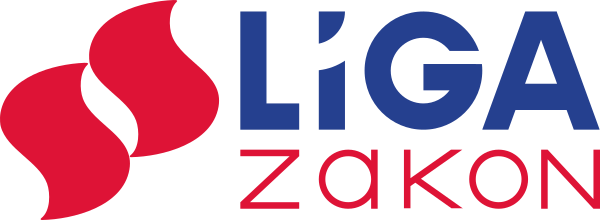 